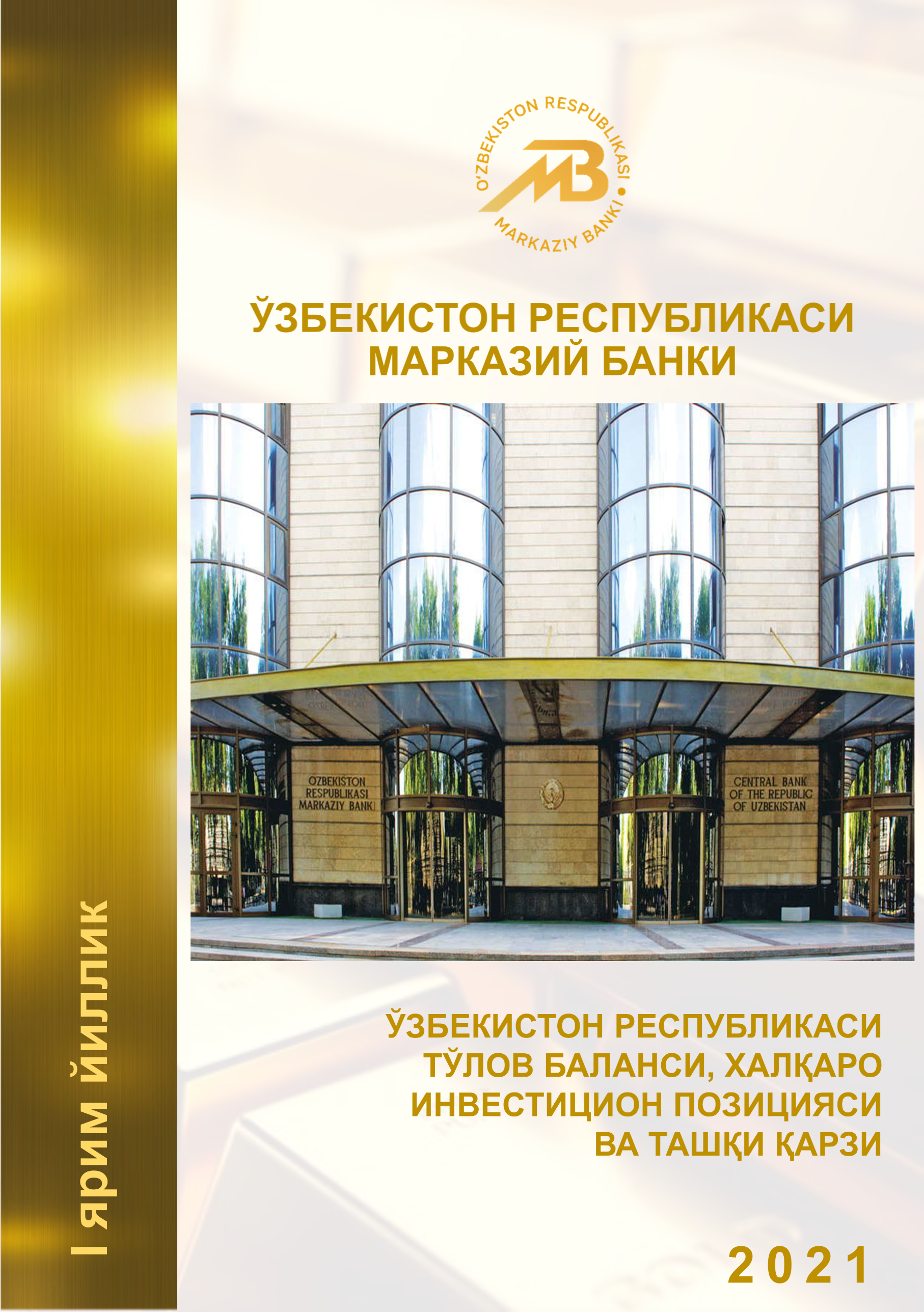 КИРИШУшбу нашр Ўзбекистон Республикаси Марказий банки томонидан тайёрланган. Нашрда 2021 йилнинг I ярим йиллиги учун мамлакатнинг тўлов баланси, халқаро инвестицион позицияси ҳамда ташқи қарзи бўйича маълумотлар келтирилган бўлиб, улар Халқаро валюта жамғармасининг “Тўлов баланси ва халқаро инвестицион позиция бўйича қўлланмаси”нинг олтинчи нашрига (ТБҚ 6-сон, ХВЖ, 2009 й.) ҳамда “Ташқи қарз статистикаси бўйича қўлланма”га (2013) мувофиқ тайёрланган.Ташқи қарз бўйича тарихий қаторларни қайта тиклаш ва янги ҳисобот шаклларини жорий этиш ХВЖнинг маълумотларни тарқатиш махсус стандартини татбиқ этиш доирасида, фойдаланувчиларни маълумотлар қаторлари билан таъминлаш учун амалга оширилди.Солиштирма таҳлилни баён этишда айрим нисбий кўрсаткичлар, шунингдек кузатилаётган ўзгаришлар бўйича экспертлик фикрлари, умумиқтисодий вазиятнинг ривожланиши шароитида, уларни тушунишни осонлаштириш мақсадида келтирилмоқда. Тўлов баланси бўйича методологик изоҳ ҳамда маълумотларнинг манбалари ва тузилиши бўйича тушунтиришлар ушбу нашрнинг охирида, алоҳида бўлимда келтирилди.Ҳисоб юритишнинг методологияси ўзгарганда ва қўшимча маълумотлар олинганда илгари нашр этилган тарихий қаторларга тегишли тузатишлар киритилади. Бунда, резидентлар ва норезидентлар ўртасидаги операциялар бўйича ҳисоботлар, хўжалик юритувчи субъектлар тақдим этган маълумотлар, аниқланган статистик фарқлар ва ташқи савдо статистикасига аниқлик киритилиши илгари нашр этилган тарихий қаторларни қайта кўриб чиқиш учун асос бўлиб ҳисобланади.Ушбу нашрда келтирилган статистик маълумотлар 2021 йилнинг сентябрь ҳолатига долзарб ҳисобланади.Ушбу шарҳда келтирилган жадваллардаги рақамлар яхлитланганлиги сабабли, якуний рақам ва қўшилувчиларнинг йиғиндиси ўртасида жузъий фарқлар бўлиши мумкин.Тўлов баланси, халқаро инвестицион позиция ҳамда жами ташқи қарз бўйича таҳлилий кўринишдаги статистик жадваллар Ўзбекистон Республикаси Марказий банкининг http://www.cbu.uz/ веб-сайтида жойлаштирилган. Тўлов баланси ва халқаро инвестицион позициянинг таҳлилий ва стандарт кўринишдаги статистик жадваллар ХВЖнинг http://data.imf.org/ манзили орқали ҳам тақдим қилинмоқда. Нашрга тааллуқли савол ва таклифлар бўйича Ўзбекистон Республикаси Марказий банкининг қуйидаги телефон рақамлари ёки электрон почта манзиллари орқали мурожаат қилиш лозим:Шунингдек, саволлар ва таклифлар қўшимча равишда val@cbu.uz электрон почта манзилига юборилиши мумкин.Нашр чораклик асосда, ҳисобот чорагидан кейинги чоракнинг охирида ўзбек, рус ва инглиз тилларида тақдим этилади.Марказий банк жамоаси Ўзбекистон Республикасининг тўлов баланси, халқаро инвестицион позицияси ва ташқи қарз ҳисоботларини тузиш учун маълумотларни тақдим этиш борасидаги ҳамкорлик учун вазирликлар, идоралар ва бошқа ташкилотларга 
ўз миннатдорчилигини билдиради ҳамда кейинги самарали ҳамкорликка умид қилиб қолади.МУНДАРИЖААННОТАЦИЯ	4I. ЎЗБЕКИСТОН РЕСПУБЛИКАСИ ТЎЛОВ БАЛАНСИ	5ЖОРИЙ ОПЕРАЦИЯЛАР ҲИСОБИ	5ТОВАРЛАР	7ХИЗМАТЛАР	12БИРЛАМЧИ ДАРОМАДЛАР	14ИККИЛАМЧИ ДАРОМАДЛАР	15КАПИТАЛ ОПЕРАЦИЯЛАРИ ҲИСОБИ	17МОЛИЯВИЙ ҲИСОБ	18ТЎҒРИДАН-ТЎҒРИ ВА ПОРТФЕЛ ИНВЕСТИЦИЯЛАР	19БОШҚА ИНВЕСТИЦИЯЛАР	20II. ЎЗБЕКИСТОН РЕСПУБЛИКАСИНИНГ ХАЛҚАРО ИНВЕСТИЦИОН ПОЗИЦИЯСИ	24ДАВЛАТ БОШҚАРУВИ СЕКТОРИ	25БАНК СЕКТОРИ	26БОШҚА СЕКТОРЛАР	27III. ЎЗБЕКИСТОН РЕСПУБЛИКАСИ ТАШҚИ ҚАРЗИ	282019 - 2020 ЙИЛЛАР ВА 2021 ЙИЛНИНГ I ЯРИМ ЙИЛЛИГИ УЧУН ТЎЛОВ БАЛАНСИ	342019 - 2020 ЙИЛЛАР ВА 2021 ЙИЛНИНГ I ЯРИМ ЙИЛЛИГИ УЧУН ХАЛҚАРО ИНВЕСТИЦИОН ПОЗИЦИЯ	372019 – 2020 ЙИЛЛАР ВА 2021 ЙИЛНИНГ I ЯРИМ ЙИЛЛИГИ УЧУН ЯЛПИ ТАШҚИ ҚАРЗ	402019 - 2020 ЙИЛЛАР ВА 2021 ЙИЛНИНГ I ЯРИМ ЙИЛЛИГИ УЧУН ТОВАРЛАР ТАШҚИ САВДО АЙЛАНМАСИ	432020 - 2021 ЙИЛЛАРНИНГ I ЯРИМ ЙИЛЛИГИ УЧУН ТОВАРЛАР ЭКСПОРТИ ВА ИМПОРТИ ТУЗИЛМАСИ	442019 - 2020 ЙИЛЛАР ВА 2021 ЙИЛНИНГ I ЯРИМ ЙИЛЛИГИДА ЮҚОРИ КОЭФФИЦЕНТЛИ ТОВАР 
КОНЦЕНТРАЦИЯСИ  БИЛАН ЭКСПОРТ ҚИЛИНГАН ТОВАРЛАР	462019 - 2020 ЙИЛЛАР ВА 2021 ЙИЛНИНГ I ЯРИМ ЙИЛЛИГИДА ЮҚОРИ КОЭФФИЦЕНТЛИ ТОВАР 
КОНЦЕНТРАЦИЯСИ БИЛАН ИМПОРТ ҚИЛИНГАН ТОВАРЛАР	512020 - 2021 ЙИЛЛАРНИНГ I ЯРИМ ЙИЛЛИГИ УЧУН ТОВАРЛАР БИЛАН САВДОНИНГ ЖЎҒРОФИЙ ТУЗИЛМАСИ	602019 - 2020 ЙИЛЛАР ВА 2021 ЙИЛНИНГ I ЯРИМ ЙИЛЛИГИ УЧУН КЕНГАЙТИРИЛГАН ТАВСИФНОМА 
БЎЙИЧА  ХАЛҚАРО ХИЗМАТЛАРНИНГ БАЛАНСИ	652019 - 2021 ЙИЛЛАРНИНГ I ЯРИМ ЙИЛЛИГИ УЧУН ШАХСИЙ ТРАНСФЕРТЛАР	712019 - 2021 ЙИЛЛАРНИНГ I ЯРИМ ЙИЛЛИГИ УЧУН БИРЛАМЧИ  ДАРОМАДЛАР БАЛАНСИ	732019 - 2021 ЙИЛЛАРНИНГ I ЯРИМ ЙИЛЛИГИ УЧУН ИККИЛАМЧИ  ДАРОМАДЛАР БАЛАНСИ	742020 - 2021 ЙИЛЛАРНИНГ I ЯРИМ ЙИЛЛИГИ ДАВОМИДА ТЎҒРИДАН-ТЎҒРИ ИНВЕСТИЦИЯЛАР 
СОФ КЕЛИБ ТУШИШИ *	752021 ЙИЛНИНГ I ЯРИМ ЙИЛЛИГИ УЧУН ХАЛҚАРО ИНВЕСТИЦИОН ПОЗИЦИЯ	762021 ЙИЛНИНГ I ЯРИМ ЙИЛЛИГИ УЧУН ДАВЛАТ БОШҚАРУВ СЕКТОРИНИНГ ХАЛҚАРО 
ИНВЕСТИЦИОН ПОЗИЦИЯСИ	772021 ЙИЛНИНГ I ЯРИМ ЙИЛЛИГИ УЧУН БАНК СЕКТОРИНИНГ ХАЛҚАРО ИНВЕСТИЦИОН ПОЗИЦИЯСИ	782021 ЙИЛНИНГ I ЯРИМ ЙИЛЛИГИ УЧУН БОШҚА СЕКТОРЛАРНИНГ ХАЛҚАРО ИНВЕСТИЦИОН ПОЗИЦИЯСИ	792021 ЙИЛНИНГ I ЯРИМ ЙИЛЛИГИ УЧУН ХУСУСИЙ ТАШҚИ ҚАРЗ БЎЙИЧА ТУШУМЛАР 
ВА ТЎЛОВЛАР ТЎҒРИСИДА МАЪЛУМОТ	80АСОСИЙ ҚАРЗ ВА ФОИЗЛАР БЎЙИЧА БЎЛАЖАК ТЎЛОВЛАРНИНГ ПРОГНОЗИ	81МЕТОДОЛОГИК ИЗОҲ	88ФОЙДАЛАНИЛГАН АТАМАЛАР ЛУҒАТИ	97АННОТАЦИЯ2021 йилнинг I ярим йиллиги давомида Ўзбекистон Республикаси тўлов баланси кўрсаткичларининг шаклланишига коронакризис шароитида ички ва ташқи бозорлардаги тикланиш, ташқи савдо айланмасининг ва пул ўтказмалари хажмларининг ўсиши, глобал бизнес фаолиятининг аста-секинлик билан мувозанатлашуви каби омиллар ўз таъсирини кўрсатди.Юқоридаги омиллар таъсирида 2021 йилнинг I ярим йиллиги учун жорий операциялар ҳисоби дефицити 3,3 млрд. доллар (2020 йилнинг I ярим йиллигида 
1,9 млрд. доллар) миқдорида шаклланди. Бунда, савдо балансининг (товарлар 
ва хизматлар) манфий сальдоси (5,8 млрд. доллар) бирламчи ва иккиламчи даромадларнинг ижобий сальдоси (2,5 млрд. доллар) ҳисобига қисман қопланди.Молиявий ҳисобнинг манфий сальдоси 13 фоизга ёки 403,3 млн. долларга ўсиб, жорий йилнинг I ярим йиллиги якуни бўйича 3,6 млрд. долларни ташкил этди. Бунда, молиявий ҳисоб дефицитининг ўсишига молиявий активларнинг таркибида захира активларининг “валюта ва депозитлар” компоненти 781,7 млн. долларга камайиши ҳамда молиявий мажбуриятларнинг асосан “кредитлар ва қарзлар”, “тўғридан-тўғри инвестициялар” ва “портфель инвестициялар” бўйича 3,3 млрд. долларга ўсиши асосий сабаб бўлди.2021 йилнинг I ярим йиллигида мамлакатнинг чет эл валютасидаги активлари 
66,1 млрд. долларни, ташқи мажбуриятларининг ҳажми эса 48,3 млрд. долларни ташкил этди. Шу муносабат билан, Ўзбекистон Республикасининг соф инвестицион позицияси йил бошига нисбатан 12 фоизга ёки 2,4 млрд. долларга қисқариб, жорий йилнинг 1 июль ҳолатига 17,8 млрд. долларни ташкил этди.Ўзбекистон Республикасининг умумий ташқи қарзи ҳажми жорий йилнинг бошига нисбатан 6 фоизга ёки 2,0 млрд. долларга ошган ҳолда, 2021 йил 1 июль ҳолатига 
35,9 млрд. долларни (жорий йилнинг 1 январь ҳолатига 33,8 млрд. доллар) ташкил қилди. Хусусан, йил бошига нисбатан давлат ташқи қарзи 3 фоизга ёки 627,9 млн. долларга ўсиб 22,0 млрд. долларни, давлат томонидан кафолатланмаган ташқи қарз эса 11 фоизга ёки 1,4 млрд. долларга ўсиб 13,9 млрд. долларни ташкил этди.I. ЎЗБЕКИСТОН РЕСПУБЛИКАСИ ТЎЛОВ БАЛАНСИЖОРИЙ ОПЕРАЦИЯЛАР ҲИСОБИ2021 йил I ярим йиллиги якунлари бўйича жорий операциялар ҳисобининг сальдоси манфий бўлиб, 3,3 млрд. долларни ташкил қилди (2020 йилнинг I ярмида 
1,9 млрд. долл.). Жорий операциялар таркибида жами савдо айланмаси (товарлар 
ва хизматлар) 19,6 млрд. долларни, бирламчи ва иккиламчи даромадлар эса 5,0 млрд. долларни ташкил этди.Бунда, товарлар экспорти (олтин экспортини ҳисобга олмаган ҳолда) 
ва трансчегаравий пул ўтказмалари ҳажми ўтган йилнинг мос даврига нисбатан сезиларли миқдорда ўсишига қарамай, товарлар импортининг кўрсаткичлари юқори бўлганлиги, жорий операциялар ҳисобининг сальдоси дефицит билан шаклланишига асосий сабаб бўлди (1-диаграмма).1-диаграммаЖОРИЙ ОПЕРАЦИЯЛАР ҲИСОБИНИНГ КОМПОНЕНТЛАР БЎЙИЧА САЛЬДОСИ(млн. доллар) 2021 йилнинг I ярмида жорий операциялар ҳисобининг даромадлар қисмида ўтган йилнинг мос даврига нисбатан 12,7 фоизга кўпайиш кузатилан бўлса, харажатлар қисмида ҳам 22,6 фоизга ўсиш кузатилди. (1-жадвал).1-жадвалЖОРИЙ ДАРОМАДЛАР ВА ХАРАЖАТЛАР СТРУКТУРАСИ(млн. долл.)	Шундай қилиб, 2021 йилнинг I ярим йиллиги якунига кўра, савдо баланси (халқаро хизматларни ҳисобга олган ҳолда) манфий сальдоси, ТБҚ6 методологиясига мувофиқ, 5,8 млрд. долларни, бирламчи ва иккиламчи даромадларнинг ижобий сальдоси эса 
2,5 млрд. долларни ташкил этди.ТОВАРЛАР2021 йилнинг I ярим йиллиги буйича ташқи савдо айланмаси (номонетар олтин 
ва тузатишларни ҳисобга олган ҳолда) 16,6 млрд. долларни ташкил этди (2020 йил I ярмида 13,8 млрд. долл.). Бунда, экспорт ва импорт ҳажмлари мос равишда 5,9 млрд. ва 10,7 млрд. долларга тенг бўлиб, савдо балансининг дефицити 4,7 млрд. долларни ташкил этди.2021 йилнинг I ярмида товарлар экспорти (номонетар олтин экспорти 
ва тузатишларни ҳисобга олмаган ҳолда) ўтган йилнинг мос даврига нисбатан 
43 фоиз ёки 1,3 млрд. долларга ўсди (2020 йил I ярмида 29 фоиз ёки 1,2 млрд. долларга камайган). Жорий йилнинг I ярмида экспорт таркибидаги табиий газнинг улуши ўтган йилнинг мос даври даражасида сақланиб қолган. Бунда, табиий газ экспортининг 
92 фоизи Хитой, 7 фоизи Тожикистон ва 2 фоизи Қирғизистонга тўғри келди (2-диаграмма).2-диаграммаТОВАРЛАР ЭКСПОРТИ КОМПОНЕНТЛАРИ(млн. доллар)Жорий йилнинг I ярмида товарлар импорти ҳажмида 2020 йилнинг I ярмига нисбатан 24 фоиз ёки 2,1 млрд. долларга ўсиш кузатилди (2020 йилнинг I ярмда 14 фоиз ёки 1,5 млрд. долларга камайган) (3-диаграмма).3-диаграммаТОВАРЛАР ИМПОРТИ КОМПОНЕНТЛАРИ(млн. доллар) 2021 йилнинг I ярмида умумий товарлар экспортининг 75 фоизи (номонетар олтинни ҳисобга олмаган ҳолда) олтита мамлакатга, шулардан 19 фоизи Туркия, 
17 фоизи Хитой, 16 фоизи Россия, 11 фоизи Қозоғистон, 8 фоизи Қирғизистон 
ва 4 фоизи Афғонистонга тўғри келади.(4-диаграмма).Шу билан бирга, товарлар экспортининг асосий қисми “қимматбаҳо металлар 
ва тошлар” – 1,7 млрд. доллар (2020 йил I ярмида 2,2 млрд. доллар), “тўқимачилик 
ва тўқимачилик буюмлари” – 1,5 млрд. долларни (2020 йил I ярмида 925 млн. доллар), “қимматбаҳо бўлмаган металлар ва улардан буюмлар” – 761 млн. доллар (2020 йил 
I ярмида 461 млн. доллар), “келиб чиқиши ўсимликка мансуб маҳсулотлар” – 495 млн. доллар (2020 йил I ярмида 537 млн. доллар), “минерал маҳсулотлар” – 353 млн. доллар (2020 йил I ярмида 334 млн. доллар), “кимё саноати маҳсулотлари” – 274 млн. доллар (2020 йил I ярмида 240 млн. доллар) ва “пластмассалар ва улардан буюмлар” – 222 млн. доллар (2020 йил I ярмида 153 млн. доллар) ташкил қилган бўлиб, ушбу товарлар гуруҳининг улуши жами товарлар экспорти ҳажмининг 90 фоизини ташкил этади. 
(2020 йил I ярмида 93 фоиз) (5-диаграмма).4-диаграммаТОВАРЛАР ЭКСПОРТИНИНГ АСОСИЙ МАМЛАКАТЛАРИ(номонетар олтин экспортини ҳисобга олинмаган)(млн. доллар) 5-диаграммаЭКСПОРТ ТОВАРЛАРИНИНГ АСОСИЙ ГУРУҲЛАРИ(экспортнинг умумий ҳажмига нормаллаштирилган) Шу билан бирга, товарлар импортининг асосий қисми “машиналар, ускуналар, механизмлар” – 3,0 млрд. доллар (2020 йил I ярмида 2,9 млрд. доллар), “қимматбаҳо бўлмаган металлар ва улардан тайёрланган маҳсулотлар” – 1,5 млрд. доллар (2020 йил
 I ярмида 1,1 млрд. доллар), “сув ва ҳаво транспорти воситалари”– 1,3 млрд. доллар 
(2020 йил I ярмида 968 млн. доллар), “кимё саноати маҳсулотлари” – 1,3 млрд. доллар (2020 йил I ярмида 1,0 млрд. доллар), “минерал маҳсулотлар” –717 млн. доллар 
(2020 йил I ярмида 610 млн. доллар), “пластмассалар ва улардан буюмлар” –598 млн. доллар (2020 йил I ярмида 478 млн. доллар) ва “келиб чиқиши ўсимликка мансуб маҳсулотлар” –505 млн. доллар (2020 йил I ярмида 378 млн. доллар) каби гуруҳларга тўғри келмоқда. Уларнинг жами товарлар импортидаги улуши 78 фоизни ташкил қилди (2020 йил I ярмида 68 фоиз) (6-диаграмма). 6-диаграммаИМПОРТ ТОВАРЛАРИНИНГ АСОСИЙ ГУРУҲЛАРИ(импортнинг умумий ҳажмига нормаллаштирилга Жорий йилнинг I ярим йиллигида асосий савдо ҳамкорлари билан товарлар импорти ҳажми ўтган йилнинг мос даврига нисбатан 23 фоизга ўсиш кузатилди. Мазкур ўсиш, ҳисобот даврида иқтисодий фаолликнинг тикланиши билан боғлиқдир. Хусусан, Туркия 2 баробар, Қозоғистон 55 фоизга, Россия 19 фоизга ошди. (7-диаграмма). Бунда, асосий ҳамкор мамлакатларнинг жами импортдаги улуши 
72 фоизни ташкил қилиб, бунда Россия 21 фоиз, Хитой 20 фоиз, Қозоғистон 12 фоиз, 
Туркия 9 ва Корея Республикаси 7 фоиздан ташкил қилди. (2020 йил I ярмида мазкур мамлакатларнинг жами импортдаги улуши 73 фоизни ташкил қилиб, уларнинг ҳар бири мос равишда 22 фоиз, 22 фоиз, 9 фоиз, 5 фоиз ва 12 фоизга тенг бўлган). Шу билан бирга, Европа мамлакатларининг импортдаги улуши 23,8 фоиздан 
24,4 фоизгача ўсиб, мазкур ўзгариш импорт ҳажмида асосий савдо ҳамкорлари улушининг камайиши билан боғлиқ бўлди.7-диаграммаТОВАРЛАР ИМПОРТИНИНГ АСОСИЙ МАМЛАКАТЛАРИ(млн. доллар)ХИЗМАТЛАРХизматлар бўйича халқаро савдонинг манфий сальдоси 2021 йилнинг I ярмида ўтган йилнинг мос даврига нисбатан 31 фоизга ўсиб, 1,1 млрд. долларни ташкил қилди. 
Хусусан, сафарлар билан боғлиқ хизматлар экспорти ва импорти тикланиши кузатилаётган бўлиб, транспорт билан боғлиқ хизматларнинг хажми эса 2019 йилнинг мос даври кўрсаткичлари даражасида шаклланиши кузатилмоқда. (8, 9-диаграмма).8-диаграммаХИЗМАТЛАР ЭКСПОРТИ АСОСИЙ КОМПОНЕНТЛАР БЎЙИЧА(млн. доллар) Ҳисобот даврида хизматлар экспортининг ҳажми 952 млн. долларни (2020 йил 
I ярмида – 922 млн. доллар), хизматлар импорти эса 2,0 млрд. долларни ташкил этди (2020 йил I ярмида – 1,8 млрд. доллар). Жами хизматлар экспорти ва импорти ҳажмининг 81 фоизи транспорт ва туризм (сафарлар) билан боғлиқ хизматларга тўғри келади.Шу билан бирга, жорий йилнинг I ярмида туризм (сафарлар) билан боғлиқ халқаро хизматлар экспорти ўтган йилнинг мос даврига нисбатан 17 фоизга камайган бўлса, импортда эса 2 фоизга кўпайиш кузатилди. Шу билан бирга, жорий йилнинг II чорагида халқаро қатновларнинг сезиларли даражада тикланиши кузатилмоқда.9-диаграммаХИЗМАТЛАР ИМПОРТИ АСОСИЙ КОМПОНЕНТЛАР БЎЙИЧА(млн. доллар) Транспорт хизматлари импортида темир йўл ва авто транспорти билан боғлиқ хизматлар устунлик қилмоқда. Темир йўл транспорти хизматлари ҳажми 614 млн. долларни ташкил қилган бўлса (2020 йил I ярмида –542 млн. доллар), авто транспорт хизматлари 207 млн долларга (2020 йил I ярмида – 118 млн. доллар), ҳаво транспорти хизматлари 58 млн долларга (2020 йил I ярмида – 117 млн. доллар) ва бошқа турдаги транспорт хизматлари 50 млн долларга (2020 йил I ярмида – 73 млн. доллар) тенг бўлди.БИРЛАМЧИ ДАРОМАДЛАР2021 йилнинг I ярмида бирламчи даромадлар бўйича ижобий сальдо 71,4 млн. долларга тенг бўлди (2020 йил I ярмида 175,7 млн. доллар сальдо) (10-диаграмма). Бирламчи даромадлар сальдосининг мусбат бўлиб шаклланишига асосан ҳисобот даврининг II чорагидан қисқа муддатли меҳнат муҳожирлари сони ошиши ва уларга ҳисобланган даромадлар аввалги йилларга нисбатан сезиларли даражада ўсиши билан боғлиқдир.Қисқа муддатга хорижга меҳнат фаолиятини амалга ошириш мақсадида кетган Ўзбекистон Республикаси фуқаролари томонидан олинган иш ҳақи миқдори ҳисобот даврида “Даромадлар” моддасининг асосий манбаси бўлиб, 1,0 млрд. долларни ташкил қилди (2020 йил I ярмида 890 млн. доллар).Резидентларнинг инвестициялардан олган даромадлари 2021 йил I ярмида 24 млн. долларни ташкил этди (2020 йил I ярмида 106,4 млн. доллар). Бунга сабаб халқаро захираларни жойлаштиришдан олинган даромадлар пасайиши бўлиб, улар 20,9 млн. долларга (2020 йил I ярмида 100,4 млн. доллар) тенг бўлди. Даромадларнинг қолган қисми асосан резидент банкларнинг чет эл банкларидаги вакиллик ҳисобварақлари 
ва резидентларнинг хориждаги депозитларидан олинган даромадларини ташкил этди.10-диаграммаБИРЛАМЧИ ДАРОМАДЛАР КОМПОНЕНТЛАРИНИНГ ЎЗГАРИШИ(млн. доллар) Норезидентларнинг Ўзбекистонга киритган инвестицияларидан олган даромадлари 906,8 млн. долларни (2020 йил I ярмида 771,4 млн. доллар) ташкил этиб, шундан 76,3 млн. доллари (2020 йил I ярмида 34,6 млн. доллар) Ўзбекистоннинг суверен облигациялари ва тижорат банкларининг евробондларидан олинган даромадлар ҳисобига тўғри келди. Шу билан бирга, тўғридан-тўғри хорижий инвестициялардан олинган даромадлар 451,1 млн. долларни ташкил қилди (2020 йил I ярмида 353,4 млн. доллар).ИККИЛАМЧИ ДАРОМАДЛАРИккиламчи даромадларнинг ижобий сальдоси 2,5 млрд. долларни ташкил қилиб, (2020 йил I ярмида 2,1 млрд. доллар), бу асосан хориждаги узоқ муддат фаолият юритаётган мигрантларнинг трансчегаравий пул ўтказмалари ҳисобига таъминланди.Халқаро пул ўтказмалари жисмоний шахслар томонидан резидентларга 
(уй хўжаликларига) чет элдан юборилган трансферт ўтказмалари бўлиб, улар иккиламчи даромадлар моддаси компонентларининг асосий қисмини ташкил қилади. Бунда, 
уй хўжаликларига трансферт пул ўтказмалари асосан халқаро пул ўтказмалари тизимлари орқали келиб тушмоқда. (11-диаграмма).11-диаграммаЖОРИЙ ТРАНСФЕРЛАР(млн. доллар) Иккиламчи даромадлар бўйича тушумлар, олдинги даврлардаги каби, мавсумий характерга эгалигини кўрсатди. Ҳалқаро пул ўтказмаларининг норасмий сектордан расмий секторга ўтиши ҳамда хорижда меҳнат мухожирларнинг сонини сезиларли даражада ошиши, 2021 йилнинг I ярим йиллиги якунлари бўйича трансчегаравий пул ўтказмаларининг ўсиш трендига қўллаб-қувватловчи таъсир кўрсатди. Бунда, Ўзбекистон фуқароларига келиб тушувчи трансчегаравий пул ўтказмаларининг бир қисми уларнинг доимий равишда чет элда бўлган ёки яшайдиган қариндошлари томонидан жўнатилмоқда. (12-диаграмма).Қайд этиш лозимки, амалиётда пул ўтказмалари нафақат қисқа муддатли ишчилар ва норезидентлар (бир йилдан ортиқ муддат давомида чет элда бўлган ишчилар) томонидан оилаларига маблағ юбориш мақсадида ҳамда ташқи савдо операциялари бўйича ҳисоб-китоблар мақсадида ҳам амалга оширилган бўлиши мумкин.Шу билан бирга, жисмоний шахсларнинг чегара орқали ҳаракатланиши билан боғлиқ чекловлар нақд валюта оқимлари кириб келишининг камайишига сабаб бўлди. 
Бу эса ўз навбатида, валюта маблағларининг трансчегаравий пул ўтказмалари орқали кириб келишини рағбатлантирди.12-диаграммаЖИСМОНИЙ ШАХСЛАРГА ТУШУМЛАРНИНГ АСОСИЙ МАНБАЛАРИ(млн. доллар) КАПИТАЛ ОПЕРАЦИЯЛАРИ ҲИСОБИКапитал операциялари ҳисоби бўйича 2021 йилнинг I ярим йиллигида операциялар амалга оширилмади (2020 йил I ярим йиллигида 15 млн доллар). (13-диаграмма)13-диаграммаКАПИТАЛ ОПЕРАЦИЯЛАРИ БЎЙИЧА ТУШУМЛАР(млн. доллар)МОЛИЯВИЙ ҲИСОБМолиявий ҳисобнинг манфий сальдоси 13 фоизга ёки 403,3 млн. долларга ўсиб, жорий йилнинг I ярим йиллиги якунлари бўйича 3,6 млрд. долларни ташкил этди (2020 йилнинг мос даврида 3,2 млрд. доллар). Бунда, молиявий ҳисоб дефицитининг ўсишига – молиявий активлар таркибида захира активларининг “валюта ва депозитлар” компоненти 781,7 млн. долларга камайиши ҳамда молиявий мажбуриятлар таркибида “кредитлар ва қарзлар” компоненти 1,8 млрд. долларга (шундан 1,4 млрд. доллар хусусий секторига тўғри келмоқда), “тўғридан-тўғри инвестициялар” 1,1 млрд. долларга шунингдек, “портфель инвестициялар” номолиявий ва банк сектори томонидан қимматли қоғозлар чиқарилиши эвазига 384,5 млн. долларга ўсиши асосий сабаб бўлди. (2-жадвал).2-жадвалМОЛИЯВИЙ ТУШУМЛАР ВА ХАРАЖАТЛАРНИНГ ТУЗИЛИШИ (млн. доллар)ТЎҒРИДАН-ТЎҒРИ ВА ПОРТФЕЛ ИНВЕСТИЦИЯЛАР2021 йилнинг II чорагида тўғридан-тўғри хорижий инвестицияларнинг соф кириб келиши ҳажми 872,1 млн. долларни ташкил этди. Ушбу кескин ўсиш асосан капиталга киритилган соф инвестициялар хажми 521,4 млн. долларга, даромадларнинг реинвестиция қилиниши 216,9 млн долларга ва бош компаниялардан олинган қарзлар бўйича мажбуриятларнинг соф ўсиши 148,4 млн долларга кўпайиши ҳисобига кузатилди.Натижада, жорий йилнинг I ярим йиллигида тўғридан-тўғри хорижий инвестицияларнинг соф кириб келиши ўтган йилнинг мос даврига нисбатан 62 фоизга кўпайиб 1,1 млрд. долларни ташкил қилди. Бунда, киритилган тўғридан-тўғри хорижий инвестициялар ҳажми 1,5 млрд. долларни ташкил этган бўлса, уларнинг репатриацияси 384 млн. долларга тенг бўлди (14-диаграмма).14-диаграммаТЎҒРИДАН-ТЎҒРИ ИНВЕСТИЦИЯЛАР КОМПОНЕНТЛАРИНИНГ ЎЗГАРИШИ(млн. доллар) Портфель инвестицияларнинг манфий сальдоси 2021 йилнинг II чорагида 372,2 млн. долларни ташкил қилди. Мазкур ўсиш Ипотека банк (қиймати 785 млрд. сўмга тенг бўлган халқаро облигацияларни 3 йил муддатга) ва “UZAUTO MOTORS” АЖ (қиймати 300 млн. долларга тенг бўлган халқаро облигацияларни 5 йил муддатга) томонидан халқаро молия бозорида қимматли қоғозларни жойлаштирилиши, шунингдек, ўтган йиллар мобайнида чиқарилган халқаро облигациялар учун ҳисобланган фоизлар ҳисобига шаклланди.Натижада, 2021 йил I ярим йиллиги якунига кўра, портфел инвестиция операцияларининг соф сальдоси манфий кўринишда шакилланиб, 384,5 млн. долларни ташкил қилди.БОШҚА ИНВЕСТИЦИЯЛАРАктивлар“Бошқа инвестициялар” компоненти бўйича активларнинг соф ўсиши 2021 йилнинг I ярим йиллигида 982,1 млн. долларни ташкил қилди. “Бошқа инвестициялар” компонентининг асосий таркибий қисми резидентларнинг валютаси ва депозитлари, шунингдек, савдо кредитлари ва бўнаклари (дебитор қарздорлик) ҳисобланиб, улар мос равишда 517,7 млн. доллар ва 471,4 млн. долларни ташкил этди.“Валюта ва депозитлар” компонентининг иқтисодиёт секторлари бўйича таҳлили шуни кўрсатдики, операцияларнинг асосий қисми иқтисодиётнинг бошқа секторларига тўғри келмоқда, чунки хорижий валютадаги аҳоли жамғармаларининг ўсиши иқтисодиётнинг мазкур секторларида акс эттирилади. Мазкур компонентнинг ўсиши чет элда ишлаётган Ўзбекистон фуқароларининг даромадларини репатриация қилиш (қайтариш) туфайли аҳолининг хорижий валютадаги активлари доимий равишда кўпайиб бориши, шунингдек, 2021 йилнинг I ярим йиллиги натижаларига кўра, резидент юридик шахсларнинг чет элдаги ҳисобварақаларига келиб тушаётган маблағлар эвазига таъминланиб келмоқда. 
(15-диаграмма).15-диаграмма«ВАЛЮТА ВА ДЕПОЗИТЛАР» КОМПОНЕНТИ БЎЙИЧА СОФ ЎЗГАРИШЛАР(млн. доллар) Банк секторининг “валюта ва депозитлари”даги (вакиллик ҳисобварақлари ва банк кассаларидаги қолдиқлар) соф ўзгаришлар асосан резидентларнинг импорт операциялари бўйича тўловларни амалга ошириш зарурияти натижасида вужудга келди. Натижада, 2021 йилнинг I ярим йиллиги якунларига кўра, маҳаллий банкларнинг хорижий валюта ва депозитлардаги соф активлари 330,1 млн. долларга камайди.Ташқи савдо шартномалари бўйича норезидентларга берилган савдо кредитлари 
ва бўнаклар бўйича операциялар сальдоси ижобий бўлиб, 471,4 млн. долларни ташкил қилмоқда. Дебитор қарздорлик бўйича мазкур ўсиш ташқи савдо айланмаси, хусусан пандемия чекловларидан сўнг импорт ҳажмининг ортиши билан боғлиқ бўлиши мумкин.Мажбуриятлар“Бошқа инвестициялар” компоненти бўйича 2021 йилнинг I ярим йиллиги мобайнида мажбуриятларнинг соф ўсиши 2,3 млрд. долларни ташкил қилди. Бунда асосий улуш (79 фоизи ёки 1,8 млрд. доллар) “Кредитлар ва қарзлар” компонентига тўғри келиб, асосан банклар ва номолиявий корхоналар томонидан жалб қилинган қарздорлик ҳисобига шаклланди.“Кредитлар ва қарзлар” компонентининг иқтисодиёт секторлари бўйича таҳлили шуни кўрсатдики, 2018 йилдан бошлаб давлат бошқарув сектори томонидан жалб қилинган қарзлар бўйича мажбуриятлар ўсиш тенденцияси кузатилган бўлса, ҳисобот даврида ушбу қарзлар бўйича мажбуриятларининг соф қабул қилиниши ўтган йилнинг мос даврига нисбатан 2 баробарга камайди ва жорий йилнинг 1 июль ҳолатига 467,6 млн. долларни ташкил қилди. Банк секторининг кредитлар ва қарзлар бўйича мажбуриятларининг соф ўсиши 2021 йилнинг I ярим йиллигида 685,6 млн. долларни ташкил этди ва ушбу ўсиш банк секторининг хорижий банклар ва халқаро молия институтларидан маблағларни кейинги қайта молиялаштириш учун жалб қилиш бўйича фаоллиги ошиши билан боғлиқдир. 
(16-диаграмма).Бошқа секторларнинг ташқи қарз операциялари бўйича сальдоси 24 фоизга ёки 130,5 млн. долларга ўсиб жорий йилнинг 1 июль ҳолатига 681,5 млн. долларни ташкил этди. Бунда асосан тоғ кон металургия саноати ва энергетика соҳаларидаги корхоналар томонидан янги қарзларнинг жалб қилиниши билан изоҳланади.2021 йилнинг I ярим йиллигида “Савдо кредитлари ва бўнаклар” компоненти (кредитор қарздорлик) бўйича мажбуриятларнинг соф ўсиши ўтган йилнинг мос даврига нисбатан 64 фоизга ёки 133,5 млн долларга ошиб ҳисобот даврининг якуни бўйича 342,4 млн. долларни ташкил этди. Мазкур ҳолат, жорий йилнинг II чорагида норезидентлар олдидаги мажбуриятларнинг сезиларли ўсиши, яни экспорт шартномалари бўйича резидентлар томонидан олиниши лозим бўлган бўнак тўловлар ҳамда импорт шартномалари бўйича тўланиши лозим бўлган мажбуриятлар ортганлиги билан изоҳланади.16-диаграмма“КРЕДИТЛАР ВА ҚАРЗЛАР” КОМПОНЕНТИ ТАРКИБИНИНГ СОФ ЎЗГАРИШЛАРИ(млн. доллар)II. ЎЗБЕКИСТОН РЕСПУБЛИКАСИНИНГ ХАЛҚАРО ИНВЕСТИЦИОН ПОЗИЦИЯСИ2021 йилнинг I ярим йиллигида мамлакатнинг чет эл валютасидаги активлари 
66,1 млрд. долларни, ташқи мажбуриятларининг ҳажми эса 48,3 млрд. долларни ташкил этди. Шу муносабат билан, Ўзбекистон Республикасининг соф инвестицион позицияси йил бошига нисбатан 12 фоизга ёки 2,4 млрд. долларга қисқариб, жорий йилнинг 1 июль ҳолатига 17,8 млрд. долларни ташкил этди. Кўриб чиқилаётган даврда соф инвестицион позициянинг ўзгариши таҳлили шуни кўрсатдики, нооперацион ўзгаришлар ҳисобига молиявий ҳисобнинг манфий сальдоси қисман қопланмоқда.Халқаро инвестицион позициянинг иқтисодиёт секторлари бўйича таҳлили шуни кўрсатдики, 2021 йилнинг I ярим йиллиги якунларига кўра, давлат бошқаруви сектори 
ва бошқа секторлар “соф кредитор”, банк сектори эса “соф қарздор” мавқеига эга бўлди 
(17-диаграмма).17-диаграммаИҚТИСОДИЁТ СЕКТОРЛАРИ БЎЙИЧА ХАЛҚАРО ИНВЕСТИЦИОН ПОЗИЦИЯ(млн. доллар)ДАВЛАТ БОШҚАРУВИ СЕКТОРИАктивлар2021 йилнинг I ярим йиллиги якунига кўра давлат бошқаруви секторининг жами активлари 2 фоизга ёки 755,3 млн. долларга қисқариб 34,2 млрд долларни ташкил этди. Ушбу қисқариш асосан валюта захираларидаги валюта ва депозитлар қолдиғи 766,1 млн. долларга камайиши билан боғлиқ. Жорий йил бошидан халқаро молия бозорларида олтиннинг бир трой унцияси 1957,2 доллардан 1757,8 долларгача тушиши, давлат бошқарув секторининг инвестицион позициясига салбий таъсир кўрсатди. (18-Диаграмма)18-диаграммаОЛТИН ХАЛҚАРО НАРХИНИНГ ЎЗГАРИШ ДИНАМИКАСИ (доллар/тр.унцияга) МажбуриятларДавлат бошқаруви секторининг мажбуриятлари давлатнинг ташқи қарзидан иборатдир. Бунда, портфель инвестициялари бўйича Молия вазирлиги томонидан халқаро молия бозорида жойлаштирилган еврооблигациялар нархларининг йил бошига нисбатан 68,2 млн. долларга пасайиши кузатилган бўлса, кредитлар ва қарзлар бўйича норезидентлар олдидаги мажбуриятлар янги қарздорликларнинг жалб қилиниши натижасида 315,1 млн. долларга ортган. Натижада, давлат бошқаруви секторининг жами мажбуриятлари ҳисобот даврида 1 фоизга ёки 243,2 млн. долларга ўсиб 1 июль ҳолатига 16,8 млрд. долларни ташкил этди.БАНК СЕКТОРИАктивлар2021 йилнинг I ярим йиллигида тижорат банкларининг жами ташқи активлари 335,9 млн. долларга камайиб, жорий йилнинг 1 июль ҳолатига 2,4 млрд. долларни ташкил қилди. Ушбу ҳолат импорт операциялари бўйича тўловлар ҳажмининг ўсиши, резидентлар томонидан ташқи қарздорликнинг сўндирилиши ҳамда банк ностро ҳисобварақларида валюта ва депозитлар ҳажмининг қисқариши билан изоҳланади.Мажбуриятлар2021 йилнинг I ярим йиллиги якунларига кўра, банк секторининг ташқи мажбуриятлари 791,5 млн. долларга ўсди. Мажбуриятларнинг ўсиши асосан “Ссуда ва қарзлар” (611,0 млн. долларга ўсиш), “Тўғридан - тўғри инвестициялар” (90,2 млн. доллар ўсиш) ҳамда “Портфель инвестициялар” (99,7 млн. долларга ўсиш) бўйича кузатилди. 2021 йилнинг 1 июль ҳолатига банк секторининг норезидентлар олдидаги мажбуриятларининг 77 фоизи хорижий банклар ва халқаро молиявий муассасаларнинг кредит ва қарзларига тўғри келмоқда (19-диаграмма).БОШҚА СЕКТОРЛАРАктивлар2021 йилнинг I ярим йиллиги якунида бошқа секторларнинг жами ташқи активлари 
29,6 млрд. долларни ташкил этиб ҳисобот даврида 1,3 млрд. долларга кўпайди. Активларнинг ўсиши “Валюта ва депозитлар” компоненти бўйича 847,9 млн. долларга ўсиш кузатилиб, мазкур компонент Ўзбекистон Республикасининг чет элда ишлаётган фуқаролари даромадларининг репатриация қилиниши (Ўзбекистонга қайтарилиши), ҳамда “Савдо кредитлари ва бўнаклари” компоненти (дебитор қарздорлик) бўйича 
471,2 млн. долларга тенг ўсиш қайд этилди. Мажбуриятлар2021 йилнинг январь-июнь ойларида бошқа секторларнинг жами мажбуриятлари 
1,6 млрд. долларга ўсиб 23,8 млрд долларни ташкил этди. Бунда, бошқа секторларнинг мажбуриятлари ўсиши асосан “Ссуда ва қарзлар” (608,3 млн. долларга), “Савдо кредитлари ва бўнаклар” (342,3 млн. долларга), “Портфел инвестициялар” (299,1 млн. долларга) ва “Тўғридан - тўғри инвестициялар” (208,7 млн. долларга) бўйича кузатилди.“Тўғридан-тўғри инвестициялар” компоненти бўйича МТБ доирасида хорижий инвесторлардан келиб тушган маблағлар 186,2 млн. долларни, шунингдек, хорижий инвесторларга ҳисобланган компенсацион тўловлар 330,6 млн. долларни ташкил қилиб, МТБ корхоналари бўйича инвестицияларнинг соф камайиши 144,4 млн. долларга тенг бўлди.МТБ доирасида ишлайдиган корхоналарни ҳисобга олмаганда, 2021 йилнинг 
I ярим йиллигида номолиявий корхоналар бўйича капиталга тўғридан-тўғри хорижий инвестицияларнинг соф киритилиши 702,3 млн. долларни, даромадларнинг реинвестицияси 273,0 млн. долларни, бош компанияларнинг қарз инструментлари шаклидаги соф инвестициялари эса 195,1 млн. долларни ташкил қилди. Бунинг натижасида, ушбу корхоналарга инвестицияларнинг соф ўсиши 1,2 млрд. долларни ташкил қилди. Шу билан бирга, тўғридан-тўғри хорижий инвестициялар бўйича бошқа секторларнинг ташқи мажбуриятлари таркибида ўтган даврлар учун маълумотларда аниқланган статистик тузатишлар билан боғлиқ 820,4 млн. доллар қийматидаги бошқа манфий нооперацион ўзгаришлар ҳам кузатилди. III. ЎЗБЕКИСТОН РЕСПУБЛИКАСИ ТАШҚИ ҚАРЗИУмумий ташқи қарз резидентларнинг норезидентлар олдидаги асосий қарз 
ва фоизларни тўлаш талаб қилинадиган мажбуриятларини акс эттиради. Умумий ташқи қарз давлат қарзи ва давлат томонидан кафолатланган қарз (кейинги ўринда - давлат ташқи қарзи) ҳамда давлат томонидан кафолатланмаган (кейинги ўринда - хусусий ташқи қарз) қарзлардан иборат.Умумий ташқи қарз ўсувчан тенденцияга эга бўлиб, ундаги ўзгаришлар таҳлили шуни кўрсатдики, давлат ташқи қарзи ўсиши ҳудудлар ва иқтисодиёт тармоқларини ривожлантириш бўйича давлат дастурларини молиялаштириш учун янги қарзларнинг жалб қилиниши билан изоҳланса, хусусий секторда эса асосан тижорат банклари 
ва иқтисодиётнинг бошқа секторлари томонидан янги қарздорликларнинг жалб қилиниши ва асосий қарзларнинг қисман сўндирилиши ҳисобига ўсиш кузатилди. 
(20-диаграмма).20-диаграммаЎЗБЕКИСТОН РЕСПУБЛИКАСИ УМУМИЙ ТАШҚИ ҚАРЗИНИНГ ДИНАМИК ҚАТОРЛАРИ (млрд. доллар) Ўзбекистон Республикаси умумий ташқи қарзи жорий йилнинг бошига нисбатан 
6 фоизга ёки 2,0 млрд. долларга ошган ҳолда, 2021 йилнинг 1 июль ҳолатига 35,9 млрд. долларни ташкил қилди. (3-жадвал).3-жадвалУМУМИЙ ТАШҚИ ҚАРЗ ТАРКИБИ ВА УНДАГИ ЎЗГАРИШЛАР(млн. доллар)Хусусан, 2021 йилнинг I ярим йиллигида давлат ташқи қарзи 3 фоизга ёки 
627,9 млн. долларга ошиб, жаҳон бозорида Ўзбекистон Республикаси халқаро облигациялари нархларининг тушиши, шунингдек, янги қарздорликларнинг жалб қилиниши ва асосий қарз тўловлари амалга оширилиши ҳамда курслар ўзгариши ҳисобига 22,0 млрд. долларни ташкил қилди. Жорий йилнинг 1 июль ҳолатига хусусий ташқи қарз 11 фоизга ёки 1,4 млрд. долларга ошиб, ушбу ўсиш асосан банклар ва бошқа сектор ҳиссасига тўғри келади.4-жадвалЖАЛБ ҚИЛИШ МУДДАТЛАРИ БЎЙИЧА УМУМИЙ ТАШҚИ ҚАРЗНИНГ ТАСНИФЛАНИШИ(2021 йилнинг 1 июль ҳолатига кўра)2021 йилнинг I ярим йиллигида Давлат сектори томонидан жами 1,2 млрд. доллар миқдорида қарздорлик жалб қилинган бўлса, хусусий сектор томонидан эса 3,2 млрд. доллар миқдоридаги қарздорлик жалб қилинди. Ушбу қарзларнинг – 1,6 млрд. доллари банклар ҳиссасига тўғри келса, 
379,0 млн. доллари нефтгаз 
ва энергетика секторидаги корхоналарга ва 1,2 млрд. доллари иқтисодиётнинг бошқа секторлари томонидан жалб қилинган. Бунда бошқа секторлар таркибининг ўтган йилга нисбатан сезиларли ўсишига асосий сабаб, жорий йилнинг 
II чорагида “UZAUTO MOTORS” АЖ томонидан қиймати 300 млн. доллар миқдоридаги қимматли қоғозларни 4,85 фоиз ставкаси билан 5 йиллик муддатга халқаро молия бозорида жойлаштирилиши ҳисобига юз берган (21-диаграмма). Ҳисобот даври мобайнида давлат ташқи қарзи бўйича 
353,4 млн. доллар миқдордаги асосий қарз ва 206,5 млн. доллар миқдордаги фоиз тўловлари амалга оширилган (22-23-диаграмма).Хусусий ташқи қарз тўловлари асосий қарз бўйича 1,6 млрд. доллар ва фоиз тўловлари бўйича 238,8 млн. долларни ташкил қилди.Бунда, асосий қарз ва фоизлар бўйича тўловларнинг энг катта қисмини банклар, нефт-газ ва энергетика ҳамда бошқа сектор корхоналари амалга оширмоқда (22-23-диаграмма).14.1-14.8 иловаларда 
2021 йилнинг I ярим йиллигида хусусий секторнинг ташқи қарз тушумлари ва тўловлари тўғрисидаги маълумотлар ҳамда хусусий ташқи қарзнинг сўндирилиши бўйича прогнозлар халқаро ҳисобот тизими талабларига мувофиқ кредиторлар ва қарз олувчилар кесимида тақдим этилмоқда.1-илова2019 - 2020 ЙИЛЛАР ВА 2021 ЙИЛНИНГ I ЯРИМ ЙИЛЛИГИ УЧУН ТЎЛОВ БАЛАНСИ(таҳлилий кўриниши)(млн. доллар)Ушбу статистик ҳисобот тўлов балансини тузиш қўлланмасининг (ТБҚ 6-сон, ХВЖ, 2009 й.) 6-нашрида белгиланган таҳлилий кўринишни қўллайди.2-илова2019 - 2020 ЙИЛЛАР ВА 2021 ЙИЛНИНГ I ЯРИМ ЙИЛЛИГИ УЧУН ХАЛҚАРО ИНВЕСТИЦИОН ПОЗИЦИЯ(млн. доллар)3-илова2019 – 2020 ЙИЛЛАР ВА 2021 ЙИЛНИНГ I ЯРИМ ЙИЛЛИГИ УЧУН ЯЛПИ ТАШҚИ ҚАРЗ(млн. доллар)4-илова2019 - 2020 ЙИЛЛАР ВА 2021 ЙИЛНИНГ I ЯРИМ ЙИЛЛИГИ УЧУН ТОВАРЛАР ТАШҚИ САВДО АЙЛАНМАСИ(млн. доллар)5-илова2020 - 2021 ЙИЛЛАРНИНГ I ЯРИМ ЙИЛЛИГИ УЧУН ТОВАРЛАР ЭКСПОРТИ ВА ИМПОРТИ ТУЗИЛМАСИ(млн. доллар)6.1-илова2019 - 2020 ЙИЛЛАР ВА 2021 ЙИЛНИНГ I ЯРИМ ЙИЛЛИГИДА ЮҚОРИ КОЭФФИЦЕНТЛИ ТОВАР КОНЦЕНТРАЦИЯСИ 
БИЛАН ЭКСПОРТ ҚИЛИНГАН ТОВАРЛАР(млн. долл.)6.2-илова2019 - 2020 ЙИЛЛАР ВА 2021 ЙИЛНИНГ I ЯРИМ ЙИЛЛИГИДА ЮҚОРИ КОЭФФИЦЕНТЛИ ТОВАР КОНЦЕНТРАЦИЯСИ
БИЛАН ИМПОРТ ҚИЛИНГАН ТОВАРЛАР (млн. доллар)7-илова2020 - 2021 ЙИЛЛАРНИНГ I ЯРИМ ЙИЛЛИГИ УЧУН ТОВАРЛАР БИЛАН САВДОНИНГ ЖЎҒРОФИЙ ТУЗИЛМАСИ (млн. доллар)8-илова2019 - 2020 ЙИЛЛАР ВА 2021 ЙИЛНИНГ I ЯРИМ ЙИЛЛИГИ УЧУН КЕНГАЙТИРИЛГАН ТАВСИФНОМА БЎЙИЧА 
ХАЛҚАРО ХИЗМАТЛАРНИНГ БАЛАНСИ(млн. доллар)9-илова2019 - 2021 ЙИЛЛАРНИНГ I ЯРИМ ЙИЛЛИГИ УЧУН ШАХСИЙ ТРАНСФЕРТЛАР(жисмоний шахсларнинг трансчегаравий пул ўтказмалари)(млн. доллар)10-илова2019 - 2021 ЙИЛЛАРНИНГ I ЯРИМ ЙИЛЛИГИ УЧУН БИРЛАМЧИ 
ДАРОМАДЛАР БАЛАНСИ (млн. доллар)11 -илова 2019 - 2021 ЙИЛЛАРНИНГ I ЯРИМ ЙИЛЛИГИ УЧУН ИККИЛАМЧИ 
ДАРОМАДЛАР БАЛАНСИ(млн. доллар)12 -илова2020 - 2021 ЙИЛЛАРНИНГ I ЯРИМ ЙИЛЛИГИ ДАВОМИДА ТЎҒРИДАН-ТЎҒРИ ИНВЕСТИЦИЯЛАР СОФ КЕЛИБ ТУШИШИ *(млн. доллар)*маълумотлар тушумлар ва инвестициялар репатриацияси орасидаги фарқни акс эттиради ва ўзлаштирилган инвестицияларни ҳисоблаш учун Давлат статистика қўмитаси томонидан ўтказилган бошқа сўровномалар натижаларидан фарқ қилиши мумкин. Тўлов баланси методологияси асосида ўтказилаётган сўровнома норезидентларнинг номолиявий корхоналар капиталидаги улушининг соф ўзгариши тўғрисидаги маълумотларни акс эттиради ва бошқа идоралар тузган маълумот билан фарқ қилиши мумкин.**номолиявий корхоналар акционер капиталида норезидентларнинг улуши соф ўзгариши ҳамда норезидентларга тегишли бўлган даромадлар қисми 
Давлат статистика қўмитаси томонидан ўтказиладиган сўров асосида ҳисобланган.13.1-илова2021 ЙИЛНИНГ I ЯРИМ ЙИЛЛИГИ УЧУН ХАЛҚАРО ИНВЕСТИЦИОН ПОЗИЦИЯ(асосий компонентлар бўйича ажратилганда)(млн. доллар)13.2-илова2021 ЙИЛНИНГ I ЯРИМ ЙИЛЛИГИ УЧУН ДАВЛАТ БОШҚАРУВ СЕКТОРИНИНГ ХАЛҚАРО ИНВЕСТИЦИОН ПОЗИЦИЯСИ(асосий компонентлар бўйича ажратилганда)(млн. доллар)13.3-илова2021 ЙИЛНИНГ I ЯРИМ ЙИЛЛИГИ УЧУН БАНК СЕКТОРИНИНГ ХАЛҚАРО ИНВЕСТИЦИОН ПОЗИЦИЯСИ (асосий компонентлар бўйича ажратилганда) (млн. доллар)13.4-илова2021 ЙИЛНИНГ I ЯРИМ ЙИЛЛИГИ УЧУН БОШҚА СЕКТОРЛАРНИНГ ХАЛҚАРО ИНВЕСТИЦИОН ПОЗИЦИЯСИ (асосий компонентлар бўйича ажратилганда)(млн. доллар)14.1- илова2021 ЙИЛНИНГ I ЯРИМ ЙИЛЛИГИ УЧУН ХУСУСИЙ ТАШҚИ ҚАРЗ БЎЙИЧА ТУШУМЛАР ВА ТЎЛОВЛАР ТЎҒРИСИДА МАЪЛУМОТ(Қарз олувчининг тури: барча қарз олувчилар)(млн.доллар)14.2 -иловаАСОСИЙ ҚАРЗ ВА ФОИЗЛАР БЎЙИЧА БЎЛАЖАК ТЎЛОВЛАРНИНГ ПРОГНОЗИ (Қарз олувчининг тури: барча қарз олувчилар)14.3 -илова2021 ЙИЛНИНГ I ЯРИМ ЙИЛЛИГИ УЧУН ХУСУСИЙ ТАШҚИ ҚАРЗ БЎЙИЧА ТУШУМЛАР ВА ТЎЛОВЛАР ТЎҒРИСИДА МАЪЛУМОТ
(Қарз олувчининг тури: банклар)(млн. доллар)14.4 -иловаАСОСИЙ ҚАРЗ ВА ФОИЗЛАР БЎЙИЧА БЎЛАЖАК ТЎЛОВЛАРНИНГ ПРОГНОЗИ
(Қарз олувчининг тури: банклар)14.5 -илова2021 ЙИЛНИНГ I ЯРИМ ЙИЛЛИГИ УЧУН ХУСУСИЙ ТАШҚИ ҚАРЗ БЎЙИЧА ТУШУМЛАР ВА ТЎЛОВЛАР ТЎҒРИСИДА МАЪЛУМОТ
(Қарз олувчининг тури: тўғридан-тўғри инвестицияси бўлган ташкилотлар)(млн. доллар) 14.6- иловаАСОСИЙ ҚАРЗ ВА ФОИЗЛАР БЎЙИЧА БЎЛАЖАК ТЎЛОВЛАРНИНГ ПРОГНОЗИ
(Қарз олувчининг тури: тўғридан-тўғри инвестицияси бўлган ташкилотлар)14.7- илова2021 ЙИЛНИНГ I ЯРИМ ЙИЛЛИГИ УЧУН ХУСУСИЙ ТАШҚИ ҚАРЗ БЎЙИЧА ТУШУМЛАР ВА ТЎЛОВЛАР ТЎҒРИСИДА МАЪЛУМОТ
(Қарз олувчининг тури: банклар ва тўғридан-тўғри инвестицияси бўлган ташкилотлардан ташқари, барча қарз олувчилар)(млн. доллар)14.8-иловаАСОСИЙ ҚАРЗ ВА ФОИЗЛАР БЎЙИЧА БЎЛАЖАК ТЎЛОВЛАРНИНГ ПРОГНОЗИ
(Қарз олувчининг тури: банклар ва тўғридан-тўғри инвестицияси бўлган ташкилотлардан ташқари, барча қарз олувчилар)МЕТОДОЛОГИК ИЗОҲ2018 йилдан бошлаб Марказий банк Тўлов баланси ва халқаро инвестицион позиция бўйича Қўлланманинг олтинчи нашрига 
(ТБҚ 6-сон, ХВЖ, 2009 й.) мувофиқ тўлов баланси, халқаро инвестицион позицияси 
ва ташқи қарз кўрсаткичларини тайёрлаб келмоқда.Ташқи сектор статистикаси (тўлов баланси 
ва халқаро инвестицион позицияси)ни тузишдан асосий мақсад мамлакатнинг ташқи иқтисодий фаолиятини, хусусан унинг кўрсаткичлари, валюта курси сиёсати, захираларни бошқариш ва эҳтимолий рискларга нисбатан ташқи таъсирчанлигини таҳлил қилиш учун умумлаштирилган асосни таъминлашдир.Ўзбекистон Республикасининг тўлов баланси, халқаро инвестицион позицияси ва ташқи қарзи бўйича маълумотлар фойдаланув-чиларга чораклик асосда тақдим этилади.Тўлов баланси, халқаро инвестицион позиция ҳамда ташқи қарз бўйича маълумотлар сўнгги мавжуд маълумотлар асосида мунтазам равишда қайта кўриб чиқилиши мумкин.Ушбу методологиянинг изоҳи Тўлов баланси 
ва халқаро инвестицион позиция бўйича Қўлланманинг олтинчи нашридан 
(ТБҚ 6-сон, ХВЖ, 2009 й.) олинган бўлиб, фойдаланувчиларга тўлов балансининг асоси, принциплари ва кўрсаткичларининг таркибини тушунишла-рини осонлаштиришга мўлжалланган. 1.1. Тўлов балансининг методологик стандартлари.Тўлов баланси – маълум бир давр мобайнида резидент ва норезидентлар ўртасидаги иқтисодий операцияларни умулаштирган кўринишда акс эттирувчи тизимлаштирилган макроиқтисодий ва статистик ҳисобот. Маълумотлар ТБҚ (ТБҚ 6-сон, ХВЖ, 2009 й.) асосида ҳисоб юритиш-нинг стандарт қоидалари ва тамойилларига мувофиқ тузилади ва таснифланади.Таърифлар ва асосий тамойиллар.Таркибий жиҳатдан тўлов баланси жорий операциялар ҳисоби, капитал операциялари ҳисоби ва молиявий ҳисобдан иборат. Жорий операциялар ҳисоби савдо баланси, бирламчи ва иккиламчи даромадлар балансини қамраб олади. Капитал операциялари ҳисоби ишлаб чиқарилмаган номолиявий активлар 
ва капитал трансфертларининг келиб тушиши / чиқиб кетишини кўрсатади. Молиявий ҳисоб тўғридан-тўғри инвестициялар, портфел инвестициялар, молиявий деривативлар, бошқа инвестициялар ва захира активларидан иборатдир.Жорий операциялар ҳисоби ва капитал операциялари ҳисоби сальдоларининг йиғиндиси дунёнинг қолган қисми соф кредитланишини (тўлов баланси сальдосини) кўрсатади. Назарий жиҳатдан у молиявий ҳисоб сальдо-сига тенг бўлиши керак. Молиявий ҳисоб ҳамда нооперацион ўзгаришлар (курс, нарх ва бошқалар) йиғиндиси халқаро инвестицион позициянинг давр боши ва охиридаги қолдиқлар ўртасидаги фарқни беради.Иқтисодий бирлик – иқтисодий манфаатлар марказига ҳамда бир йилдан ортиқ бўлган муддат давомида мамлакат ҳудудида доимий жойлашувига эга бўлганда резидент ҳисобланади. Бунда жисмоний шаҳслар учун рези-дентлик фуқаролигидан қатъи назар аниқланади. Мамлакатнинг иқтисодий ҳудуди ҳукумат томонидан бошқариладиган ва бир хил қонунчилик амал қиладиган унинг географик ҳудудидан иборатдир. Жисмоний ёки юридик шахс давомий ёки муддати бўйича чекланмаган вақт давомида мамлакатнинг иқтисодий ҳудуди доирасида маълум бир жойлашув – турар жой, ишлаб чиқариш жойи ёки кўчмас мулкка эга бўлганда мамлакатда иқтисодий манфаатлар марказига эга ҳисобланади.Иқтисодий секторлар Тўлов баланси молиявий ҳисобининг таркибий қисмлари – тўғридан тўғри инвестициялар, портфел инвестициялар, молиявий деривативлар ва бошқа инвестициялар – операцияларни амалга ошираётган резидентлар бўйича гуруҳланади:Марказий банк – Ўзбекистон Республикаси Марказий банки;Марказий банкдан ташқари депозит ташкилотлар – Ўзбекистон Республикасининг тижорат банклари;Ҳукумат – давлат бошқарувининг марказий 
ва маҳаллий органлари;Бошқа соҳалар икки турга бўлинади: бошқа молиявий ташкилотлар (микромолиявий ташкилотлар, суғурта ташкилотлари 
ва бошқалар) ҳамда номолиявий ташкилотлар, уй хўжаликлари ва уй хўжаликларига хизмат кўрсатувчи нотижорат ташкилотлар.Транзакцияларнинг турлари- айирбошлашлар – операциянинг бир ишти-рокчиси томонидан иқтисодий қийматнинг унга тенг бошқа қийматга ўтказилишини англатувчи айирбошлаш сифатида талқин қилинадиган транзакциялар. Тўлов балансида акс этувчи транзакцияларнинг аксарияти айирбошлашлар сифатида таснифланиши мумкин;- трансфертлар – бир томон бошқа бир томонга ҳеч қандай мажбуриятларсиз иқтисодий қийматни тақдим қилишини ифодаловчи транзакциялар.- инобатга олинадиган транзакциялар – тўлов балансида инобатга олинадиган ва акс эттири-ладиган, амалда тўлови бажарилмаган яъни ҳисоблаб ёзилган транзакциялар.Юқорида қайд этилган транзакциялар тўлов балансининг ҳисобларида қуйидагича акс эттирилади: Товарлар мамлакатнинг чегарасини кесиб ўтувчи товарлар билан амалга ошириладиган барча транзакцияларни ёки резидент 
ва норезидентлар ўртасида эгалик ҳуқуқининг ўтишини (тўлов балансининг методологияси бўйича товарлар экспорти ва импорти, портларда сотиб олинган товарлар 
ва номонетар олтин) ўз ичига олади. Хизматлар резидентнинг норезидентга 
ва норезидентнинг резидентга кўрсатган барча турдаги хизматларни қамраб олади 
ва қуйидагиларга бўлинади:- бошқа томонга тегишли бўлган моддий ресурсларни қайта ишлаш билан боғлиқ хизматлар;- бошқа категорияларга тегишли бўлмаган ремонт ва техник хизмат кўрсатиш билан боғлиқ хизматлар;- барча турдаги транспорт хизматлари (йўловчи, юк ва бошқалар);- саёҳатлар (иш ва туризм мақсадларида Ўзбекистонда саёҳат қилаётган норезидентларнинг харажатлари ҳамда иш 
ва туризм мақсадларида хорижда саёҳат қилаётган резидентларнинг харажатлари);- молиявий воситачиларнинг хизматлари;- бошқа категорияларга кирувчи хизматлар (қурилиш, суғурта, компютер ва ахборот хизматлари, бошқа иш билан боғлиқ хизматлар, хусусий шахсларга кўрсатилган маданий ва дам олишга оид хизматлар, бошқа категорияларга мансуб бўлмаган давлат товарлари ва хизматлари);Бирламчи даромадлар резидент 
ва норезидентлар ўртасидаги икки турдаги оқимларни кўрсатади: - иш берувчи томонидан иш ҳақи эвазига пул ёки натурал шаклда тўланган ишчининг даромади бўлиб, бунда операцияларнинг иштирокчилари турли резидентлик мавқеига эга. Бу мукофотлар ташриф буюрилган мамлакатда тўланадиган ва жорий трансфертлар сифатида акс эттириладиган солиқларни ҳам ўз ичига олади. Ташриф буюрилган мамлакатдаги ишчиларнинг харажатлари «Хизматлар» бўлимининг «Сафарлар» компонентида акс эттирилади;- инвестицион даромадлар резидентнинг ташқи активлари ёки ташқи мажбуриятлар бўйича қўлга киритган ёки тўлаб бериши лозим бўлган даромадларни ўз ичига олади. Инвестицион даромадлар тўғридан тўғри инвестициялар, портфел инвестициялар, бошқа инвестициялар ва захира активлари бўйича даромадларни ўз ичига олади. Инвестицион даромадлар дивидендлар, реинвестиция қилинган даромадлар, фоизлар ва суғурта ҳамда нафақа схемаларига эга шахсларнинг ва инвестицион фондларнинг пайларига эга шахсларга тўланган маблағлардан иборат. Иккиламчи даромадлар резидент 
ва норезидентлар ўртасидаги жорий трансферт-ларни кўрсатади. Ушбу даромадлар категориясида бир иқтисодиётдан бошқа иқтисодиётга ҳеч қандай мажбуриятларсиз ўтказилган молиявий ёки моддий ресурслар акс эттирилади. Грантлар, гуманитар ва техник кўмаклар иккиламчи даромадларнинг энг кўп тарқалган мисоллари ҳисобланади. Мазкур гуруҳ, шунингдек, жорий халқаро ҳамкорлик, жорий даромад солиқлари, шахсий тансфертлар, ижтимоий тўловлар ва ҳаётни суғурталаш билан боғлиқ бўлмаган суғурта тўловларни ҳам ўз ичига олади. Капитал ҳисоби резидент ва норезидентлар ўртасидаги олиниши ёки тўланиши лозим бўлган капитал трансфертларни, шунингдек, ишлаб чиқарилмаган номолиявий активларнинг сотиб олиниши ёки сотилишини акс эттиради. Трансферт агар асосий фондларни сотиб олиш мақсадига ега бўлса ёки капитал қурилишни назарда тутса капитал ҳисобланади.Ишлаб чиқарилмаган номолиявий активлар шартномалар, лицензиялар, маркетинг активлари ва табиий ресурслар (яъни, ер) каби номоддий активларни ўз ичига олади.Молиявий ҳисоб активлар ва мажбуриятлар бўйича тўғридан тўғри инвестициялар, портфел инвестициялар, молиявий деривативлар, бошқа инвестициялар ва захира активлари каби бўлимларга ажратилади.Тўғридан-тўғри инвестициялар халқаро инвестицияларнинг категорияси бўлиб, бунда бир иқтисодиёт резиденти (тўғридан-тўғри инвестор) узоқ муддатли фаолият юритиш учун бошқа иқтисодиёт резидентининг (тўғридан-тўғри инвестиция киритилган корхона) улушларини сотиб олади. Компаниянинг овоз бериш ҳуқуқини берувчи оддий акцияларининг 10%дан кам бўлмаган улушига ёки акциядорлик жамияти шаклида бўлмаган компанияда мос улушга эгалик қилувчи инвестор тўғридан-тўғри инвестор ҳисобланади. «Тўғридан-тўғри инвестиция-лаш» тушунчаси ўзаро боғлиқ корхоналар ўртасида маблағ ва моддий ресурслар киритилишини ҳам қамраб олади (корхоналар, уларнинг филиаллари ва бош офислари ўртасидаги капитал инвестициялар). Тўғридан тўғри инвестициялар акциядорлик капитали, реинвестиция қилинган даромад ва бошқа даромадларни ўз ичига олади. Портфел инвестициялар инвестицион фондларнинг акция ва пайлари ҳамда қарз қимматли қоғозлари каби шаклларга эга. Халқаро бозорларда муомалада бўлган қарз қимматли қоғозлари бозор нархларида акс эттирилади.Молиявий деривативлар бу молиявий воситалар бўлиб, бунда улар маълум бир молиявий воситаларга, кўрсаткичларга 
ёки хом-ашё товарларига боғланади ҳамда улар орқали махсус молиявий хатарлар сотилиши ёки сотиб олиниши мумкин. Молиявий деривативлар бўйича транзакциялар своп, опцион, кафолат, депозит ва бошқалар бўйича транзакцияларни ўз ичига олади ҳамда соф асосда баҳоланади. Бошқа инвестициялар биринчи навбатда молиявий активларнинг соф ўзгариши 
ва молиявий мажбуриятларнинг соф ўзгариши бўлимларига ажратилади. Бошқа инвестициялар бошқа қимматли қоғозлар, валюта ва депозитлар, қарз мажбуриятлари, суғурта ва нафақа схемалари, савдо кредитлари ва бўнаклари, тушум/тўлов учун бошқа ҳисобларни қамраб олади. Бошқа қимматли қоғозлар тўғридан тўғри инвестициялар ёки захира активлари бўлмаган инвестицияларни ўз ичига олади. Бошқа қимматли қоғозлар қимматли қоғозлар шаклида бўлмайди, шунинг учун қимматли қоғозлар бўлимига киритилмайди. Валюта ва депозитлар Марказий банк, тижорат банклари, айрим ҳолларда бошқа институционал секторларга нисбатан барча талабларни ўз ичига олиб, нақд пул ва тангалар ҳамда депозит кўринишида бўлади.Суғурта, нафақа дастурлари ва стандарт суғурта дастурлари (а) суғурта техник захиралари (ҳаётни суғурталашдан ташқари), (б) ҳаёт суғуртаси ва аннуитет бўйича тўлов ҳуқуқи, (в) нафақа олиш ҳуқуқи, (г) нафақа жамғармалари маблағларини бошқарувчи компанияларга нисбатан нафақа жамғармаларининг талаблари, (д) нафақа жамғармалари билан боғлиқ бўлмаган ижтимоий тўлов учун ҳуқуқ, (е) стандарт кафолат бўйича талабларни қоплаш учун захираларни ўз ичига олади.Савдо кредитлари ва бўнаклари товар ва кўрсатилган хизматларга нисбатан эгалик ҳуқуқи бошқа шахсга ўтган пайтда у учун тўлов ўша пайтнинг ўзида амалга оширилмаслик ҳолатида пайдо бўлади. Агар эгалик ҳуқуқининг ўтишигача тўлов амалга оширилса, савдо бўнаки ўринли бўлади. Тушум / тўлов учун бошқа ҳисоблар юқорида келтирилган категориялардан ташқари тушум / тўлов учун бошқа ҳисоблардан иборат. Махсус қарз олиш ҳуқуқи (МҚҲ) халқаро захира активи бўлиб, ХВЖ томонидан яратилган ва унинг аъзоларига уларнинг расмий захираларини қўллаб-қувватлаш мақсадида ажратилади. МҚҲга фақат ХВЖ аъзоларининг монетар органлари ва чекланган миқдордаги халқаро молиявий институтлар эгалик қилиши мумкин.Захира активлари ташқи активлар бўлиб, Марказий банк ихтиёрида бўлади ва у томонидан тўлов балансини молиялаштириш, валюта бозорида интервенцияни амалга ошириш ва шу билан боғлиқ бошқа мақсадларда фойдаланилади.Тўлов баланси икки ёқлама ёзув тизими асосида шакллантирилади. Ҳар бир транзакция бир хил катталикдаги иккита ёзув билан акс эттирилади. Ёзувларнинг бири кредит бўйича, бошқаси дебет бўйича амалга оширилади. Масалан, экспорт операцияси амалга оширилганда, ушбу транзакция тўлов балансининг «экспорт» қисмида кредит бўйича ва «Активлар – валюта ва депозитлар» қисмида дебет бўйича акс эттирилади. Барча дебет ва кредит ёзувларининг йиғиндиси нолга тенг бўлиши керак. Аммо амалиётда кўп ҳолларда ҳисоблар мувозанатлашмайди. Тўлов баланси учун маълумотлар кўпинча турли хил манбалардан олинади ва бунинг оқибатида фарқлар пайдо бўлиб, улар «соф хато ва йўқотишлар» қаторида акс эттирилади.Кредит бўйича ёзувлар экспорт, олинган бирламчи ва иккиламчи даромадлар ва ишлаб чиқарилмаган номолиявий активлар-нинг хариди бўйича амалга оширилади. Дебет бўйича ёзувлар импорт, тўланган бирламчи ва иккиламчи даромадлар ва ишлаб чиқарилмаган номолиявий активларнинг сотуви бўйича амалга оширилади. Халқаро ҳисоблар молиявий ҳисобдаги соф ўзгаришлар ёзуви тамойилига амал қилади. Соф ёзувлар тамойили тўлов балансининг айнан бир томонидаги маълум бир молиявий активлар ва мажбуриятларнинг соф ўзгаришини кўрсатади (ўсишдан пасайишни айириш орқали). Молиявий активлар ва мажбуриятлар бўйича транзакциялар «Молиявий активларнинг соф ўзгариши» ва  «Молиявий мажбуриятларнинг соф ўзгариши» бўлимида акс эттирилади. Молиявий активларнинг соф ўзгариши активнинг ошиши ва айнан шу активнинг камайиши ўртасидаги фарққа тенгдир. Мусбат ишорали ёзув активларнинг кўпайишини, манфий ишорали ёзув активларнинг камайишини англатади. Молиявий мажбуриятларнинг соф ўзгаришини ҳисоблашда активларни ҳисоблашдаги каби усулдан фойдаланилади.Бозор нархлари халқаро ҳисобларни баҳолашнинг асоси ҳисобланади. Транзакция-лар бўйича бозор нархлари харидорнинг ихтиёрий равишда  бирор-бир нарсани уни ихтиёрий равишда сотаётган сотувчига тўлашга тайёр бўлган маблағларнинг ҳажми каби аниқланади. Айирбошлаш фақатгина мустақил шахслар ўртасида ва тижорат мақсадларида амалга оширилади. Транзакциянинг қайд этилиш вақти – мулк ҳуқуқи ўтишининг ҳақиқий ёки баҳоланган вақти. Бу транзакция молиявий ҳисоботларда акс эттирилган вақтдир. Тўлов балансининг стандарт ва таҳлилий кўриниши Стандарт кўриниш – тўлов баланси кўрсаткичлари миллий ҳисоблар ва бошқа макроиқтисодий статистикага мувофиқ бўлган шаклда гуруҳланади. Тўлов балансининг таҳлилий кўриниши – халқаро захиралар, халқаро донорларнинг кредитлари ва бошқа манбалар томонидан тўлов балансининг умумий салдосини молиялаштириш манбаларини акс эттириш мақсадида тўлов балансининг стандарт кўринишини қайта ташкил қилишни кўзда тутади. 1.2. Маълумотларнинг манбалари ва компонентларни тузиш бўйича изоҳларДавлат божхона қўмитаси, Давлат статистика қўмитаси, маҳсулот тақсимотига оид келишув бўйича корхоналар ва операторларнинг маълумотлари, Давлат персоналлаштириш маркази, Марказий банк, Молия вазирлиги, Ташқи ишлар вазирлиги ва бошқа давлат ҳамда хусусий ташкилотлар тўлов балансини тузиш учун керакли маълумотларнинг асосий манбалари ҳисобланади.  Маълумотларнинг сифатини яхшилаш ва уларнинг методология билан мувофиқлигини таъминлаш мақсадида олинган ҳисоботлар билан бирга айрим ўзгартиришлар киритилади. Товарларнинг импорт/экспортига оид маълумотларТўлов балансида экспорт ва импортга оид маълумотлар ФОБ нархларида акс эттири-лади. Товарларнинг олиб кирилиши ва олиб чиқилиши бўйича маълумотлар Давлат божхона қўмитасидан олинади. Импорт қилинаётган товарларнинг СИФ нархлари товар юкланадиган минтақа ва чегарадаги транспорт тури инобатга олинган ҳолда товарнинг оғирлиги бўйича ҳисобланган коэффициент асосида тўғирланади. Давлат божхона қўмитасидан олинган расмий маълумотлар олтин экспортига оид маълумот-лар билан тўлдирилади ва Марказий банк томонидан амалга ошириладиган «мокилик» экспорти ва импортини баҳолаш ҳамда қўшимча маълумотлар ва асосий савдо ҳамкорлари бўйича «қарама-қарши» статистикадан аниқланган фарқлар асосида тўлдирилади. Жисмоний шахслар томонидан кейинчалик қайта сотиш мақсадида олиб кирилган/олиб чиқилган товарларнинг нархи «мокилик» савдоси иштирокчилари сонининг улар томонидан экспорт ёки импорт қилинган товарларнинг (мамлакатнинг барча ҳудуд-ларидаги аэропорт ва чегара постларида ҳар чоракда ўтказилган сўровнома асосида шакллантирилади) ўртача нархларига кўпай-тириш орқали ҳисобланади.Халқаро хизматлар: Транспорт хизматлари бўйича расмий маълумотлар Давлат статистика қўмитасидан олинади. Салмоқли ва етмаётган компонент-лар бўйича қўшимча маълумотлар олинади ва ҳисоб-китоб қилинади. Хусусан: Транспорт хизматлари бўйича- ҳаво, темир йўл ва автомобил транспортига оид хизматларнинг ҳажми баҳоланади. Масалан, ҳаво транспортига оид хизматлар ҳаво транспорти орқали мамлакатга келган ва уни тарк этган чет эл фуқароларининг сонини (миллий авиатранспорт хизматидан фойдаланган Ўзбекистон фуқаро-ларини чиқариб ташлаган ҳолда) Ўзбекистон фуқароларининг ташриф буюрадиган асосий мамлакатларига бориш чиптасининг ўртача нархига кўпайтириш йўли билан аниқланади;- ҳаво транспорти орқали амалга ошириладиган экспорт бўйича маълумотлар, шунингдек Ўзбекистон аэропортларидаги ҳаво кемалари орқали экспорт қилинган ҳамда хорижий мамлакатларидаги Ўзбекистоннинг ҳаво кемалари орқали импорт қилинган товарлар ҳақидаги  маълумотлар миллий ваиаташувчидан олинади;- норезидентлар учун ташиладиган юкларнинг ҳажми ва нархига оид маълумотлар «Ўзбекистон темир йўллари» АКдан олинади;- СИФ-ФОБ бўйича тузатишлар ҳар бир транспорт тури бўйича импорт қийматларига мазкур транспорт тури бўйича импорт ҳажмининг унинг умумий ҳажмидаги улушидан келиб чиқиб алоҳида қўшилади.Сафарлар бўйича:- иш билан боғлиқ туризмнинг дебети ва кредити бўйича Давлат статистика қўмита-сининг маълумотларига қисқа муддатли ишчиларнинг хорижда ишлаш даврида амалга оширган харажатлари қўшилади;- шахсий сафарларнинг (туризм) дебети ва кредити бўйича туризм хизматлари экспорти ва импортининг қийматлари чегара хизмати маълумотлари ва 2018 йилнинг май ойида Давлат статистика қўмитаси томонидан ўтказилган туризмга оид сўровнома натижаларига асосан ҳисоблаб чиқилади. Резидентлардан олинган туризмга оид сўровнома натижалари бўйича шаклланти-рилган коэффициентлар транспорт харажат-лари қийматларини ҳам ўз ичига олганлиги сабабли транспорт харажатларини икки марта ҳисобга олишни олдини олиш учун мақсадида улар туризм дебетидан чиқариб ташланади. Бошқа хизматлар бўйича: - бошқа категорияларга кирмайдиган давлат хизматлари ҳақидаги маълумотларни акс эттириш учун Ташқи ишлар вазирлигидан олинадиган маълумотлардан фойдаланилади. - суғурта билан боғлиқ хизматларни акс эттириш учун маълумотлар суғурта компания-ларидан олинади ҳамда фарқлар аниқланган ҳолатларда тузатишлар киритилади. Бундан ташқари, СИФ-ФОБ тузатувлври бўйича ҳисобланган юкларни суғурталаш хизматлари ҳам акс эттирилади.Бирламчи даромадлар- бирламчи даромадларнинг ҳисоб-китоблари Марказий банк томонидан шакллантири-ладиган пул ўтказмаларига оид маълумотлар ва Давлат божхона қўмитаси томонидан 
2018 йилгача шакллантирилган нақд хорижий валютанинг олиб киритилишига оид маълу-мотлар асосида амалга оширилади. Маълу-мотлар Ўзбекистон Респуб-ликаси ҳудудидаги элчихоналар ва халқаро муассассаларда ишлаётган резидентлар даромад-ларининг ҳажми билан тўлдирилади. Қисқа муддатли ишчиларнинг иш хақларини баҳолаш техник кўмак бериш миссияси доирасида ХВЖ мутахассиси томонидан тавсия этилган тартибда амалга оширилади. Бунда қисқа муддатли ишчилар сонининг қолдиғини аниқлашда ҳисоб-китобларда жорий ва сўнгги уч чоракда хорижга ишлаш мақсадида борган Ўзбекистон фуқаролари сонининг камаювчи қолдиқ коэффициенти қўлланилади. Қисқа муддатли ишчилар ту-шумларининг жами қийматини аниқлаш учун уларнинг сонини даромадларининг ўртача қийматига кўпай-тирилади. Мазкур ёндашув-ни қўллаш орқали уларнинг сафар харажат-лари ва солиқ ҳамда патент божлари ҳам аниқланади. - инвестицион даромадлар Марказий банк, тижорат банклари, Молия вазирлиги ва маҳсулот тақсимотига оид битим (МТБ) асосида фаолият юритувчи корхоналардан олинган маълумотлар асосида ҳисобланади. Бунда тижорат банклари кафолатланмаган хусусий қарз бўйича ҳисоб-китобларга оид маълумотларни тақдим қилса, Молия вазир-лиги эса ҳукумат томонидан ёки унинг кафола-ти остида жалб қилинган қарз маблағлари бўйича ҳисоб-китобларга оид маълумотларни тақдим қилади.Иккиламчи даромадлар- шахсий ўтказмалар ҳисоби Марказий банк томонидан шакллантирилган халкаро пул ўтказмалари оқими маълумотлари ва Давлат божхона қўмитаси томонидан 2018 йилгача тузилган олиб кирилган нақд чет эл валютаси маълумоти асосида амалга оширилади. Ўзбекистон фуқоралари томонидан олинган умумий халкаро пул ўтказмалари ва олиб кирилган нақд чет эл валютаси қийматидан қиска муддатдаги ишчиларнинг соф даромади айрилиб ҳисобланади.- пул кўринишида тақдим этилган грантлар хақидаги маълумотлар тижорат банклари томонидан тақдим қилинади, товар ва маҳсулот кўринишида олинган инсонпарвар-лик ёрдами эса Давлат божхона қўмитаси томонидан тақдим қилинадиган маълумот-лардан олинади.- Молия вазирлиги Ўзбекистон Республика-сининг халқаро ташкилотларга тўланган тўлов-лари хақида маълумот беради.Капитал ҳисобКапитал трансфертлар тижорат банклари ва бошқа маълумот ресурсларидан олинган маълумотлар асосида тузилади. Молиявий ҳисобТуғридан-туғри инвестициялар - тўғридан-тўғри инвестициялар ҳақида маълумотлар Халқаро валюта жамғармаси томонидан тавсия килинган ҳисобот формаларида Давлат статистика қўмитаси тарафидан амалга оширилган сўровнома натижалари асосида тузилади. Шу билан бирга, маҳсулот тақсимотига оид битимлар доирасида фаолият юритаётган корхоналар ўзларига киритилган инвестициялар хақида маълумот берадилар. Тижорат банкларига ва нобанк молиявий ташкилотларга (суғурта компаниялари, лизинг компаниялари ва бошқалар) амалга оширилган тўғридан-тўғри инвестициялар ҳақидаги маълумотлар тижорат банклари ва нобанк молиявий ташкилотлар томонидан тақдим қилинади. Ўзаро боғлиқ корхоналар ўртасидаги фирмалараро қарзлар бўйича маълумотлар тижорат банклари томонидан тақдим қилинади. - Ўзбекистон корхоналариниг чет элга киритган тўғридан тўғри инвестициялари қиймати сезиларли даражада емас. Шунингдек, уларнинг реал ҳажмини маъмурий маълумотлар ёрдамида аниқлашнинг имкони мавжуд эмас.Портфел инвестициялар- портфел инвестициялар ҳақида маълумотлар Халқаро валюта жамғармаси томонидан тавсия килинган ҳисобот формаларида Давлат божхона қўмитаси тарафидан амалга оширилган сўровнома натижалари асосида тузилади. Тижорат банкларига ва нобанк молиявий ташкилотларга (суғурта компаниялари, лизинг компаниялари ва бошқалар) амалга оширилган портфел инвестициялар ҳақидаги маълумотлар тижорат банклари ва нобанк молиявий ташкилотлар томонидан тақдим қилинади. Муомалада бўлган кимматли қоғозларнинг бозор нархлари тўғрисидаги маълумотлар  «Bloomberg»дан олинади.Бошқа инвестициялар- ташқи қарз ва вакиллик ҳисобидаги колдиқлар хақидаги маълумотлар Марказий банк, Молия вазирлиги ва тижорат банклари маълумотлари асосида тузилади; - савдо кредитлари тижорат банкларидан олинадиган ҳисоботлар асосида тузилади.Захира активлари - Марказий банк захира активлари хақидаги маълумотлар манбаи ҳисобланади.1.3. Халқаро инвестицион позициясининг методологик стандартлариЎзбекистон Республикасининг Халқаро инвес-тицион позицияси (ХИП) тўлов баланси ва халқаро инвестицион позицияси Қўлланма-сининг олтинчи нашри асосида тузилади
(ТБҚ 6-сон, ХВЖ, 2009 й.).ХИП маълум бир давр учун мамлакатнинг ташқи молиявий активлари ва мажбурият-ларининг қолдиғини кўрсатади. ХИП Марка-зий банк, Марказий банкдан ташқари депозит қабул қилувчи корпорациялар, ҳукумат ва бошқа секторлар каби турли институционал секторларнинг норезидентларга нисбатан талаб ва мажбуриятларининг тўлиқ таркибини ўз ичига олади. Бу ҳисоботнинг асосий бўлим-лари молиявий ҳисоб бўлимларига тўғри келади: тўғридан-тўғри инвестициялар, портфел инвестициялар, молиявий дери-вативлар, бошқа инвестициялар ва захира активлари.Иқтисодиётнинг молиявий активлари ва мажбуриятлари ўртасидаги фарқ соф инвес-тицион позицияга тенгдир. 
Шундай қилиб, ХИПдаги сектор «соф кредитор» ёки «соф қарздор» бўлиши мумкин.ХИП жадвал кўринишида тузилиб, ўзида операциялар бўйича оқимлар ва қолдиқларни акс эттиради.1.4. Ўзбекистон Республикаси ташқи қарзи бўйича маълумотлар манбалари ва кўрсаткичларнинг шакллантирилиши.Ўзбекистон Республикасининг ташқи қарзи Ўзбекистон Республикаси резидентларининг ташқи қарз бўйича, шунингдек ташқи қарз бўйича ҳисобланган, аммо ҳали тўланмаган фоизлари бўйича қарздорлик қолдиқларини ўзида акс эттиради. Ташқи қарз, хусусий сектор ташқи қарзи ва давлат ташқи қарзига бўлинади.Давлат ташқи қарзи, Ўзбекистон Республикаси ҳукумат томонидан ёки унинг кафолати остида олинган кредитларни ўз ичига олади.Ўзбекистон Республикаси Молия вазирлиги давлат қарзлари бўйича келиб тушган маблағлар, ҳисобланган фоизлар ва амалга оширилган тўловлар ҳақида маълумотларни тақдим этади.Хусусий сектор ташқи қарзи бош компаниялар томонидан тақдим қилинган қарздорликлар-ни ҳисобга олган ҳолда, Ўзбекистон Респуб-ликаси ҳукумати кафолатисиз олинган ташқи қарздорликларни ўз ичига олади. Хусусий секторнинг ташқи қарзи бўйича маълумотлар тижорат банклари томонидан тақдим қилинади.Хусусий сектор ташқи қарзлари бўйича маълумотлар иқтисодиёт секторларининг кесимида (нефтегаз ва энергетика, банк, телекомуникация, текстиль ва бошқа сектор-ларда) шаклланади.Шунингдек, асосий қарзнинг ва фоизларнинг сўндирилиш прогнозлари ҳақидаги маълумотлар ҳам банклар томонидан тақдим қилинади.2020 йилдан бошлаб ялпи ташқи қарз бўйича жадвал ХВЖ маълумотларни тарқатиш махсус стандартига ўтиш доирасида ташқи қарз статистикаси бўйича қўлланмага (ХВЖ, 2013) мувофиқ тайёрланган.Қуйдагилар бўйича маълумотлар тақдим қилинади:а) секторлар: Давлат бошқаруви сектори; Марказий банк; Тижорат банклари; Бошқа секторлар;б) бошланғич муддат: қисқа ва узоқ муддатлив) воситалар: нақд валюта ва депозитлар; қарз қимматли қоғозлари; ссуда ва қарзлар; савдо кредитлари ва бўнаклар; бошқа қарз мажбуриятлари;Қимматли қоғозлар бозор нарҳида акс эттирилади, шунингдек, тўлов фоизларни ҳисобга олган холда, номинал қиймат бўйича меморандум тақдим этилади Гуруҳ ичидаги молиялаштириш (бош компанияларнинг кредитлари) алоҳида қаторда кўрсатилади.1.5. Маълумотлар тузишнинг қонуний асослари.1. «Ўзбекистон Республикаси Марказий банки тўғрисида» ва «Валютани тартибга солиш тўғрисида»ги Ўзбекистон Республикасининг Қонунлари.2. Ўзбекистон Республикаси Президентининг 2018 йил 9 январдаги ПФ-5296-сонли «Ўзбекистон Республикаси Марказий банки-нинг фаолиятини тубдан такомиллаштириш чора-тадбирлари тўғрисида»ги Фармони.3. Ўзбекистон Республикаси Президентининг 2017 йил 12 сентабрдаги Р-5054-сонли «Ўзбекистон Республикасининг иқтисодий ва молиявий кўрсаткичларининг оммабоплиги ва очиқлигини таъминлаш чора-тадбирлари тўғрисида»ги Фармойиши.4. Ўзбекистон Республикаси Вазирлар Маҳкамасининг 2018 йил 3 апрелдаги 263-сонли «Ўзбекистон Республикасининг ташқи сектори статистикаси шакллантирилишини таъминлаш чора-тадбирлари тўғрисида»ги Қарори.ФОЙДАЛАНИЛГАН АТАМАЛАР ЛУҒАТИ(+998) 71 212-60-38j.fayzullaxodjaev@cbu.uzЖ.Х. Файзуллахўжаев Валютани тартибга солиш ва тўлов баланси департаменти директори(+998) 71 212-60-76r.mirzaahmedov@cbu.uzР.М. МирзаахмедовТўлов баланси бошқармаси бошлиғи(+998) 71 212-60-42z.irgashev@cbu.uzЗ.Ф. ИргашевТўлов баланси бошқармаси бошлиғи ўринбосари201920202020202020202020202120212021Ўзгариш
(2020 й. I ярим йиллигига нисбатан)20192020I чор.II чор.III чор.IV чор.2021I чор.II чор.Ўзгариш
(2020 й. I ярим йиллигига нисбатан)Жорий даромадлар25 990,621 762,64 999,34 466,57 995,14 301,710 669,23 934,26 735,012,7%Экспорт16 993,414 531,73 216,12 894,35 964,82 456,66 883,82 358,04 525,712,7%Товарлар13 898,612 832,22 609,32 579,25 616,22 027,55 931,31 933,73 997,614,3%Олтинсиз8 746,36 974,81 565,41 458,91 933,12 017,44 345,61 924,12 421,543,7%Хизматлар3 094,81 699,5606,8315,0348,6429,1952,5424,3528,23,3%Ҳисобланган бирламчи даромадлар2 956,91 583,0634,7361,3398,1189,01 041,8314,5727,34,6%Ҳисобланган иккиламчи даромадлар6 040,35 647,91 148,61 210,91 632,31 656,12 743,61 261,61 482,016,3%Жорий харажатлар29 356,624 769,25 879,65 491,56 368,47 029,613 940,46 026,97 913,522,6%Импорт26 550,822 559,65 356,04 976,45 789,46 437,812 694,65 566,87 127,822,9%Товарлар21 190,019 048,34 291,44 290,14 998,35 468,610 654,64 721,85 932,924,2%Хизматлар5 360,93 511,31 064,7686,3791,1969,22 040,0845,01 195,016,5%Ҳисобланган бирламчи даромадлар2 220,11 773,8393,1427,2464,7488,8970,4352,6617,818,3%Ҳисобланган иккиламчи даромадлар585,7435,8130,587,9114,3103,1275,3107,5167,826,0%Жорий ҳисоб сальдоси-3 366,0-3 006,6-880,3-1 025,01 626,7-2 727,9-3 271,2-2 092,7-1 178,571,7% Кўрсаткичлар20192019201920192019202020202020202020202021202120212021 Кўрсаткичлар2019I чор.II чор.III чор.IV чор.2020I чор.II чор.III чор.IV чор.2021I чор.I чор.II чор.Молиявий ҳисоб-5 065,1-1 542,2-1 172,4-696,7-1 653,8-4 118,1-1 322,9-1 895,22 404,6-3 304,6-3 621,5-2 054,8-2 054,8-1 566,7Молиявий активларнинг соф олиниши4 036,9766,9795,9355,82 118,27 048,2611,0453,84 275,11 708,2201,7-932,4-932,41 134,1Хорижга тўғридан-тўғри инвестициялар3,10,80,71,00,611,39,30,70,60,71,20,60,60,6Портфел инвестициялар----------0,0---Бошқа инвестициялар2 627,2- 8,91 198,964,11 373,15 265,5601,0427,62 301,51 935,4982,1355,4355,4626,7Улардан валюта ва депозитлар591,0274,0-303,639,6580,93 149,4390,4221,5892,21 645,2507,6272,0272,0235,7савдо кредитлари ва бўнаклар2 037,2-282,91 504,923,8791,42 112,8210,1203,01 409,6290,2471,482,582,5388,9Захира активлар1 406,6775,0-403,6290,7744,51 771,40,725,51 973,0-227,8-781,7-1 288,4-1 288,4506,7Молиявий мажбуриятларнинг соф олиниши9 102,02 309,11 968,31 052,63 772,011 166,31 934,02 349,01 870,55 012,83 823,11 122,42 700,82 700,8Хориждан тўғридан-тўғри инвестициялар2 316,5221,3832,1448,9814,21 731,5244,6448,3369,3669,21 123,7251,6872,1872,1Портфел инвестициялар1 345,71 009,725,5-8,9319,51 389,41,411,2-4,11 380,8384,512,3372,2372,2Молиявий деривативлар-4,3-0,4-1,7-0,3-1,8-6,4-0,3-1,7-1,1-3,2-6,2-3,2-3,0-3,0Бошқа инвестициялар5 444,01 078,61 112,5612,92 640,18 051,81 688,21 891,21 506,42 965,92 321,2861,71 459,41 459,4улардан кредитлар ва қарзлар5 866,9927,71 577,8715,92 645,47 081,21 224,81 823,91 318,72 713,81 834,7721,71 112,91 112,9савдо кредитлари ва бўнаклар-560,8117,2-597,5-223,6143,0568,5400,4-191,5135,5224,2342,484,6257,8257,8бошқа кредитор қарздорликлар80,461,0111,794,7-187,0201,143,8238,2-12,5-68,5148,470,777,777,71-киритма. Молиявий ҳисобда мажбуриятлар бўйича операциялар таркибиМолиявий ҳисобда мажбуриятлар бўйича операциялар таҳлили шуни кўрсатдики, асосан ташқи дунё олдидаги мажбуриятлар бўйича оқимлар «Ссуда 
ва қарзлар» ҳамда «Тўғридан-тўғри инвестициялар» компонентларига тўғри келади.2018-2020 йилларда ссуда ва қарзларнинг улуши тўғридан-тўғри инвестицияларнинг улушидан кўпроқ бўлди. Ушбу жараён саноат ва ҳудудларни ривожлантириш билан боғлиқ давлат дастурларини молиялаштириш мақсадида давлат бошқаруви сектори томонидан олинган қарзлар ҳажмининг ошиши билан изоҳланади. Шунингдек, 2018 йилдан бошлаб МТБ доирасида тўловларнинг кўпайиши сабабли 
тўғридан-тўғри инвестициялар ҳажми қисқариши, хамда 2020 йилда пандемия сабаб “Ссуда ва қарзлар” компоненти ўсиши ўтган йилларга нисбатан энг юқори кўрсаткични қайд этди.2021 йилнинг I ярим йиллиги натижаларига кўра, тўғридан-тўғри хорижий инвестицияларнинг соф ўсишига қарамай, банк ва бошқа секторлар томонидан ташқи қарзларнинг фаол жалб этилаётганлиги, “Ссуда ва қарзлар” компоненти ташқи дунё олдидаги мажбуриятларнинг соф ўсишида энг кўп улушга (62 фоиз) эга бўлди.Тўғридан-тўғри хорижий инвестициялар ҳамда ссуда ва қарзларнингмолиявий ҳисобдаги мажбуриятларнинг соф ўсишидаги улушлари**Диаграмма асосий улушга эга компонентларни акс эттиради. 
        Амалиётлар бўйича кўрсаткичлар соф асосда қайд этилган.Тўғридан-тўғри инвестициялар бош компаниялардан олинган қарзларни ўз ичига олади.Ссуда ва қарзлар жалб қилиниши бош компаниялардан олинган қарзларни инобатга олмайди.19-диаграммаБАНКЛАРНИНГ НОРЕЗИДЕНТЛАР ОЛДИДАГИ МАЖБУРИЯТЛАРИ ТУЗИЛИШИ19-диаграммаБАНКЛАРНИНГ НОРЕЗИДЕНТЛАР ОЛДИДАГИ МАЖБУРИЯТЛАРИ ТУЗИЛИШИ2021 йил 1 январь 2021 йил 1 июль Иқтисодиёт секториҚуйидаги саналар ҳолатига кўра қарздорликҚуйидаги саналар ҳолатига кўра қарздорликҚуйидаги саналар ҳолатига кўра қарздорликСалмоғи2021 йилнинг I ярим йиллигидаги ўзгаришИқтисодиёт сектори01.01.2020 й.01.01.2021 й.01.07.2021 й.Салмоғи2021 йилнинг I ярим йиллигидаги ўзгаришУмумий ташқи қарз24 632,033 845,535 894,9100%2 049,5Давлат ташқи қарзи15 869,621 358,121 985,961%627,9шундан:Ўзбекистон Республикаси халқаро облигациялари1 107,01 929,41 861,28%-68,2Хусусий ташқи қарз8 762,412 487,413 909,039%1 421,6шундан: бош компанияларидан825,8914,61 085,48%170,9Хусусий ташқи қарз қарздор сектори бўйичаХусусий ташқи қарз қарздор сектори бўйичаХусусий ташқи қарз қарздор сектори бўйичаХусусий ташқи қарз қарздор сектори бўйичаХусусий ташқи қарз қарздор сектори бўйичаХусусий ташқи қарз қарздор сектори бўйичаХусусий ташқи қарз қарздор сектори бўйичаБанк сектори2 920,26 277,96 983,950%706,0шундан:тижорат банкларининг халқаро облигациялари307,4937,51 034,015%96,5Нефт-газ ва энергетика сектори4 852,34 433,14 216,330%-216,8Телекоммуникация сектори225,5193,6179,31%-14,2Тўқимачилик сектори162,7253,5265,52%12,0Бошқа секторлар601,61 329,42 264,016%934,6Қарзни жалб қилиш муддатиҚарздорлик суммаси  (млн. доллар)Салмоғи(% )1 йилгача1 488,74,1%1 йилдан 5 йилгача7 421,420,7%5 йилдан 10 йилгача3 601,510,0%10 йилдан ортиқ23 383,365,1%Жами:35 894,9100,0%2-киритма. Ялпи ташқи қарз ҳолати бўйича маълумотУшбу бўлим ХВЖнинг “Маълумотларни тарқатишнинг махсус стандарти” талабларига мувофиқ чораклик ташқи қарз статистикаси шакллари бўйича маълумотларни тақдим қилади. Ҳисоботни тузишда барча инструментларда норезидентлар олдидаги мажбуриятлар инобатга олинади. Секторлар бўйича тақсимлаш ташқи қарзга хизмат кўрсатиш сектори бўйича амалга оширилади.Жорий йил бошига нисбатан ялпи ташқи қарз қолдиғи 7 фоизга ёки 2,5 млрд. долларга ошиб, 2021 йилнинг 1 июль ҳолатига 38,9 млрд. долларни ташкил қилди.1-жадвалЯлпи ташқи қарзнинг иқтисодиёт тармоқлари бўйича тузилмаси ва ўзгариши(млн. долл.)2021 йилнинг I ярим йиллигида ялпи ташқи қарз операцион ўзгаришлар ҳисобига 
2,5 млрд. долларга ошди. Бунда, қайта баҳолашлар (курслар ва молиявий инструментларнинг нарх ўзгаришлари) ва бошқа ўзгаришлар мос равишда -318,5 млн. 
ва - 47,2 млн. долларни ташкил қилди.2-жадвалЯлпи ташқи қарзнинг иқтисодиёт тармоқлари бўйича ўзгариши ва қолдиғи мутаносиблиги(млн. долл.)1-диаграммаЯлпи ташқи қарзнинг молиявий инструментлар бўйича тузилмаси(млн. долл.) Жами ялпи ташқи қарзнинг асосий қисмини кредитлар ва қарзлар ташкил қилиб, 
1 июль ҳолатига 83 фоизини ёки 32,4 млрд. доллари ташкил қилди. Шунингдек, қарз қимматли қоғозлари бўйича мажбуриятлар йил бошига нисбатан кўпайди, бунга Ипотека ва “UZAUTO MOTORS” АЖ томонидан мос равишда 785 млрд. сўм 
ва 300 млн. доллар қийматдаги қимматли қоғозларни жаҳон бозорларига чиқарилиши билан изоҳланади. Бошқа мажбуриятлар бўйича ўзгариш асосан савдо кредитлари 
ва бўнаклар ҳамда бош компаниялардан олинган қарзлар ҳиссасига тўғри келади.Ялпи ташқи қарзнинг ЯИМга нисбати, бошқа мажбуриятларни ҳисобга олмаган ҳолда, 57 фоизни ташкил қилди.20192019201920192019202020202020202020202021202120212019I чор.II чор.III чор.IV чор.2020I чор.II чор.III чор.IV чор.2021I чор.II чор.A. Жорий операциялар ҳисоби сальдоси -3 366,0-1 046,3-713,1-14,5-1 592,1-3 006,6-880,3-1 025,01 626,7-2 727,9-3 271,2-2 092,7-1 178,5Товарлар, кредит (экспорт)13 898,63 045,03 414,14 146,63 292,912 832,22 609,32 579,25 616,22 027,55 931,31 933,73 997,6Товарлар, дебет (импорт)21 190,04 741,85 291,75 528,65 627,919 048,34 291,44 290,14 998,35 468,610 654,64 721,85 932,9Хизматлар, кредит (экспорт)3 094,8636,1788,6849,6820,41 699,5606,8315,0348,6429,1952,5424,3528,2Хизматлар, дебет (импорт)5 360,91 190,21 311,01 456,91 402,73 511,31 064,7686,3791,1969,22 040,0845,01 195,0Товарлар ва хизматлар сальдоси-9 557,4-2 250,8-2 400,0-1 989,4-2 917,3-8 027,9-2 140,0-2 082,1175,3-3 981,1-5 810,9-3 208,8-2 602,1Бирламчи даромадлар, кредит2 956,9759,8789,6748,1659,41 583,0634,7361,3398,1189,01 041,8314,5727,3Бирламчи даромадлар, дебет2 220,1418,1401,9487,6912,51 773,8393,1427,2464,7488,8970,4352,6617,8Товарлар, хизматлар ва бирламчи даромадлар сальдоси-8 820,5-1 909,0-2 012,3-1 728,9-3 170,3-8 218,6-1 898,4-2 148,0108,7-4 280,9-5 739,5-3 246,8-2 492,7Иккиламчи даромадлар, кредит6 040,31 007,41 448,11 857,61 727,15 647,91 148,61 210,91 632,31 656,12 743,61 261,61 482,0Иккиламчи даромадлар, дебет585,7144,7148,9143,3148,8435,8130,587,9114,3103,1275,3107,5167,8B. Капитал операциялари ҳисоби (олтин-валюта захираларидан ташқари)254,0135,134,677,17,125,20,215,010,00,00,00,00,0Капитал операциялар ҳисоби, кредит254,0135,134,677,17,125,20,215,010,00,00,00,00,0Капитал операциялар ҳисоби, дебет0,00,00,00,00,00,00,00,00,00,00,00,00,0Жорий операциялар ҳисоби ва капитал операциялар ҳисоби сальдоси-3 112,0-911,2-678,562,6-1 584,9-2 981,4-880,2-1 010,01 636,7-2 727,9-3 271,2-2 092,7-1 178,5C. Молиявий ҳисоб-6 471,7-2 317,2-768,8-987,5-2 398,3-5 514,7-1 323,6-1 546,1431,8-3 076,8-2 839,8-766,4-2 073,4Тўғридан тўғри инвестициялар, активлар3,10,80,71,00,611,39,30,70,60,71,20,60,6Тўғридан тўғри инвестициялар, мажбуриятлар2 316,5221,3832,1448,9814,21 731,5244,6448,3369,3669,21 123,7251,6872,1Портфель инвестициялар, активлар0,00,00,00,00,00,00,00,00,00,00,00,00,0Капиталда иштирок этиш инструментлари ва инвестицион фондларнинг пай/акциялари0,00,00,00,00,00,00,00,00,00,00,00,00,0Қарз инструментлари0,00,00,00,00,00,00,00,00,00,00,00,00,0Портфель инвестициялар, мажбуриятлар1 345,71 009,725,5-8,9319,51 389,41,411,2-4,11 380,8384,512,3372,2Капиталда иштирок этиш инструментлари ва инвестицион фондларнинг пай/акциялари29,24,012,83,88,632,29,62,74,115,84,50,73,8Қарз инструментлари1 316,51 005,612,7-12,7310,91 357,1-8,28,5-8,21 365,0380,011,6368,4Ҳосилавий молиявий инструментлар (олтин-валюта захираларидан ташқари)4,30,41,70,31,86,40,31,71,13,26,23,23,0Ҳосилавий молиявий инструментлар, активлар0,00,00,00,00,00,00,00,00,00,00,00,00,0Ҳосилавий молиявий инструментлар, мажбуриятлар-4,3-0,4-1,7-0,3-1,8-6,4-0,3-1,7-1,1-3,2-6,2-3,2-3,0Бошқа инвестициялар, активлар2 627,2-8,91 198,964,11 373,15 265,5601,0427,62 301,51 935,4982,1355,4626,7Капиталда иштирок этишнинг бошқа инструментлари 0,30,00,30,00,00,30,00,30,00,00,60,60,0Қарз инструментлари2 626,9-8,91 198,664,11 373,15 265,2601,0427,32 301,51 935,4981,5354,8626,7Марказий банк0,00,00,00,00,00,00,00,00,00,00,00,00,0Депозит ташкилотлари, Марказий банк бундан мустасно-1 060,7-44,3-614,5-426,024,1620,279,8-194,7-246,7981,8-327,5-117,5-210,0Давлат бошқарув сектори -7,8-3,5-1,6-0,6-2,1-21,8-5,5-5,0-6,1-5,1-10,1-5,7-4,5Бошқа секторлар3 695,438,91 814,7490,81 351,04 666,7526,7627,02 554,3958,71 319,2478,0841,2Бошқа молиявий ташкилотлар-9,5-9,80,00,30,0-0,6-0,60,00,00,00,00,00,0Номолиявий ташкилотлар, уй хўжаликлари ва УХХКНТ3 704,848,71 814,7490,41 351,04 667,3527,3627,02 554,3958,71 319,2478,0841,2Бошқа инвестициялар, мажбуриятлар5 444,01 078,61 112,5612,92 640,17 677,01 688,21 516,61 506,32 965,92 321,2861,81 459,4Капиталда иштирок этишнинг бошқа инструментлари 0,00,00,00,00,00,00,00,00,00,00,00,00,0МҚҲ тақсимланиши-0,20,00,0-0,1-0,1-0,4-0,2-0,20,00,00,00,00,0Қарз инструментлари5 444,21 078,61 112,5613,02 640,27 677,41 688,41 516,81 506,32 965,92 321,2861,81 459,4Марказий банк0,00,00,00,00,00,00,00,00,00,00,00,00,0Депозит ташкилотлари, Марказий банк бундан мустасно1 785,8295,0158,3447,3885,32 743,1789,1779,3400,2774,5681,4499,0182,4Давлат бошқарув сектори 2 842,4759,2367,6475,11 240,42 919,0167,1427,9892,51 431,4467,651,0416,6Бошқа секторлар816,024,4586,5-309,4514,52 015,3732,2309,6213,5760,01 172,2311,8860,5Бошқа молиявий ташкилотлар3,3-0,6-1,00,64,31,80,91,41,1-1,72,62,60,0Номолиявий ташкилотлар, уй хўжаликлари ва УХХКНТ812,725,0587,6-310,0510,22 013,5731,3308,2212,4761,71 169,6309,1860,5D. Соф хатолар ва йўқотишлар-1 953,1-631,0-493,9-759,4-68,8-1 136,7-442,8-885,2767,9-576,7-350,337,9-388,2E. Умумий баланс-1 406,6-775,0403,6-290,7-744,5-1 396,6-0,7349,1-1 972,9227,8781,71 288,4-506,7F. Захиралар ва улар билан боғлиқ моддалар1 406,6775,0-403,6290,7744,51 396,60,7-349,11 972,9-227,8-781,7-1 288,4506,7Захира активлари1 406,6775,0-403,6290,7744,51 771,40,725,51 973,0-227,8-781,7-1 288,4506,7ХВЖдан соф қарз жалб қилиш (ХВЖдаги захира позициясидан ташқари)0,00,00,00,00,0374,80,0374,60,10,00,00,00,0Бошқа молиялаштириш0,00,00,00,00,00,00,00,00,00,00,00,00,0Кўрсаткичлар31.12.201831.03.201930.06.201930.09.201931.12.201931.03.202030.06.202030.09.202031.12.202031.03.202130.06.2021Активлар49 140,449 692,652 002,252 297,954 874,756 561,459 068,662 511,465 917,664 035,866 146,8Тўғридан-тўғри инвестициялар182,1183,0183,7184,7185,4192,6194,5194,0195,1195,5196,5Капиталда иштирок этиш инструментлари ва инвестицион фондларнинг пай/акциялари21,421,721,822,122,228,730,128,929,429,229,6Тўғридан-тўғри инвесторнинг тўғридан-тўғри инвестиция киритилган корхонага инвестициялари21,421,721,822,122,228,730,128,929,429,229,6Тўғридан-тўғри инвестиция киритилган корхонанинг тўғридан-тўғри инвесторга инвестицияси (тескари инвестициялаш)0,00,00,00,00,00,00,00,00,00,00,0Қардош корхоналар ўртасида инвестициялар0,00,00,00,00,00,00,00,00,00,00,0Қарз инструментлари160,7161,3162,0162,6163,2163,8164,4165,1165,7166,3166,9Тўғридан-тўғри инвесторнинг тўғридан тўғри инвестиция киритилган корхонага инвестициялари2,72,72,72,82,72,72,72,72,72,72,7Тўғридан-тўғри инвестиция киритилган корхонанинг тўғридан-тўғри инвесторга инвестицияси (тескари инвестициялаш)0,00,00,00,00,00,00,00,00,00,00,0Қардош корхоналар ўртасида инвестициялар158,0158,6159,2159,8160,5161,1161,7162,3162,9163,6164,2Портфел инвестициялари2,52,62,62,62,62,52,52,52,52,52,5Капиталда иштирок этиш инструментлари ва инвестицион фондларнинг пай/акциялари2,52,62,62,62,62,52,52,52,52,52,5Марказий банк0,00,00,00,00,00,00,00,00,00,00,0Марказий банкдан бошқа депозит ташкилотлари1,11,11,21,11,21,11,11,11,11,11,1Давлат бошқаруви сектори0,00,00,00,00,00,00,00,00,00,00,0Бошқа секторлар1,41,41,41,41,41,41,41,41,41,41,4Бошқа молиявий ташкилотлар0,00,00,00,00,00,00,00,00,00,00,0Қарз қимматли қоғозлари 0,00,00,00,00,00,00,00,00,00,00,0Марказий банк0,00,00,00,00,00,00,00,00,00,00,0Марказий банкдан бошқа депозит ташкилотлари0,00,00,00,00,00,00,00,00,00,00,0Давлат бошқаруви сектори0,00,00,00,00,00,00,00,00,00,00,0Бошқа секторлар0,00,00,00,00,00,00,00,00,00,00,0Бошқа молиявий ташкилотлар0,00,00,00,00,00,00,00,00,00,00,0Ҳосилавий молия инструментлар (олтин валюта захираларидан ташқари) ва ходимлар учун акцияларнинг опционлари0,00,00,00,00,00,00,00,00,00,00,0Бошқа инвестициялар 21 874,421 869,824 073,224 127,725 514,626 106,126 539,928 854,730 816,031 161,831 799,4Бошқа капиталда иштирок этиш инструментлари 0,00,00,30,30,30,30,60,60,61,21,2Қарз инструментлари21 874,421 869,824 072,924 127,425 514,326 105,726 539,228 854,130 815,331 160,631 798,2Марказий банк0,00,00,00,00,00,00,00,00,00,00,0Марказий банкдан бошқа депозит ташкилотлари2 161,52 118,92 506,62 070,22 102,92 170,71 976,61 738,42 738,32 606,52 402,2Давлат бошқаруви сектори4,02,93,74,52,92,12,01,13,12,73,0Бошқа секторлар19 708,919 748,021 562,622 052,723 408,423 933,024 560,627 114,528 073,928 551,429 393,1Бошқа молиявий ташкилотлар10,00,30,30,60,60,00,00,00,00,00,0Захира активлари 27 081,427 637,227 742,727 982,929 172,130 260,332 331,733 460,234 904,032 676,034 148,3Монетар олтин14 640,714 413,615 910,615 890,316 329,217 449,619 482,318 599,820 216,719 283,220 230,8Қарз олишларнинг махсус ҳуқуқлари370,1369,4370,0362,8368,0363,2364,9372,8383,3377,2379,6ХВЖдаги захира позицияси0,00,00,00,00,00,00,00,00,00,00,0Бошқа захира активлари12 070,612 854,211 462,111 729,812 474,912 447,512 484,514 487,614 303,913 015,513 537,8Мажбуриятлар27 069,628 880,830 809,031 080,535 084,336 054,738 190,640 374,545 663,445 542,448 304,9Тўғридан-тўғри инвестициялар8 993,48 169,48 837,18 615,99 581,89 021,09 313,49 735,510 261,29 750,010 560,1Капиталда иштирок этиш инструментлари ва инвестицион фондларнинг пай/акциялари8 271,87 431,88 050,27 776,28 697,68 072,88 327,28 719,69 250,88 695,89 366,7Тўғридан-тўғри инвесторнинг тўғридан-тўғри инвестиция киритилган корхонага инвестициялари8 271,87 431,88 050,27 776,28 697,68 072,88 327,28 719,69 250,88 695,89 366,7Тўғридан-тўғри инвестиция киритилган корхонанинг тўғридан-тўғри инвесторга инвестицияси  (тескари инвестициялаш)0,00,00,00,00,00,00,00,00,00,00,0Қардош корхоналар ўртасида инвестициялар0,00,00,00,00,00,00,00,00,00,00,0Қарз инструментлари721,6737,6786,9839,7884,3948,2986,21 015,91 010,41 054,21 193,4Тўғридан-тўғри инвесторнинг тўғридан-тўғри инвестиция киритилган корхонага инвестициялари651,6666,8692,3761,8825,2873,2906,4927,9914,6944,01 085,4Тўғридан-тўғри инвестиция киритилган корхонанинг тўғридан-тўғри инвесторга инвестицияси  (тескари инвестициялаш)0,00,00,00,00,00,00,00,00,00,00,0Қардош корхоналар ўртасида инвестициялар70,070,894,677,959,175,079,888,095,8110,2107,9Портфел инвестициялари44,61 052,11 153,81 112,61 466,41 332,31 450,51 468,72 934,02 841,03 264,6Капиталда иштирок этиш инструментлари ва инвестицион фондларнинг пай/акциялари44,650,476,529,252,151,752,653,467,261,165,6Марказий банк0,00,00,00,00,00,00,00,00,00,00,0Марказий банкдан бошқа депозит ташкилотлари16,117,325,714,415,720,320,320,822,022,125,2Давлат бошқаруви сектори0,00,00,00,00,00,00,00,00,00,00,0Бошқа секторлар28,433,250,814,936,431,432,232,545,139,040,3Бошқа молиявий ташкилотлар1,11,11,11,01,01,10,70,80,80,80,7Қарз қимматли қоғозлари 0,01 001,71 077,31 083,41 414,41 280,61 398,01 415,42 866,92 779,93 199,0Марказий банк0,00,00,00,00,00,00,00,00,00,00,0Марказий банкдан бошқа депозит ташкилотлари0,00,00,00,0307,4280,5303,9320,7937,5945,01 034,0Давлат бошқаруви сектори0,01 001,71 077,31 083,41 107,01 000,01 094,11 094,71 929,41 834,91 861,2Бошқа секторлар0,00,00,00,00,00,00,00,00,00,0303,9Бошқа молиявий ташкилотлар0,00,00,00,00,00,00,00,00,00,00,0Ҳосилавий молия инструментлар (олтин-валюта захираларидан ташқари) ва ходимлар учун акцияларнинг опционлари3,65,23,85,33,73,57,511,816,714,913,1Бошқа инвестициялар 18 028,019 654,120 814,321 346,724 032,325 697,927 419,329 158,432 451,532 936,734 467,0Бошқа капиталда иштирок этиш инструментлари 0,00,00,00,00,00,00,00,00,00,00,0Қарз олишларнинг махсус ҳуқуқлари (Мажбуриятларни соф қабул қилиш)366,1365,5366,0358,8363,9358,9361,6369,9378,6372,5374,9Бошқа қарз инструментлари17 661,919 288,720 448,320 987,823 668,525 339,027 057,728 788,432 072,932 564,234 092,2Марказий банк0,00,00,00,00,00,00,00,00,00,00,0Марказий банкдан бошқа депозит ташкилотлари1 085,61 378,91 542,11 971,82 780,73 567,44 354,14 830,65 713,66 100,96 318,8Давлат бошқаруви сектори7 788,18 565,78 965,69 396,710 635,610 788,211 610,312 625,114 211,814 070,114 526,9Бошқа секторлар8 788,19 344,09 940,59 619,310 252,310 983,411 093,411 332,712 147,512 393,213 246,4Бошқа молиявий ташкилотлар18,417,816,817,325,126,127,629,228,330,130,4Соф халқаро инвестицион позиция22 070,820 811,721 193,321 217,319 790,420 506,720 877,922 137,020 254,118 493,317 841,9Кўрсаткичлар31.12.201831.03.201930.06.201930.09.201931.12.201931.03.202030.06.202030.09.202031.12.202031.03.202130.06.2021Ялпи ташки қарз18 749,621 393,422 678,523 269,726 331,027 926,729 803,431 589,736 328,836 770,738 859,5Қисқа муддатли1 000,11 100,9606,2401,1849,91 668,71 692,21 893,92 609,52 819,72 993,9Узоқ муддатли17 749,520 292,522 072,322 868,625 481,026 258,028 111,229 695,833 719,233 951,035 865,5Давлат бошқаруви идоралари7 788,19 567,410 042,910 480,111 742,511 788,212 704,413 719,816 141,215 905,016 388,1Қисқа муддатли-----------Валюта ва депозитлар-----------Қарз қимматли қоғозлари-----------Кредитлар ва қарзлар-----------Савдо кредитлари ва бўнаклар-----------Бошқа мажбуриятлар-----------Узоқ муддатли7 788,19 567,410 042,910 480,111 742,511 788,212 704,413 719,816 141,215 905,016 388,1Валюта ва депозитлар-----------Қарз қимматли қоғозлари-1 001,71 077,31 083,41 107,01 000,01 094,11 094,71 929,41 834,91 861,2Кредитлар ва қарзлар7 788,18 565,78 965,69 396,710 635,610 788,211 610,312 625,114 211,814 070,114 526,9Савдо кредитлари ва бўнаклар-----------Бошқа мажбуриятлар-----------Марказий банк366,1365,5366,0358,8363,9358,9361,6369,9378,6372,5374,9Қисқа муддатли-----------Валюта ва депозитлар-----------Қарз қимматли қоғозлари-----------Кредитлар ва қарзлар-----------Савдо кредитлари ва бўнаклар-----------Бошқа мажбуриятлар-----------Узоқ муддатли366,1365,5366,0358,8363,9358,9361,6369,9378,6372,5374,9Валюта ва депозитлар366,1365,5366,0358,8363,9358,9361,6369,9378,6372,5374,9Қарз қимматли қоғозлари-----------Кредитлар ва қарзлар-----------Савдо кредитлари ва бўнаклар-----------Бошқа мажбуриятлар-----------Тижорат банклари1 085,61 378,91 542,11 971,83 088,03 847,94 658,05 151,36 651,17 045,97 352,8Қисқа муддатли89,373,486,3100,8383,0760,5967,1987,71 431,51 471,11 316,5Валюта ва депозитлар89,373,486,3100,8130,9130,9152,8189,1268,9249,6234,9Қарз қимматли қоғозлари-----------Кредитлар ва қарзлар----252,1629,6814,3798,61 162,61 221,51 081,6Савдо кредитлари ва бўнаклар-----------Бошқа мажбуриятлар-----------Узоқ муддатли996,41 305,51 455,81 870,92 705,03 087,53 690,84 163,65 219,65 574,86 036,3Валюта ва депозитлар19,57,716,927,237,055,454,584,9104,3105,9132,6Қарз қимматли қоғозлари----307,4280,5303,9320,7937,5945,01 034,0Кредитлар ва қарзлар976,81 297,81 438,91 843,72 360,72 751,53 332,43 758,14 177,84 523,84 869,7Савдо кредитлари ва бўнаклар-----------Бошқа мажбуриятлар-----------Бошқа секторлар8 788,19 344,09 940,59 619,310 252,310 983,411 093,411 332,712 147,512 393,213 550,3Қисқа муддатли806,0929,7397,8139,3282,2700,4518,6663,8936,81 098,81 367,0Валюта ва депозитлар-----------Қарз қимматли қоғозлари-----------Кредитлар ва қарзлар56,362,8128,493,591,6109,4119,2128,8177,5255,0265,3Савдо кредитлари ва бўнаклар749,7866,9269,345,8190,6591,0399,5535,0759,3843,81 101,6Бошқа мажбуриятлар-----------Узоқ муддатли7 982,18 414,39 542,89 480,09 970,110 283,010 574,710 669,011 210,711 294,412 183,4Валюта ва депозитлар-----------Қарз қимматли қоғозлари----------303,9Кредитлар ва қарзлар7 615,17 457,18 473,88 316,48 993,59 262,69 521,69 628,310 238,510 251,510 758,9Савдо кредитлари ва бўнаклар-----------Бошқа мажбуриятлар367,0957,21 068,91 163,6976,61 020,51 053,11 040,6972,21 042,91 120,5Бошқа молиявий ташкилотлар18,417,816,817,325,126,127,629,228,330,130,4Қисқа муддатли----5,66,87,06,86,96,66,6Узоқ муддатли18,417,816,817,319,619,220,622,321,423,523,9Номолиявий корхоналар 
ва уй хўжаликлари 8 769,79 326,29 923,79 602,010 227,110 957,311 065,711 303,612 119,212 363,013 519,9Қисқа муддатли806,0929,7397,8139,3276,6693,5511,6656,9929,91 092,21 360,4Узоқ муддатли7 963,78 396,69 526,09 462,79 950,510 263,810 554,110 646,611 189,311 270,912 159,5Тўғридан-тўғри инвестициялар: бош компаниялардан олинган қарзлар721,6737,6786,9839,7884,3948,2986,21 015,91 010,41 054,21 193,4Тўғридан-тўғри инвестиция корхоналарининг тўғридан-тўғри инвестор олдидаги мажбуриятлари651,6666,8692,3761,8825,2873,2906,4927,9914,6944,01 085,4Тўғридан-тўғри инвесторнинг тўғридан-тўғри инвестиция корхонаси олдидаги мажбуриятлари (тескари инвестициялаш) -----------Корхоналарнинг синфдош (бир инвестор эгалигидаги) корхоналар олдидаги мажбуриятлари 70,070,894,677,959,175,079,888,095,8110,2107,9Маълумот учун: Меморандум бандлариҚарз қимматли қоғозлари(номинал нархда)-1 005,61 018,31 005,61 319,71 311,31 319,71 311,32 675,02 686,32 974,9Давлат бошқаруви идоралари1 005,61 018,31 005,61 018,31 005,61 018,31 005,61 768,91 768,11 766,5Марказий банк----------Тижорат банклари----301,4305,7301,4305,7906,1918,2906,1Бошқа секторлар----------302,3201920202020202020202020202120212021 йил 
I ярми /
2020 йил 
I ярми 20192020I чор.II чор.III чор.IV чор.2021I чор.II чор.2021 йил 
I ярми /
2020 йил 
I ярми Ташқи савдо айланмаси35 088,631 880,56 900,66 869,410 614,47 496,016 585,96 655,59 930,420%Расмий савдо36 151,833 299,87 102,87 223,111 054,57 919,417 433,67 053,010 380,522%Моккилик савдоси474,889,089,0-------100%Экспорт13 898,612 832,22 609,32 579,25 616,22 027,485 931,31 933,73 997,614%FOB экспорти8 746,36 974,81 565,41 458,91 933,12 017,44 339,91 924,12 415,843%Моккилик савдоси157,525,725,7-------100%Портлардаги товарлар76,627,312,21,73,210,115,49,65,711%Номонетар олтин4 918,35 804,41 005,91 118,73 679,8-1 576,1-1 576,1-26%Импорт21 190,019 048,34 291,44 290,14 998,35 468,610 654,64 721,85 932,924%CIF импорти22 471,620 498,04 529,54 642,05 429,35 897,311 509,95 127,46 382,525%Моккилик савдоси317,363,363,3-------100%Портлардаги товарлар110,634,822,52,23,36,911,63,87,9-53%Фрахт-1 725,2-1 570,4-325,8-357,6-446,7-440,4-874,6-410,9-463,728%Номонетар олтин15,722,61,93,612,34,87,71,66,242%Сальдо-7 291,3-6 216,1-1 682,1-1 710,9617,9-3 441,1-4 723,3-2 788,1-1 935,339%Расмий савдонинг-8 822,7-7 741,4-1 960,0-2 068,0171,3-3 884,7-5 601,7-3 204,9-2 396,839%Моккилик савдосининг-159,8-37,6-37,6-------100%Бўлим Товарлар гуруҳининг номи2020 йилнинг I ярми2020 йилнинг I ярми2020 йилнинг I ярми2020 йилнинг I ярми2020 йилнинг I ярми2020 йилнинг I ярми2020 йилнинг I ярми2021 йилнинг I ярми2021 йилнинг I ярми2021 йилнинг I ярми2021 йилнинг I ярми2021 йилнинг I ярми2021 йилнинг I ярми2021 йилнинг I ярмиБўлим Товарлар гуруҳининг номиэкспорт%импорт%товар айланма%сальдоэкспорт%импорт%товар айланма%сальдоКонцентрация коэффициенти*Концентрация коэффициенти*72,7%34,6%44,6%61%32%38%IТирик ҳайвонот ва чорвачилик маҳсулотлари140,3%951,0%1090,8%-82190,3%1931,7%2121,2%-174IIКелиб чиқиши ўсимликка мансуб маҳсулотлар53710,4%3784,1%9166,4%1594958,4%5054,4%9995,7%-10IIIМойлар ва келиб чиқиши ўсимлик ёки ҳайвонотга мансуб ёғлар200,4%1491,6%1681,2%-12920,0%2382,1%2401,4%-236IVОзиқ-овқат саноати маҳсулотлари, спиртли ичимлик, тамаки501,0%3323,6%3822,7%-282651,1%4664,0%5313,0%-400VМинерал маҳсулотлар3346,5%6106,6%9456,6%-2763536,0%7176,2%1 0706,1%-365VIКимё саноати маҳсулотлари2404,7%1 04911,4%1 2899,0%-8092744,6%1 27911,1%1 5538,9%-1 005VIIПластмассалар ва улардан буюмлар: каучук1533,0%4785,2%6314,4%-3252223,7%5985,2%8194,7%-376VIIIТери хом ашёси, тери, мўйна хом ашёси ва буюмлар150,3%20,0%170,1%13200,3%50,0%250,1%14IXЁғоч ва ёғоч буюмлари10,0%2212,4%2231,6%-22050,1%3302,9%3351,9%-326XҚоғоз массаси190,4%1111,2%1300,9%-92220,4%1501,3%1721,0%-128XIТўқимачилик ва тўқимачилик буюмлари92518,0%1411,5%1 0667,4%7841 51425,6%2211,9%1 73510,0%1 293XIIОёқ кийим ва бош кийимлар, зонтлар, асолар210,4%70,1%280,2%14170,3%140,1%310,2%3XIIIТошдан, гипсдан, цементдан,  асбестдан буюмлар250,5%991,1%1240,9%-74550,9%1541,3%2101,2%-99XIVҚимматбаҳо металлар, қимматбаҳо ёки ярим қимматбаҳо тошлар2 16041,9%260,3%2 18615,3%21341 69128,6%350,3%1 7269,9%1 656XVҚимматбаҳо бўлмаган металлар ва улардан буюмлар4619,0%1 14912,5%1 61011,2%-68876112,9%1 48212,9%2 24312,9%-722XVIМашиналар, асбоб-ускуна, механизмлар, электротехникавий асбоб-ускуна801,5%2 86231,2%2 94120,5%-2 7821803,0%3 04726,5%3 22718,5%-2 868XVIIЕрусти, ҳаво ва сув транспорти воситалари781,5%96910,6%1 0477,3%-8902003,4%1 34411,7%1 5448,9%-1 144XVIIIОптикавий, фотографикавий инструментлар ва аппаратлар40,1%2723,0%2761,9%-26890,2%3533,1%3632,1%-344XXҲар хил саноат товарлари120,2%2112,3%2221,6%-199140,2%3212,8%3351,9%-306XXIСанъат асарлари, антиқа буюмлар00,0%20,0%20,0%-200,0%20,0%20,0%-2Жами Жами 5 149100%9 177100%14 326100%-4 0285 916100%11 516100%17 434100%-5 602Бўлим ва товар кодиТоварларнинг номи201920202020202020202020202120212021Бўлим ва товар кодиТоварларнинг номи20192020I чор.II чор.III чор.IV чор.2021I чор.II чор.Жами экспорт13 664,512 779,22 571,42 577,55 612,92 017,45 915,91 924,13 991,8Асосий экспорт номенклатураси11 902,510 810,62 175,32 215,05 002,21 418,04 434,81 320,53 114,4IIКелиб чиқиши ўсимликка мансуб маҳсулотлар0602Бошқа тирик ўсимликлар (шу жумладан уларнинг илдизлари), бандлари ва палғари; қўзиқорин митселияс:43,963,952,39,80,21,62,82,20,50702Томатлар янги ёки музлатилган:69,765,911,942,32,59,350,115,634,50703Пиёз, пиёз-шалот [шарлот], пиёз-порей, саримсоқ ва бошқа пиёзли сабзавотлар, янги узулган ёки музлатилган: 75,538,07,924,51,34,225,13,521,60704Карам, рангли карам, шолғом, Brassica турига мансуб баргли карам ва шунга ўхшаш бошқа янги узулган ёки музлатилган: 36,720,810,87,30,32,416,78,08,70709Бошқа сабзавотлар, хом ва музлатилган:39,432,76,814,74,66,518,72,116,60713Қуритилган дуккакли сабзавотлар, шеллед ҳолидагилари, уруғ пўсти арчиб тозаланган ёки тозаланмаган, янчилган ёки янчилмаган183,8197,729,522,232,7113,471,240,630,60806Янги узилган ёки қуритилган узум223,3188,821,710,686,570,022,314,47,90809Абрикослар, олча ва гилос, шафтоли (жумладан нектаринлар), олхўри ва терн, янгиси209,9189,20,0124,364,30,5103,20,0103,20813Қуритилган мевалар 0801-0806 гуруҳларидан ташқари , ёнғоқлар ва қуритилган меваалар аралашмалари40,850,610,06,414,519,819,413,36,10904Piper навли қалампир; Capsicum ёки Pimenta навли мевалар, қуритилган, эзилган ёки майдаланган:78,613,81,92,23,36,48,74,14,61001Буғдой ва меслин24,319,12,84,51,510,319,011,57,61101Буғдой ёки жавдар буғдой уни100,462,315,813,413,719,540,018,521,4VМинерал маҳсулотлар2710Битуминоз жинслардан олинган нефть ва нефть маҳсулотлари, қайта ишланмаганларидан ташқари; бошқа жойида номи келтирилмаган ёки унга киритилмаган, таркибида 70% ёки ундан кўп нефть  ёки битуминоз жинслардан олинган нефть маҳсулотлари бўлган маҳсулотлар52,132,38,67,69,07,242,815,827,12711Нефть газлари ва газсимон бошқа углеводородлар2 260,8487,6140,598,9134,1114,1234,750,2184,62716Электр энергияси96,5135,038,79,747,139,526,326,30,0VIКимё саноати маҳсулотлари2844Кимёвий радиоактив элементлар ва радиоактив изотоплар (шу жумладан бўлинадиган ёки тикланадиган кимёвий элементлар ва изотоплар) ва уларнинг бирикмалари; ушбу маҳсулотларни ўз ичига олган аралашмалар ва қолдиқлар238,8255,659,666,170,059,878,315,862,53102Минерал ёки  кимёвий, азот ўғитлар93,8101,127,124,228,021,877,050,226,9VIIПластмассалар ва улардан буюмлар: каучук3901Бирламчи шакллардаги этилен  полимерлари373,1265,169,058,956,480,7166,585,581,0VIIIТери хом ашёси, тери, мўйна хом ашёси ва буюмлар4104Мол териси, туксиз, бирлаштирилган ёки бирлаштирилмаган, бошқа қайта ишлаш амалга оширилмаган:33,527,96,45,86,98,711,85,46,4XIТўқимачилик ва тўқимачилик буюмлар5201Титилмаган пахта толаси303,7160,264,413,351,031,5114,362,651,75205Чакана савдода сотиш учун қадоқланмаган, таркибида  85 %  ёки ундан кўп пахта толасини ўз ичига олган, пахтали ип калаваси (тикув ипларидан ташқари)924,6935,4229,7175,4239,6290,6761,6348,5413,15208Пахта толасидан матолар, қадоқланмаган, таркибида  85 %  ёки ундан кўп пахта толасини ўз ичига олган, қалинлиги 200 г/м63,187,518,323,022,923,351,926,125,96006Мошина ёки қўлда тўқилган бошқа трикотаж матолари59,9104,023,116,935,228,780,139,940,26104Аёллар ёки қизлар учун костюмлар, комплектлар, жакетлар, блайзеpлар, кўйлаклар, юбкалар, юбка-шимлар, шимлар, комбинезонлар, бриджлар ва шортлар (чўмилиш кийимларидан ташқари) трикотажлар, қўлда ёки машинада тўқилган кийимлар,:40,146,512,99,711,912,035,016,218,96109Майкалар, узун ёқали фуфайкалар ва бошқа баданга кийиладиган фуфайкалар трикотаж, мошина ёки қўлда тўқилган:112,6165,247,742,242,033,3102,147,854,3XIVҚимматбаҳо металлар, қимматбаҳо ёки ярим қимматбаҳо тошлар7108Олтин4 918,35 804,11 005,91 118,43 679,80,01 386,50,01 386,5XVҚимматбаҳо бўлмаган металлар ва улардан буюмлар0,07214Темирдан ёки легирланмаган пўлатдан симлар, кейинги ишловсиз, чўкичлаш, қайноқ прокатка қилиш, қайноқ чўзиш ёки қайноқ экструдирлашдан ташқари,  шу жумладан прокатка қилишдан кейин ўралган ва бошқалар90,585,711,46,841,426,125,823,02,87403Тозаланган мис ва мис қотишмалари561,5616,5117,4146,9169,7182,4351,5149,0202,57408Мис сими95,783,010,015,128,929,0131,551,879,77411Мис қувирлар ва қувирлар:43,346,510,913,111,111,444,618,825,87901Ишлов берилмаган цинк:163,4162,747,133,023,958,897,638,059,6XVIМашиналар, асбоб-ускуна, механизмлар; 
электротехникавий асбоб-ускуна8504Электр трансформаторлар, статик электр ўзгартгичлар (масалан, тўғриловчилар), индуктивлик ғалтаклари ва дросселлар25,119,42,74,34,28,214,69,84,88528Монитор ва проекторлар; телевизион аппаратура, шу жумладан ёзиб олиш мосламаларини ўз ичига олувчи ускуналар 17,618,93,52,56,06,96,83,23,78535Коммутация қилиш ёки электр занжирларни ҳимоя қилиш учун ёки электр занжирларга ёки электр занжирларда улаш учун электр аппаратлари (масалан, ўчиргичлар, переключателлар, узгичлар, эрувчан сақлагичлар, чақмоққайтаргичлар, кучланиш чеклагичлари)23,018,74,76,32,75,06,23,92,38544Изоляция қилинган симлар (шу жумладан  сирланган ёки анодлаштирилган), кабеллар (шу жумладан коаксиалли кабеллар) ва бошқа уланиш мосламали ёки усиз изоляция қилинган  электр ўтказгичлар; оптик толали кабеллар34,432,45,97,98,410,218,410,48,0XVIIЕрусти, ҳаво ва сув транспорти воситалари8703Одамлар ташиш учун мўлжалланган енгил автомобиллар (8702 группасидан ташқари), шу жумладан юк-пассажир автомобиллари, фургонлар ва тезюрар автомобиллар150,8176,438,326,946,564,6171,788,783,0Бўлим ва товар кодиТоварларнинг номи2019202020202020202020202021 2021 2021 Бўлим ва товар кодиТоварларнинг номи20192020I чор. II чор. III чор. IV чор. 2021I чор. II чор. Жами импорт22 487,320 520,64 531,44 645,55 441,65 902,111 516,15 127,46 388,7Асосий товар номенклатураси11 744,612 229,42 773,52 834,73 351,13 270,26 260,62 969,43 291,1IIКелиб чиқиши ўсимликка мансуб маҳсулотлар1001Буғдой ва  меслин376,4495,592,0104,7135,9163,0253,8122,1131,71101Буғдой ёки жавдар буғдой уни88,386,718,817,620,829,542,818,524,31206Кунгабокар уруглари, майдаланган ва майдаланмаган80,337,111,64,05,016,50,015,714,3IIIҲайвон ёки ўсимликларнинг ёғлари ва мойи1512Кунгабоқар, аспир ёки пахта мойи ва уларнинг фраксиялари, уларнинг кимёвий тузилишига ўзгартириш киритмаган ҳолда қайта ишланмаган ёки қайта ишланганлар:170,2220,841,455,747,476,2156,874,382,61516Ҳайвон ёки ўсимликларнинг ёғлари ва мойи57,234,58,07,36,612,60,019,415,6IVОзиқ-овқат саноати маҳсулотлари, спиртли ичимлик, тамаки1701Шакарқамишли ёки лавлагили шакар ва қаттиқ ҳолатдаги кимёвий тоза сахароза282,7230,348,661,954,265,6151,867,284,62304Сўя ёғини олиш орқали олинган ёғ кеклари ва бошқа қаттиқ чиқиндилар, тозаланмаган ёки майдаланган, гранулланмаган ёки гранулланган.94,6106,428,118,933,525,959,123,136,0VМинерал маҳсулотлар2523Портландцемент, цемент глиноземистый, цемент шлаковый, цемент суперсульфатный и аналогичные гидравлические цементы, неокрашенные или окрашенные, готовые или в форме клинкеров:159,6129,518,021,249,840,474,136,737,32603Руда ва мис концентратлари226,6115,216,70,024,673,90,060,193,52709Битуминоз жинслардан олинган қайта ишланмаган нефть ва қайта ишланмаган нефть маҳсулотлари99,8202,350,445,562,643,849,231,218,02710Битуминоз жинслардан олинган нефть ва нефть маҳсулотлари, қайта ишланмаганларидан ташқари; бошқа жойида номи келтирилмаган ёки унга киритилмаган, таркибида 70% ёки ундан кўп нефть  ёки битуминоз жинслардан олинган нефть маҳсулотлари бўлган маҳсулотлар602,1565,7149,9191,7117,2106,9261,0140,8120,2VIКимё саноати маҳсулотлари3002Инсон кони; терапевтик, профилактика ёки диагностика мақсадида тайёрланган хайвон қони; иммунитет сурумлар, қоннинг бошқа фракциялари ва ўзгартирилган иммунологик маҳсулотлар, шу жумладан биотехнологик усуллар билан олинганлар; вакциналар, токсинлар, микроорганизмларнинг турлари (хамиртурушдан ташқари) ва шунга ўхшаш маҳсулотлар.112,491,715,223,225,428,065,920,445,53004Дозалаштирилган доривор шакллардаги кўринишда қадоқлаштирилган, аралаштирилган ёки аралаштирилмаган маҳсулотлардан иборат дори-дармон воситалари (3002, 3005 ёки 3006 товар позициясидан ташқари товарлар) 890,91 115,8211,9191,9321,5390,5604,4324,1280,33808Чакана савдо учун қадоқланган ёки таёор препоратлар шаклида тақдим этилган инсектитсидлар, родентитсидлар, фунгитсидлар, гербитсидлар, ўсимликларнинг пайдо бўлишига қарши ва регуляторлари, дезинфекциялаш воситалари ва шунга ўхшаш нарсалар72,478,814,339,215,79,639,915,624,33815Реакция қўзғатувчилар, реакция тезлатгичлар ва катализаторлар, бошқа жойида номи келтирилмаган80,5123,751,449,77,115,539,024,414,6VIIПластмассалар ва улардан буюмлар: каучук3902Пропилен ёки бирламчи шакллардаги бошқа олефинларнинг полимерлари72,874,933,314,710,016,932,212,120,13904Винилхлорид ёки бошқа галогенлаштирилган олефинларнинг полимерлари91,065,617,415,317,715,339,314,824,53907Полиацетал, бошқа оддий ва мураккаб полиэфирлар ва эпоксид смолалар бирламчи шаклларда136,0115,322,135,730,826,868,523,744,83920Плиталар, листлар, плёнкалар, фольга ва бошқа полимер материаллардан ўрамалар (ёки ленталар), ғоваксиз ва қовурғалаштирилмаган, қатламлашмаган, таянчсиз ва бошқа материалларга ўхшаш тарзда ёпиштирилмаган полимер материаллар.60,367,513,316,020,118,132,314,418,04011Янги пневматик резинали шиналар ва покришкалар200,0201,633,154,762,151,7104,739,565,2IXЁғоч ва ёғоч махсулотлари4407Лесоматериаллар, қайта ишланган ва ишланмаган қалинлиги 6 мм дан куп бўлган.320,9318,971,656,2108,482,6135,356,778,64410ДВП плиталари ва бошқа шунга ухшаш плиталар смолалар (бошқа органик материаллар) қўшилган материаллар93,276,718,812,722,223,00,023,938,04411ДВП плиталари ва бошқа смолалар (бошқа органик материаллар) қўшилган материаллар128,494,721,314,629,629,163,824,839,0XVҚимматбаҳо бўлмаган металлар ва улардан буюмлар7203Темир рудасини кайта ишлаш махсулотлари70,478,612,519,517,928,70,032,421,47207Темирдан ёки легирланмаган пўлатдан ярим фабрикатлар212,6144,135,837,530,640,2119,881,937,97208Темирдан ёки легирланмаган пўлатдан ясалган, кенглиги 600 мм ёки ундан ортиқ бўлган ясси прокат, иссиқ ҳолда жўваланган, қопланмаган,
гальвани ёки бошқа қопламасиз249,2223,665,638,852,267,0241,1105,0136,17209Темир ва пўлат прокатиб ясси қалинлиги 600 мм ёки ундан кўп, совуқ каткадан ўтган ва гальваник ёки бошқа қопламага эга бўлмаган162,5143,234,240,135,533,493,047,046,07210Темирдан ёки легирланмаган пўлатдан ясалган, кенглиги 600 мм ёки ундан ортиқ бўлган ясси прокат, қопланган, гальвани ёки бошқа қоплама билан 390,3376,584,592,597,9101,7168,0118,749,37304Қора  металлардан ичи бўш, чоксиз трубалар, трубкалар ва профиллар (чўян қуйишдан ташқари)240,6176,745,735,066,030,085,236,349,07305Ташқи диаметори 406,4мм дан ортиқ бўлган қора металлдан  ясалган думалоқ қувирлар ва бошқа шунга ўхшаш қувирлар (масалан, пайвандланган, мхланган ёки шунга ўхшаш тарзда уланган):57,6186,184,015,465,221,563,05,757,37308Қора металлардан металлоконструкциялар (9406 товар группасига мансуб қурилиш конструкцияларидан ташқари) ва унинг қисмлари ( масалан, кўприклар ва уларнинг қисмлари, башнялар, мачталар, томлар учун перекрқтиялар , қурилиш фермалари, ойна ва эшиклар)194,885,322,818,721,822,058,823,934,97601Қайта ишланмаган алюмин:102,3110,328,711,631,238,854,319,534,8XVIМашиналар, асбоб-ускуна, механизмлар; электротехникавий асбоб-ускуна84098407 ёки 8408 русумдаги товар позициясидаги двигетелларга тегишли эхтиёт қисимлари:124,6112,032,732,826,620,054,819,535,38411Турбожет ва турбопроп двигателлар, бошқа газ турбиналари:67,475,917,237,87,613,457,919,238,78413Суюқлик ўлчагичлар бўлган ёки уларсиз Hасослар, суюқлик кўтарадиган қурилма:155,3111,326,627,825,131,868,433,235,28414Хаво ёки вакуум насослари, хаво ёки газ компрессорлари ва вентиляторлар; филтрли ёки филтирсиз вентиляция ёки рециркуляцион витяжка қоппоқли ёки вентиляторли шкафлар. 275,8258,458,571,659,568,6116,944,472,58417Саноат ёки лаборатория печкалари ва камералари, шу жумладан чиқинди ёқувчи печка ва электрсиз печкалар104,2388,029,297,9253,37,623,77,116,78418Музлаткичлар, музлаткичлар ва бошқа музлатиш ёки музлатиш ускуналари, электр ёки бошқа турдагилар; иссиқлик насослари, кондиционерга тегишли бўлмаган қурилмалар (8415 группасидан ташқари)149,7108,922,131,425,030,467,524,643,08419Саноат ва лаборатория машиналари ва ускуналари электрик ва ноэлектрик қизитув билан махсулотларни қайта ишлашга мўлжалланган (8514 группасидан ташқари)216,6116,018,526,742,228,641,420,121,38421Центрифугалар, газ ва суюқликларни тозалашга мўлжалланган мослама ва ускуналар177,1146,131,446,231,836,663,129,433,78429Бурилмайдиган ва буриладиган ағдаргичли бульдозерлар, грейдерлар, тархлагичлар, скреперлар, механикавий белкураклар, экскаваторлар, битта ковшли юклагичлар, шиббалаш машиналари ва ўзиюрар йўл катоклари 396,8237,643,346,173,674,6112,352,459,984318425 - 8430 русумдаги товар позициясидаги жихозлар учун мўлжалланган жихозлар:88,1115,827,637,025,925,340,628,412,28433Экинларни йиғиш ёки йиғиш учун машиналар ёки механизмлар, шу жумладан, йиғим-терим машиналри, сомон ёки пичан тўпламлари учун йиғим-терим машиналари; тухум, мева ёки бошқа қишлоқ хўжалик махсулотларни тозалаш, саралаш ва уларни ўлчаш учун машиналар. 86,6104,55,923,767,77,213,84,69,28436Қишлоқ хўжалиги, боғдорчилик, ўрмончилик, паррандачилик ёки асаларичилик ускуналари, шу жумладан уруғларни механик ёки иситиш мосламалари билан ўстириш учун ускуналар ва бошқалар; паррандачилик инкубаторлари ва зоти:71,473,58,349,38,87,220,711,49,48445Тўқимачилик толаларини тайёрлаш учун машиналар; тўқимачилик калавасини ясаш учун тўқиш, эшиш ёки чийириш машиналари ва бошқа жиҳозлар 283,1185,160,740,533,550,474,441,932,68455Прокат ва улар учун рулонлар88,062,537,19,18,87,622,49,013,58471Хисоб-китоб машиналари ва мосламалри, кодлаштирилган маълумотларни кўчиришга хизмат қиладиган ускуналар, магнит ва оптик ўқиш мосламалари, бошқа дойда кўрсатилмаган:166,4143,944,240,526,332,980,941,439,58474Тупроқ, тош, рудаларни ёки бошқа минерал қазилмаларни навларга ажратиш, ғалвирдан ўтказиш, сепарация қилиш, ювиш, увоқлаш, майдалаш, аралаштириш ёки қориш учун жиҳозлар575,8437,2101,589,383,3163,1176,573,9102,68477Резина ёки пластмассани қайта ишлаш ёки ушбу материаллардан маҳсулотлар ишлаб чиқариш учун ускуна190,5185,138,538,257,550,984,851,633,28479Машины и механические устройства специального назначения, в другом месте не поименованные:272,0235,454,643,664,173,1113,557,356,18481Труба қувурлари, қозонлари, резервуарлар, цистерналар, баклар ёки худди шундай сиғимлар учун кранлар, клапанлар, вентиллар ва худди шундай арматура201,3119,028,524,030,036,567,931,536,48517Электрик телефон, телеграф, шу жумладан симли ва симсиз аппаратлар, видеофонлар270,0376,2115,976,253,4130,7198,693,2105,48537Электр токини бошқариш ёки тақсимлаш учун, 8535 ёки 8536 товар позициясидаги икки ёки ундан ортиқ мосламалар билан жиҳозланган, пультлар, панеллар, консоллар, столлар, тақсимлаш шчитлари ва электр аппаратлари учун Бошқа асослар166,570,126,513,414,216,056,126,929,2XVIIЕрусти, ҳаво ва сув транспорти воситалари8701Тракторлар (8709 товар позициясидан ташқари тракторлар):243,196,929,020,930,416,572,123,249,08703Одамлар ташиш учун мўлжалланган енгил автомобиллар (8702 группасидан ташқари), шу жумладан юкғпассажир автомобиллари, фургонлар ва тезюрар автомобиллар553,1498,0124,4119,2128,8125,6226,776,3150,48704Юкларни ташиш учун моторли транспорт воситалари228,9201,512,927,586,175,1103,985,318,68708Моторли транспорт воситаларининг қисмлари ва анжомлари943,2977,6243,1279,0267,1188,5526,5253,9272,7XVIIIОптик, фотографик асбоблар ва аппаратлар9018Тиббиётда, жаррохликда, стоматологияда ёки ветеринарияда ишлатиладиган асбоблар ва мосламалар, шу жумладан синтиграфик ускуналар, бошқа электромедикал ускуналар ва кўриниши ўрганиш учун асбоблар.120,0148,935,828,932,651,650,825,025,89019Механотерапия ускуналари; массаж аппарати; касбий қобилият учун психологик тестлар учун ускуналар; озон, кислород ва аэрозол терапияси, сунъий нафас олиш ёки бошқа терапевтик нафас олиш аппаратлари.13,767,32,612,627,025,024,89,715,19028Газ, суюқлик ёки электр энергиясини етказиб бериш ёки ишлаб чиқариш учун ҳисоблагичлар, шу жумладан ўлчаш мосламалари.132,4124,123,418,530,252,195,549,146,4XXҲар хил саноат товарлари9406Йиғиладиган курилиш конструкциялар431,2279,252,663,484,179,0112,652,460,2Минтақа/
Мамлакат2020 йилнинг I ярми2020 йилнинг I ярми2020 йилнинг I ярми2020 йилнинг I ярми2020 йилнинг I ярми2020 йилнинг I ярми2020 йилнинг I ярми2021 йилнинг I ярми2021 йилнинг I ярми2021 йилнинг I ярми2021 йилнинг I ярми2021 йилнинг I ярми2021 йилнинг I ярми2021 йилнинг I ярмиМинтақа/
Мамлакатэкспорт%импорт %товар айланма%сальдоэкспорт %импорт %товар айланма%сальдоЖАМИ5 148,9100%9 176,9100%14 325,8100%-4 028,05 915,9100%11 517,6100%17 433,5100%-5 601,7МДҲ1 445,728,1%3 316,736,1%4 762,433,2%-1 871,01 858,331,4%4 396,038,2%6 254,435,9%-2 537,7РОССИЯ529,210,3%2 016,222,0%2 545,417,8%-1487,0716,012,1%2 403,120,9%3 119,217,9%-1 687,1ҚОЗОҒИСТОН339,96,6%857,09,3%1 196,98,4%-517,1487,78,2%1 326,511,5%1 814,210,4%-838,8ҚИРҒИЗИСТОН320,96,2%58,30,6%379,12,6%262,6337,65,7%97,10,8%434,72,5%240,5УКРАИНА46,60,9%131,21,4%177,81,2%-84,785,11,4%175,51,5%260,51,5%-90,4ТУРКМАНИСТОН34,20,7%126,21,4%160,41,1%-92,031,50,5%192,81,7%224,31,3%-161,4ТОЖИКИСТОН126,12,4%24,80,3%151,01,1%101,3143,62,4%29,30,3%173,01,0%114,3БЕЛОРУССИЯ18,90,4%87,51,0%106,50,7%-68,621,00,4%151,51,3%172,41,0%-130,5ОЗАРБАЙЖОН28,30,5%14,20,2%42,50,3%14,132,40,5%18,70,2%51,00,3%13,7АРМАНИСТОН1,60,0%1,30,0%2,90,0%0,33,50,1%1,50,0%5,00,0%2,0ОСИЁ910,317,7%3 512,438,3%4 422,730,9%-2 602,21 287,621,8%3 850,933,4%5 138,529,5%-2 563,3ХИТОЙ545,910,6%2 004,721,8%2 550,617,8%-1 458,8723,512,2%2 338,720,3%3 062,217,6%-1 615,1КОРЕЯ РЕСПУБЛИКАСИ11,30,2%1 067,011,6%1 078,37,5%-1 055,710,90,2%831,37,2%842,24,8%-820,4ҲИНДИСТОН38,80,8%103,91,1%142,71,0%-65,2118,32,0%218,31,9%336,61,9%-100,1АФҒОНИСТОН181,73,5%0,40,0%182,11,3%181,3158,72,7%1,80,0%160,40,9%156,9ЭРОН52,31,0%43,20,5%95,50,7%9,0100,81,7%99,10,9%199,91,1%1,8ЯПОНИЯ0,70,0%88,91,0%89,70,6%-88,22,50,0%73,70,6%76,20,4%-71,3БИРЛАШГАН АРАБ АМИРЛИКЛАРИ8,40,2%71,50,8%79,90,6%-63,253,40,9%149,31,3%202,61,2%-95,9ТАИЛАНД0,00,0%36,20,4%36,20,3%-36,20,90,0%23,70,2%24,60,1%-22,8ПОКИСТОН19,70,4%9,50,1%29,20,2%10,259,11,0%20,10,2%79,20,5%38,9МАЛАЙЗИЯ1,50,0%28,40,3%30,00,2%-26,92,70,0%30,00,3%32,80,2%-27,3ВЬЕТНАМ3,20,1%17,50,2%20,80,1%-14,37,70,1%13,50,1%21,20,1%-5,8БАНГЛАДЕШ16,50,3%5,30,1%21,80,2%11,24,70,1%10,60,1%15,30,1%-6,0ИНДОНЕЗИЯ11,70,2%7,20,1%18,90,1%4,44,60,1%6,00,1%10,60,1%-1,4СИНГАПУР5,90,1%6,90,1%12,80,1%-0,90,20,0%4,30,0%4,50,0%-4,0ИСРОИЛ0,70,0%11,20,1%11,90,1%-10,61,70,0%12,00,1%13,70,1%-10,4ИРОҚ8,80,2%1,00,0%9,80,1%7,83,80,1%0,00,0%3,80,0%3,8ТАЙВАНЬ0,50,0%5,80,1%6,40,0%-5,30,90,0%14,90,1%15,80,1%-13,9САУДИЯ АРАБИСТОНИ0,40,0%1,00,0%1,40,0%-0,62,00,0%0,70,0%2,60,0%1,3ФИЛИППИН0,50,0%0,60,0%1,10,0%-0,21,10,0%0,70,0%1,80,0%0,5МОНГОЛИЯ0,20,0%0,10,0%0,40,0%0,10,90,0%0,00,0%0,90,0%0,8ИОРДАНИЯ-0,0%1,00,0%1,00,0%-1,00,00,0%0,60,0%0,60,0%-0,6ҚУВАЙТ0,90,0%-0,0%0,90,0%0,90,20,0%0,00,0%0,30,0%0,2СУРИЯ 0,20,0%-0,0%0,20,0%0,2-0,0%-0,0%-0,0%-ҚАТАР0,40,0%-0,0%0,40,0%0,4-0,0%-0,0%-0,0%-ЛИВАН0,10,0%0,80,0%0,80,0%-0,70,10,0%-0,0%0,10,0%0,1ЙЕМЕН0,10,0%0,00,0%0,10,0%0,128,90,5%-0,0%28,90,2%28,9УММОН-0,0%-0,0%-0,0%-0,10,0%0,10,0%0,20,0%-0,0ЕВРОПА2 733,853,1%2 185,623,8%4 919,434,3%548,22 622,144,3%2 810,824,4%5 433,031,2%-188,7Еврозона162,03,1%1 596,717,4%1 758,712,3%-1 434,7174,73,0%1 682,114,6%1 856,810,7%-1 507,5ГЕРМАНИЯ11,90,2%290,63,2%302,52,1%-278,819,50,3%326,12,8%345,52,0%-306,6ЧЕХИЯ2,30,0%166,11,8%168,41,2%-163,82,00,0%145,61,3%147,60,8%-143,7ЛИТВА11,50,2%267,32,9%278,71,9%-255,830,10,5%304,92,6%335,01,9%-274,8ЛАТВИЯ14,70,3%188,52,1%203,31,4%-173,831,40,5%116,71,0%148,10,8%-85,3ИТАЛИЯ5,70,1%113,91,2%119,60,8%-108,215,60,3%181,81,6%197,41,1%-166,1НИДЕРЛАНДИЯ9,80,2%124,11,4%133,90,9%-114,314,50,2%105,10,9%119,60,7%-90,6ФРАНЦИЯ71,81,4%72,30,8%144,11,0%-0,52,90,0%84,50,7%87,40,5%-81,6ПОЛЬША26,90,5%54,40,6%81,30,6%-27,435,70,6%67,90,6%103,60,6%-32,3ЭСТОНИЯ2,00,0%43,90,5%45,90,3%-41,94,20,1%60,10,5%64,40,4%-55,9ВЕНГРИЯ0,20,0%45,40,5%45,60,3%-45,20,50,0%44,70,4%45,20,3%-44,2АВСТРИЯ0,60,0%50,70,6%51,30,4%-50,10,50,0%55,50,5%56,00,3%-55,1СЛОВЕНИЯ0,00,0%26,10,3%26,10,2%-26,10,20,0%34,40,3%34,60,2%-34,2БЕЛЬГИЯ0,90,0%23,30,3%24,20,2%-22,34,20,1%29,70,3%33,90,2%-25,5ФИНЛЯНДИЯ-0,0%24,50,3%24,50,2%-24,50,30,0%27,90,2%28,20,2%-27,6ИРЛАНДИЯ0,00,0%18,60,2%18,60,1%-18,60,00,0%16,10,1%16,10,1%-16,1ДАНИЯ0,00,0%21,90,2%21,90,2%-21,90,00,0%5,40,0%5,40,0%-5,3ИСПАНИЯ0,40,0%16,30,2%16,70,1%-15,91,90,0%28,20,2%30,10,2%-26,3БОЛГАРИЯ0,60,0%13,20,1%13,80,1%-12,74,10,1%13,80,1%17,90,1%-9,7ШВЕЦИЯ0,00,0%6,70,1%6,70,0%-6,70,00,0%7,40,1%7,40,0%-7,3РУМЫНИЯ0,40,0%5,00,1%5,40,0%-4,62,90,0%5,70,0%8,50,0%-2,8КИПР0,10,0%8,90,1%8,90,1%-8,8-0,0%6,10,1%6,10,0%-6,1СЛОВАКИЯ0,30,0%5,80,1%6,10,0%-5,50,10,0%7,50,1%7,60,0%-7,5ЛЮКСЕМБУРГ0,00,0%5,70,1%5,70,0%-5,70,10,0%2,50,0%2,60,0%-2,4ПОРТУГАЛИЯ1,80,0%0,80,0%2,60,0%1,03,90,1%1,40,0%5,20,0%2,5ГРЕЦИЯ0,10,0%2,30,0%2,40,0%-2,20,00,0%2,70,0%2,70,0%-2,6МАЛЬТА0,10,0%0,40,0%0,40,0%-0,30,00,0%0,20,0%0,20,0%-0,2ХОРВАТИЯ-0,0%0,00,0%0,00,0%-0,00,00,0%0,40,0%0,40,0%-0,4Еврозонадан ташқаридаги мамлакатлар2 571,849,9%588,96,4%3 160,822,1%1 982,92 447,541,4%1 128,79,8%3 576,220,5%1 318,8БИРЛАШГАН ҚИРОЛЛИК2 125,241,3%10,30,1%2 135,514,9%2 114,91 578,226,7%15,30,1%1 593,49,1%1 562,9ТУРКИЯ433,98,4%489,65,3%923,56,4%-55,7845,514,3%1 013,28,8%1 858,710,7%-167,7ГРУЗИЯ8,30,2%39,40,4%47,70,3%-31,214,00,2%45,90,4%59,90,3%-31,9ШВЕЙЦАРИЯ0,00,0%45,10,5%45,10,3%-45,01,20,0%46,90,4%48,10,3%-45,7МОЛДАВИЯ4,10,1%1,20,0%5,20,0%2,96,70,1%2,80,0%9,40,1%3,9СЕРБИЯ0,10,0%2,00,0%2,10,0%-1,90,10,0%3,30,0%3,50,0%-3,2НОРВЕГИЯ-0,0%1,10,0%1,10,0%-1,1-0,0%0,80,0%0,80,0%-0,8БОСНИЯ ВА ГЕРЦЕГОВИНА0,30,0%-0,0%0,30,0%0,30,40,0%-0,0%0,40,0%0,4ЛИХТЕНШТЕЙН-0,0%0,30,0%0,30,0%-0,3-0,0%0,40,0%0,40,0%-0,4АЛБАНИЯ-0,0%-0,0%-0,0%-1,40,0%0,00,0%1,40,0%1,4Бошқа мамлакатлар59,11,1%162,21,8%221,31,5%-103,0147,82,5%459,94,0%607,73,5%-312,1АҚШ-0,0%-0,0%-0,0%--0,0%-0,0%-0,0%-КАНАДА-0,0%-0,0%-0,0%--0,0%0,00,0%0,00,0%-0,0ГОНКОНГ59,11,1%162,21,8%221,31,5%-103,0147,82,5%459,94,0%607,73,5%-312,1БРАЗИЛИЯ4,00,1%81,10,9%85,10,6%-77,27,50,1%250,82,2%258,31,5%-243,3МИСР44,40,9%1,90,0%46,20,3%42,5107,71,8%4,80,0%112,50,6%102,9ЭКВАДОР0,30,0%31,30,3%31,60,2%-30,93,30,1%34,40,3%37,70,2%-31,2АВСТРАЛИЯ0,20,0%26,00,3%26,20,2%-25,91,80,0%146,51,3%148,30,9%-144,7МЕКСИКА7,80,2%1,20,0%9,00,1%6,714,10,2%1,00,0%15,00,1%13,1ЖАНУБИЙ АФРИКА (ЖАР)-0,0%7,80,1%7,80,1%-7,8-0,0%10,70,1%10,70,1%-10,7КЕНИЯ0,00,0%5,30,1%5,30,0%-5,30,10,0%0,80,0%0,90,0%-0,7ЯНГИ ЗЕЛАНДИЯ0,00,0%2,80,0%2,80,0%-2,80,00,0%2,50,0%2,50,0%-2,4МАРОКАШ0,00,0%0,80,0%0,80,0%-0,83,20,1%0,40,0%3,60,0%2,8АРГЕНТИНА-0,0%1,50,0%1,50,0%-1,50,20,0%2,20,0%2,30,0%-2,0ШРИ-ЛАНКА-0,0%0,90,0%0,90,0%-0,9-0,0%1,20,0%1,20,0%-1,2ПЕРУ1,20,0%-0,0%1,20,0%1,22,10,0%-0,0%2,10,0%2,1МАКЕДОНИЯ0,10,0%0,80,0%0,90,0%-0,80,10,0%0,10,0%0,10,0%-0,0ЛИВИЯ0,30,0%0,20,0%0,50,0%0,1-0,0%0,80,0%0,80,0%-0,8АНГИЛЬЯ0,40,0%-0,0%0,40,0%0,42,00,0%-0,0%2,00,0%2,0АЛЖИР-0,0%-0,0%-0,0%--0,0%-0,0%-0,0%-ТУНИС0,10,0%-0,0%0,10,0%0,10,40,0%0,00,0%0,50,0%0,4ЧИЛИ-0,0%-0,0%-0,0%-0,10,0%-0,0%0,10,0%0,1БРИТАН. ТЕРРИТ. В ИНД. ОКЕАНЕ0,20,0%-0,0%0,20,0%0,20,10,0%-0,0%0,10,0%0,1ПАРАГВАЙ-0,0%0,10,0%0,10,0%-0,1-0,0%0,10,0%0,10,0%-0,1ЗИМБАБВЕ0,10,0%0,00,0%0,10,0%0,1-0,0%2,50,0%2,50,0%-2,5СУРИНАМ0,10,0%0,00,0%0,10,0%0,10,50,0%0,00,0%0,50,0%0,4БЕРМУДЫ-0,0%-0,0%-0,0%--0,0%0,30,0%0,30,0%-0,3ВЕНЕСУЭЛА-0,0%-0,0%-0,0%-0,60,0%-0,0%0,60,0%0,620192020202020202020202020212021202120192020I чор.II чор.III чор.IV чор.2021I чор.II чор.Халқаро хизматларнинг баланси, жами-2 266,1-1 811,8-457,9-371,3-442,5-540,1-1 087,5-420,7-666,8Хизматлар экспорти3 094,81 699,5606,8315,0348,6429,1952,5424,3528,2Бошқа томонларга тегишли моддий ресурсларни қайта ишлаш бўйича хизматлар11,619,04,14,84,55,612,14,47,7Бошқа томонларга тегишли бўлмаган техникавий хизмат кўрсатиш ва таъмирлаш бўйича хизматлар11,46,92,50,81,42,19,42,17,3Транспорт хизматлари1 251,9999,5295,3213,8221,4269,0556,5269,4287,1Йўловчи198,250,432,71,83,312,742,813,529,3Юк201,7270,158,674,763,972,9123,161,461,8Бошқа852,0679,0204,0137,4154,2183,5390,5194,5196,0Денгиз транспорти---------Йўловчи---------Юк---------Бошқа---------Ҳаво транспорти351,3142,866,011,321,843,889,140,748,4Йўловчи194,649,732,51,43,212,642,313,428,9Юк17,734,84,66,012,012,223,19,413,7Бошқа139,058,428,94,06,519,123,717,95,8Транспортнинг бошқа турлари896,1852,3228,5201,4198,6223,8465,4227,8237,5Йўловчи3,60,70,20,40,00,10,50,10,3Юк184,0235,354,068,751,960,7100,051,948,1Бошқа708,5616,2174,3132,3146,7163,0364,9175,7189,2Транспорт турларининг кенгайтирилган тавсифномаси-Темирйўл транспорти174,9215,650,662,945,356,891,647,344,2Йўловчи2,90,60,20,30,00,10,1-0,1Юк165,7209,049,360,844,154,888,346,242,1Бошқа6,36,11,21,71,31,93,31,12,1Автомобиль транспорти22,127,84,88,38,66,212,86,26,6Йўловчи0,70,20,00,10,00,00,40,10,3Юк18,226,34,77,97,85,811,85,86,0Бошқа3,11,40,00,30,70,40,60,30,3Труба қувурлари650,6575,5162,1124,4137,9151,1344,1165,3178,7Транспортнинг Бошқа турлари48,533,311,06,06,79,616,98,98,0Юк-0,0---0,0---Бошқа: транспортнинг бирга олиб бориладиган ва ёрдамчи хизматлари48,533,211,06,06,79,516,98,98,0Почта хизматлари ва курьерлик алоқа хизматлари4,54,40,91,11,01,42,00,91,1Сафарлар1 480,6345,0238,617,132,456,9212,974,4138,6Ишбилармонлик23,842,610,110,710,411,426,312,613,7Шахсий1 456,8302,5228,56,422,045,5186,661,7124,9Даволаниш муносабати билан4,22,11,10,20,10,61,40,70,7Таълим олиш муносабати билан10,18,42,50,91,93,14,92,72,2Бошқа1 442,6291,9224,95,320,041,8180,358,4122,0Қурилиш50,344,810,611,18,414,812,610,52,1Хориждаги қурилиш---------Ўзбекистондаги қурилиш50,344,810,611,18,414,812,610,52,1Суғурталаш ва пенсия таъминоти соҳасидаги хизматлар7,417,21,12,22,511,412,42,89,6Тўғридан-тўғри суғурта қилиш6,416,81,02,12,511,212,22,79,5Қайта суғурталаш1,00,40,10,10,10,20,20,10,1Суғурталашнинг ёрдамчи хизматлари---------Молиявий хизматлар29,620,94,14,55,56,912,55,37,2Бошқа категорияларга киритилмаган интеллектуал мулкдан фойдаланиш учун ҳақ тўлаш0,10,1-0,1-0,10,10,00,0Телекоммуникация, компьютер ва информация хизматлари165,4166,533,742,650,839,577,232,744,5Телекоммуникация хизматлари156,6151,631,039,644,636,469,029,439,6Компьютер хизматлари7,011,01,71,65,62,13,61,91,8Информация хизматлари1,93,91,01,40,60,94,51,43,1Бошқа ишбилармонлик хизматлари65,872,213,717,520,620,440,520,220,4Илмий-тадқиқот ва тажриба-конструкторлик ишлари7,86,50,42,21,62,43,42,21,2Профессионал хизматлар ва бошқарув соҳасидагихизматлар21,716,93,65,13,64,56,03,52,6Савдо билан боғлиқ техникавий ва бошқа ишбилармонлик хизматлари36,348,89,710,215,513,431,114,516,6Маданият ва дамолиш соҳасида хусусий шахсларга хизматлар1,00,30,20,00,00,10,50,10,4Аудиовизуал ва улар билан боғлиқ хизматлар0,00,0-0,00,00,00,10,00,1Хусусий шахсларга бошқа хизматлар ва маданият ҳамда дам олиш соҳасида хизматлар1,00,30,20,00,00,10,40,10,3Бошқа категорияларга киритилмаган давлат товарлари ва хизматлари19,77,02,80,61,12,55,72,63,2Хизматлар импорти5 360,93 511,31 064,7686,3791,1969,22 040,0845,01 195,0Бошқа томонларга тегишли моддий ресурсларни қайта ишлаш бўйича хизматлар0,51,50,20,20,60,41,11,00,2Бошқа томонларга тегишли бўлмаган техникавий хизмат кўрсатиш ва таъмирлаш бўйича хизматлар17,541,96,514,07,713,826,97,119,8Транспорт хизматлари 2 518,41 825,2485,6364,3458,1517,21 060,2453,6606,6Йўловчи440,4174,291,94,520,257,6169,743,4126,2Юк1 666,41 473,9307,8343,5414,4408,2819,4384,2435,2Бошқа411,6177,186,016,423,551,371,226,045,2Денгиз транспорти---------Йўловчи---------Юк---------Бошқа---------Ҳаво транспорти480,3231,5101,615,131,383,4188,950,8138,1Йўловчи356,3143,475,32,115,750,2158,538,8119,8Юк17,835,54,55,96,218,910,94,96,0Бошқа106,152,721,77,19,514,319,57,212,3Транспортнинг бошқа турлари2 036,81 589,6383,4348,9426,5430,9868,7402,4466,4Йўловчи84,130,816,52,44,57,411,14,76,5Юк1 648,61 438,4303,2337,6408,2389,4808,5379,2429,2Бошқа304,2120,463,68,913,734,149,118,430,7Транспорт турларининг кенгайтирилган тавсифномаси-Темирйўл транспорти 1 256,91 213,9256,4285,9340,6331,0614,0298,3315,8Йўловчи40,714,78,31,12,23,12,41,21,2Юк1 211,41 195,6247,7283,0337,9327,0610,6296,5314,1Бошқа4,83,60,41,80,50,91,00,50,5Автомобиль транспорти478,6257,463,054,772,966,8207,186,4120,7Йўловчи43,416,18,21,32,34,28,73,45,3Юк434,1240,454,853,170,362,2197,482,6114,8Бошқа1,11,0-0,30,30,41,00,40,6Труба қувурлари---------Транспортнинг Бошқа турлари301,4118,364,08,312,933,147,617,729,9Юк3,12,50,71,50,10,20,40,10,3Бошқа: транспортнинг бирга олиб бориладиган ва ёрдамчи хизматлари298,2115,863,26,812,932,947,217,629,6Почта хизматлари ва курьерлик алоқа хизматлари1,34,10,60,30,32,92,60,52,2Сафарлар2 313,0888,2451,0125,9151,1160,1588,2223,4364,8Ишбилармонлик1 068,3528,0229,0124,8119,754,5288,795,6193,1Шахсий1 244,7360,2222,01,131,4105,7299,5127,8171,7Даволаниш муносабати билан3,52,31,00,20,30,71,80,81,0Таълим олиш муносабати билан2,32,10,40,40,80,51,30,60,7Бошқа1 238,9355,8220,50,530,2104,5296,4126,4170,0Қурилиш25,5108,33,224,821,259,147,513,134,3Хориждаги қурилиш ---------Ўзбекистондаги қурилиш25,5108,33,224,821,259,147,513,134,3Суғурталаш ва пенсия таъминоти соҳасидаги хизматлар162,6145,426,833,041,644,086,132,653,5Тўғридан-тўғри суғурта қилиш154,1133,226,127,941,238,271,332,139,3Қайта суғурталаш8,512,10,85,10,45,814,80,514,3Суғурталашнинг ёрдамчи хизматлари0,0--------Молиявий хизматлар20,013,72,93,21,06,517,26,910,3Бошқа категорияларга киритилмаган интеллектуал мулкдан фойдаланиш учун ҳақ тўлаш87,1112,732,417,69,852,952,924,312,9Телекоммуникация, компьютер ва информация хизматлари71,8130,026,928,439,734,960,923,537,4Телекоммуникация хизматлари56,393,821,223,128,221,343,617,626,0Компьютер хизматлари12,019,74,03,97,14,75,62,53,2Информация хизматлари3,516,41,81,44,38,911,73,58,3Бошқа ишбилармонлик хизматлари107,7206,818,667,451,169,794,348,845,5Илмий-тадқиқот ва тажриба-конструкторлик ишлари4,44,41,00,62,20,61,10,70,3Профессионал хизматлар ва бошқарув соҳасидаги 
хизматлар34,830,92,35,314,39,111,75,26,4Савдо билан боғлиқ техникавий ва бошқа 
ишбилармонлик хизматлари68,5171,515,461,534,760,081,542,938,7Маданият ва дамолиш соҳасида хусусий шахсларга хизматлар9,79,52,12,12,33,14,82,62,2Аудиовизуал ва улар билан боғлиқ хизматлар-0,0---0,00,0-0,0Хусусий шахсларга бошқа хизматлар ва маданият 
ҳамда дам олиш соҳасида хизматлар9,79,52,12,12,33,14,82,62,2Бошқа категорияларга киритилмаган давлат товарлари ва хизматлари27,028,28,25,57,17,515,68,17,5Минтақа/
МамлакатЎзбекистонга ўтказмаларЎзбекистонга ўтказмаларЎзбекистонга ўтказмаларЎзбекистондан ўтказмаларЎзбекистондан ўтказмаларЎзбекистондан ўтказмалар 2019 йил 
I ярми
Нетто  2020 йил 
I ярми
Нетто  2021 йил 
I ярми
Нетто Минтақа/
Мамлакат2019 йил 
I ярми2020 йил
 I ярми2021 йил 
I ярми2019 йил 
I ярми2020 йил 
I ярми2021 йил 
I ярми 2019 йил 
I ярми
Нетто  2020 йил 
I ярми
Нетто  2021 йил 
I ярми
Нетто Жами  2 592,82 437,13 330,3467,0426,9708,72 125,92 010,22 621,6МДҲ2 159,01 942,32 590,1254,3237,5346,11 904,71 704,82 244,0Россия1 977,21 745,52 245,4165,9143,1180,11 811,31 602,42 065,4Қозоғистон144,1159,4293,842,137,366,6102,0122,2227,2Қирғизистон16,617,427,321,435,368,2-4,8-17,9-40,9Украина8,77,010,710,910,112,7-2,2-3,1-2,0Озаpбайжон1,81,91,55,74,16,0-3,8-2,1-4,5Тожикистон4,42,85,33,43,17,10,9-0,3-1,8Беларусь3,44,34,33,12,63,00,21,81,3Аpманистон0,51,91,11,81,92,4-1,3-0,0-1,3Туркманистон2,32,00,70,00,00,02,32,00,7Қолган мамлакатлар433,9494,8740,2212,7189,4362,6221,2305,4377,6Туркия97,888,3109,780,5101,9211,017,3-13,6-101,3Польша2,43,53,924,86,017,3-22,4-2,5-13,5Хитой8,85,33,727,625,642,3-18,8-20,3-38,7Литва0,70,81,515,12,14,5-14,5-1,3-3,0АҚШ102,6105,2230,79,36,811,993,498,4218,8Корея75,8110,5164,210,313,826,565,596,7137,7БАА18,717,421,67,32,13,911,415,417,8Германия5,95,68,74,24,17,51,71,51,2Чехия3,03,86,53,61,51,3-0,62,25,2Латвия1,71,72,73,11,51,6-1,40,21,2Япония5,65,03,63,52,42,22,22,61,4Буюк Британия7,24,010,62,62,63,84,61,46,9Гpузия3,92,82,82,03,04,41,9-0,2-1,6Исроил38,659,473,61,91,73,436,757,870,2Ҳиндистон0,90,81,01,61,51,9-0,7-0,7-1,0Канада2,21,83,41,40,80,80,81,02,6Молдова Республикаси0,50,50,61,60,80,9-1,1-0,2-0,3Нидеpландия2,33,05,40,40,51,42,02,54,0Швейцария1,92,42,90,40,50,81,51,92,0Таиланд3,21,31,00,50,60,52,70,70,5Гонконг, Хитой0,61,50,50,20,20,20,41,40,4Австpалия1,21,63,10,30,40,41,01,22,7Швеция15,418,224,40,20,10,215,118,124,2Қувайт1,21,31,80,30,00,00,91,21,7Саудия Арабистони1,72,14,20,20,00,11,52,04,1Сингапур2,71,60,60,20,20,62,51,4-0,0Қатар1,62,01,80,00,10,01,51,91,8Бошқа мамлакатлар25,843,245,79,58,613,016,334,632,72019 йилнинг 
I ярми2020 йилнинг I ярми2021 йилнинг 
I ярмиБирламчи даромадларнинг сальдоси729,4175,771,4I. Олишга даромадлар  (норезидентлардан)1 549,4996,01 041,81. Меҳнатга ҳақ тўлаш1 397,5889,61 017,92. Тўғридан-тўғри инвестициялардан даромадлар2,21,61,43. Портфель инвестицияларидан даромадлар--0,04. Халқаро захиралардан даромадлар (шу жумладан, ЎТТЖ активлари)146,1101,021,05. Тақдим этилган кредитлар ва қарзлардан даромадлар -0,050,26. Хорижий банклардаги депозитлар ва вакиллик ҳисобварақларидан даромадлар3,63,71,2II. Тўлаш учун даромадлар (нерезидентларга)820,0820,3970,41. Меҳнатга ҳақ тўлаш14,648,863,72. Тўғридан-тўғри инвестициялардан даромадлар483,5353,4451,2Тўғридан-тўғри инвесторларнинг кредитлари бўйича мукофотлаш 20,921,44,4дивидендлар172,8133,5163,9реинвестиция қилинган фойда289,8198,5282,93. Портфель инвестицияларидан даромадлар20,934,677,04. Жалб қилинган кредитлар ва қарзлардан даромадлар300,5381,1374,2Ҳукумат томонидан (шу жумладан, Ўзбекистон Республикаси ҳукумати томонидан кафолатланган)120,1175,6168,2Банклар ва бошқа секторлар билан180,4205,5205,95. Ўзбекистон банкларидаги депозитлар ва вакиллик ҳисобварақларидан даромадлар0,52,44,42019 йилнинг 
I ярми2020 йилнинг
I ярми2021 йилнинг 
I ярмиИккиламчи даромадларнинг сальдоси2 161,92 141,02 468,3I. Кредит2 455,62 359,42 743,61. Давлат бошқаруви органлари24,320,920,82. Молиявий ташкилотлар, номолиявий корхоналар, уй хўжаликлари ва УХХКНТ2 431,32 338,62 722,8Шахсий трансфертлар (резидентли ва норезидентли уй хўжаликлари ўртасидаги жорий трансфертлар)2 365,32 301,02 678,8Бошқа жорий трансфертлар66,037,544,1II. Дебет293,7218,4275,31. Давлат бошқаруви органлари0,80,36,92. Молиявий ташкилотлар, номолиявий корхоналар, уй хўжаликлари ва УХХКНТ292,9218,1268,4Шахсий трансфертлар (резидентли ва норезидентли уй хўжаликлари ўртасидаги жорий трансфертлар)111,799,3135,2Бошқа жорий трансфертлар181,2118,9133,3Инвестиция туриЖами
2020 йилнингI ярим йиллигидаулардануларданЖами
2021 йилнингI ярим йиллигидаулардануларданИнвестиция туриЖами
2020 йилнингI ярим йиллигиданомолиявий корхоналарбанкларЖами
2021 йилнингI ярим йиллигиданомолиявий корхоналарбанкларИнвестициялар соф келиб тушиши693,0 641,2 51,7 1 123,2 1 028,7 94,6 шу жумладанакционер капиталга соф қуйилмалар**497,2 459,9 37,3 790,0 705,6 84,4 даромадлар реинвестицияси**198,5 184,1 14,4 282,5 272,3 10,2 Бош компаниялардан қарзларнинг 
соф жалб қилиниши (шу жумладан ҳисобланган лекин тўланмаган фоизлар)101,8 101,8 0,0 195,1 195,1 0,0 Маҳсулот тақсимотига оид битимлар доирасида фаолият юритаётган корхоналарга соф тушумлар-104,6 -104,6 0,0 -144,4 -144,4 0,0 Кўрсаткич01.01.2021Тўлов балансининг операциялариНооперацион ўзгаришлар01.07.2021I ярим йиллик учун ўзгаришларСоф инвестицион позицияси20 254,1-3 621,51 209,317 841,9-2 412,2Активлар65 917,6201,727,666 146,8229,2Тўғридан-тўғри инвестициялар195,11,20,2196,51,5Портфель инвестициялари2,5-0,012,50,01Бошқа инвестициялар30 816,0982,11,331 799,4983,5шундан валюта ва депозитлар22 978,8507,61,523 487,9509,1Захира активлари34 904,0-781,726,034 148,3-755,7Мажбуриятлар45 663,43 823,2-1 181,748 304,92 641,4Тўғридан-тўғри инвестициялар10 261,21 123,7-824,810 560,1298,9Портфель инвестициялари2 934,0384,5-53,93 264,6330,6Молиявий ҳосилалар16,7-6,22,613,1-3,6Бошқа инвестициялар32 451,52 321,2-305,634 467,02 015,6шундан ссудалар ва қарзлар29 968,21 834,7-300,331 502,51 534,3Кўрсаткич01.01.2021Тўлов балансининг операциялариНооперацион ўзгаришлар01.07.2021I ярим йиллик учун ўзгаришларСоф инвестицион позицияси18 388,0-1 258,8260,317 389,5-998,5Активлар34 907,7-791,336,034 152,5-755,3Монетар олтин20 216,7-14,120 230,814,1Қарз олишларнинг махсус ҳуқуқлари383,3-0,0-3,7379,6-3,7ХВЖдаги захира позицияси0,01--0,00,01-0,0Валюта ва депозитлар14 303,9-781,715,613 537,8-766,1Бошқа активлар3,7-9,510,04,20,4Мажбуриятлар16 519,7467,6-224,316 763,0243,2Портфель инвестициялари1 929,4-0,0-68,21 861,2-68,2Ссудалар ва қарзлар14 211,8467,6-152,514 526,9315,1Қарз олишларнинг махсус ҳуқуқлари378,6-0,0-3,6374,9-3,7Кўрсаткич01.01.2021Тўлов балансининг операциялариНооперацион ўзгаришлар01.07.2021I ярим йиллик учун ўзгаришларСоф инвестицион позицияси-4 225,5-1 178,651,2-5 352,9-1 127,4Активлар2 759,6-327,5-8,42 423,7-335,9Тўғридан-тўғри инвестициялар20,2-0,220,40,2Портфель инвестициялари1,13-0,01,10,0Валюта ва депозитлар2 733,6-330,1-8,62 394,9-338,7Ссудалар ва қарзлар4,72,6-0,07,32,6Мажбуриятлар6 985,1851,0-59,57 776,6791,5Тўғридан-тўғри инвестициялар295,394,6-4,4385,590,2Портфель инвестициялари959,581,318,51 059,299,7Молиявий ҳосилалар16,7-6,22,613,1-3,6Валюта ва депозитлар373,2-4,2-1,6367,5-5,8Ссудалар ва қарзлар5 340,4685,6-74,65 951,3611,0Кўрсаткич01.01.2021Тўлов балансининг операциялариНооперацион ўзгаришлар01.07.2021I ярим йиллик учун ўзгаришларСоф инвестицион позицияси6 091,7-1 184,1897,85 805,4-286,3Активлар28 250,21 320,4-0,129 570,61 320,4Тўғридан-тўғри инвестициялар174,91,2-0,0176,21,2Портфель инвестициялари1,4-0,01,40,0Валюта ва депозитлар20 242,2847,80,121 090,1847,9Ссудалар ва қарзлар1,1--1,1-Савдо кредитлари ва бўнаклар7 830,7471,4-0,18 301,9471,2Мажбуриятлар22 158,62 504,5-897,923 765,31 606,7Тўғридан-тўғри инвестициялар9 965,91 029,1-820,410 174,6208,7Портфель инвестициялари45,1303,2-4,1344,2299,1Ссудалар ва қарзлар10 416,0681,5-73,211 024,3608,3Савдо кредитлари ва бўнаклар759,3342,4-0,11 101,6342,3Бошқа кредиторлик қарздорлиги972,2148,4-1 120,5148,4Кредитор туриДавр бошигаДавр давомидаги ҳаракатиДавр давомидаги ҳаракатиДавр давомидаги ҳаракатиДавр давомидаги ҳаракатиДавр давомидаги ҳаракатиДавр охиригаКредитор туриАсосий қарз бўйича ҳақиқий қарздорликТушумАсосий қарз бўйича сўндиришФоиз тўловлари бўйича тўланганАсосий қарз бўйича кўчирилган тўлашларФоизлар бўйича кўчирилган тўлашларАсосий қарз бўйича ҳақиқий қарздорлик12345678Хорижий банклар ва бошқа молиявий институтлар9 091,52 202,51 406,3187,9--9 804,5Хорижий бош компаниялар ва филиаллар923,1246,952,21,4--1 105,2Экспортчилар ва бошқа хусусий манбалар840,7266,374,411,3--994,4Расмий манбалар (Ҳукуматлар ва халқаро ташкилотлар)451,971,591,413,9--430,6Халқаро облигациялар937,5375,0----1 337,9ЖАМИ12 244,73 162,21 624,3214,4--13 672,6Асосий қарз Асосий қарз (млн. доллар)(млн. доллар)(млн. доллар)Кредитор тури2021202220232024202520262027202820282028 дан кейинЖАМИХорижий банклар ва бошқа молиявий институтлар2 319,02 805,11 509,31 171,2627,8655,2281,6268,1268,1167,39 804,5Хорижий бош компаниялар ва филиаллар344,4446,1141,238,624,15,220,26,86,878,71 105,2Экспортчилар ва бошқа хусусий манбалар295,2323,6193,364,524,245,97,215,815,824,7994,4Расмий манбалар (Ҳукуматлар ва халқаро ташкилотлар)120,0117,5129,630,817,15,63,56,56,5-430,6Халқаро облигациялар---374,0600,0300,0----1 274,0ЖАМИ3 078,63 692,31 973,41 679,21 293,11 011,8312,5297,2297,2270,613 608,7Фоизлар Фоизлар (млн. доллар)(млн. доллар)(млн. доллар)Кредитор тури2021202220232024202520262027202820282028 дан кейинЖАМИХорижий банклар ва бошқа молиявий институтлар66,010,14,23,12,51,40,6--0,088,1Хорижий бош компаниялар ва филиаллар43,131,434,97,40,40,0---0,2117,4Экспортчилар ва бошқа хусусий манбалар19,70,80,10,00,10,0----20,8Расмий манбалар (Ҳукуматлар ва халқаро ташкилотлар)7,32,70,1-0,1-----10,2ЖАМИ136,145,039,410,63,11,40,6--0,2236,4Кредитор туриДавр бошигаДавр давомидаги ҳаракатиДавр давомидаги ҳаракатиДавр давомидаги ҳаракатиДавр давомидаги ҳаракатиДавр давомидаги ҳаракатиДавр охиригаКредитор туриАсосий қарз бўйича ҳақиқий қарздорликТушумАсосий қарз бўйича сўндиришФоиз тўловлари бўйича сўндирилганАсосий қарз бўйича кўчирилган тўлашларФоизлар бўйича кўчирилган тўлашларАсосий қарз бўйича ҳақиқий қарздорлик12345678Хорижий банклар ва бошқа молиявий институтлар4 704,11 433,3735,3109,6--5 332,7Хорижий бош компаниялар ва филиаллар-------Экспортчилар ва бошқа хусусий манбалар269,320,432,79,1--254,2Расмий манбалар (Ҳукуматлар ва халқаро ташкилотлар)318,766,674,111,1--309,8Халқаро облигациялар937,575,0----1 034,0ЖАМИ6 229,51 595,3842,1129,8--6 930,7Асосий қарзАсосий қарз(млн. доллар)(млн. доллар)(млн. доллар)(млн. доллар)Кредитор тури202120212022202220232023202420242025202520262026202720282028 дан кейин2028 дан кейинЖАМИХорижий банклар ва бошқа молиявий институтлар1 491,61 491,61 369,61 369,6843,7843,7665,2665,2293,3293,3245,8245,8138,4151,1134,0134,05 332,7Хорижий бош компаниялар ва филиаллар-----------------Экспортчилар ва бошқа хусусий манбалар48,148,194,094,094,194,19,09,0--9,09,0----254,2Расмий манбалар (Ҳукуматлар ва халқаро ташкилотлар)82,482,484,784,7101,0101,023,523,54,64,63,63,63,56,5--309,8Халқаро облигациялар------374,0374,0600,0600,0------974,0ЖАМИ1 622,11 622,11 548,31 548,31 038,91 038,91 071,71 071,7897,9897,9258,4258,4141,9157,6134,0134,06 870,8ФоизларФоизлар(млн. доллар)(млн. доллар)(млн. доллар)(млн. доллар)Кредитор тури202120212022202220232023202420242025202520262026202720282028 дан кейин2028 дан кейинЖАМИХорижий банклар ва бошқа молиявий институтлар41,541,55,65,60,60,6--------0,00,047,7Хорижий бош компаниялар ва филиаллар-----------------Экспортчилар ва бошқа хусусий манбалар4,14,10,20,2------------4,3Расмий манбалар (Ҳукуматлар ва халқаро ташкилотлар)1,71,70,80,80,10,1----------2,7ЖАМИ47,347,36,66,60,70,7--------0,00,054,6Кредитор туриДавр бошигаДавр давомидаги ҳаракатиДавр давомидаги ҳаракатиДавр давомидаги ҳаракатиДавр давомидаги ҳаракатиДавр давомидаги ҳаракатиДавр охиригаКредитор туриАсосий қарз бўйича ҳақиқий қарздорликТушумАсосий қарз бўйича сўндиришФоиз тўловлари бўйича сўндирилганАсосий қарз бўйича кўчирилган тўлашларФоизлар бўйича кўчирилган тўлашларАсосий қарз бўйича ҳақиқий қарздорлик12345678Хорижий банклар ва бошқа молиявий институтлар3 356,068,6474,656,7--2 948,5Хорижий бош компаниялар ва филиаллар918,4245,751,71,4--1 099,8Экспортчилар ва бошқа хусусий манбалар214,676,93,71,1--257,5Расмий манбалар (Ҳукуматлар ва халқаро ташкилотлар)93,3-10,42,2--82,9ЖАМИ4 582,2391,2540,461,4--4 388,7Асосий қарз(млн. доллар)(млн. доллар)(млн. доллар)Кредитор тури202120212022202220232023202420242025202520262026202720282028 дан кейинЖАМИЖАМИХорижий банклар ва бошқа молиявий институтлар350,2350,2599,1599,1620,8620,8436,6436,6298,2298,2379,9379,9124,5117,022,22 948,52 948,5Хорижий бош компаниялар ва филиаллар342,7342,7444,6444,6140,2140,237,837,823,823,85,25,220,26,878,71 099,81 099,8Экспортчилар ва бошқа хусусий манбалар52,252,2104,4104,423,123,17,67,615,115,130,730,77,015,81,4257,5257,5Расмий манбалар (Ҳукуматлар ва халқаро ташкилотлар)24,824,827,127,123,523,57,37,3-------82,982,9ЖАМИ770,0770,01 175,31 175,3807,6807,6489,3489,3337,1337,1415,8415,8151,7139,6102,34 388,74 388,7ФоизларФоизлар(млн. доллар)(млн. доллар)Кредиторнинг тури202120212022202220232023202420242025202520262026202720282028 дан кейинЖАМИЖАМИХорижий банклар ва бошқа молиявий институтлар11,011,00,00,0--0,30,3-------11,311,3Хорижий бош компаниялар ва филиаллар43,143,131,431,434,934,97,47,40,40,40,00,0--0,2117,4117,4Экспортчилар ва бошқа хусусий манбалар4,44,40,20,20,00,00,00,00,00,0-----4,64,6Расмий манбалар (Ҳукуматлар ва халқаро ташкилотлар)1,91,91,91,9-----------3,73,7ЖАМИ60,360,333,533,534,934,97,77,70,40,40,00,0--0,2137,0137,0Кредитор туриДавр бошигаДавр давомидаги ҳаракатиДавр давомидаги ҳаракатиДавр давомидаги ҳаракатиДавр давомидаги ҳаракатиДавр давомидаги ҳаракатиДавр давомидаги ҳаракатиДавр охиригаДавр охиригаКредитор туриАсосий қарз бўйича ҳақиқий қарздорликТушумАсосий қарз бўйича сўндиришФоиз тўловлари бўйича сўндирилганАсосий қарз бўйича кўчирилган тўлашларФоизлар бўйича кўчирилган тўлашларАсосий қарз бўйича ҳақиқий қарздорликАсосий қарз бўйича ҳақиқий қарздорлик123456788Хорижий банклар ва бошқа молиявий институтлар1 031,5700,5196,421,5--1 523,31 523,3Хорижий бош компаниялар ва филиаллар4,81,20,50,1--5,45,4Экспортчилар ва бошқа хусусий манбалар356,8169,038,01,1--482,7482,7Расмий манбалар (Ҳукуматлар ва халқаро ташкилотлар)40,05,07,00,5--37,937,9Халқаро облигациялар-300,0----303,9303,9ЖАМИ1 433,01 175,7241,823,2--2 353,22 353,2Асосий қарз(млн. доллар)(млн. доллар)(млн. доллар)(млн. доллар)Кредитор тури2021202120222022202320232024202420252025202620262027202820282028 дан кейин2028 дан кейин2028 дан кейинЖАМИХорижий банклар ва бошқа молиявий институтлар477,2477,2836,4836,444,944,969,469,436,336,329,529,518,7--11,111,111,11 523,3Хорижий бош компаниялар ва филиаллар1,71,71,51,51,01,00,90,90,30,3--------5,4Экспортчилар ва бошқа хусусий манбалар194,9194,9125,2125,276,176,147,947,99,19,16,26,20,2--23,323,323,3482,7Расмий манбалар (Ҳукуматлар ва халқаро ташкилотлар)12,712,75,75,75,05,0--12,512,52,02,0------37,9Халқаро облигациялар----------300,0300,0------300,0ЖАМИ686,6686,6968,7968,7126,9126,9118,1118,158,158,1337,6337,618,9--34,434,434,42 349,3ФоизларФоизлар(млн. доллар)(млн. доллар)Кредитор тури2021202120222022202320232024202420252025202620262027202820282028 дан кейин2028 дан кейин2028 дан кейинЖАМИХорижий банклар ва бошқа молиявий институтлар13,613,64,54,53,63,62,92,92,52,51,41,40,6-----29,1Хорижий бош компаниялар ва филиаллар0,00,0----------------0,0Экспортчилар ва бошқа хусусий манбалар11,211,20,40,40,10,10,00,00,10,10,00,0------11,9Расмий манбалар (Ҳукуматлар ва халқаро ташкилотлар)3,73,7------0,10,1--------3,8ЖАМИ28,528,54,94,93,73,72,92,92,72,71,41,40,6-----44,8ТерминИзоҳТрансчегаравий пул ўтказмалари  Пул маблағларини қабул қилувчининг ҳисобварағига киритиш ёки унга нақд кўринишда бериш мақсадида халқаро тўлов тизимлари орқали ўтказилиши. Омил даромадлариРесурсларни ёки ишлаб чиқариш омилларини (ер, меҳнат, капитал) ишлатишдан олинадиган даромадлар.Ташқи савдо айланмасиОй, чорак, йил каби маълум бир муддат давомида давлат, давлатлар гуруҳи ёки маъмурий-ҳудудий тузилмаларнинг (вилоятларнинг) ташқи савдо ҳажмини акс эттирувчи пул билан ўлчанадиган иқтисодий кўрсаткич. У экспорт ва импорт қийматларининг йиғиндисига тенг.Тўлов балансидаги тузатишларМаълумотларни тўлов баланси талабларига янада мувофиқлаштириш учун уларнинг қамрови, таснифи, ҳисоботда акс эттириш вақти ва қийматини баҳолашдаги ҳар қандай зарурий ўзгартиришлар.Мокилик савдосиСафардаги шахслар томонидан товарларни мамлакатда (ёки унинг ташқарисида) қайта сотиш учун ҳарид қилиш амалиётларини англатадиFOB шартидаги экспортИнкотермсдаги халқаро савдо атамаларидан бири бўлиб, бунда товарни портга етказиш ва уни ҳаридор томонидан кўрсатилган транспорт воситасига ортиш сотувчининг мажбурияти ҳисобланади ҳамда товарни транспорт воситасининг бортигача етказиш билан боғлиқ харажатлар сотувчининг зиммасига тушади.CIF шартидаги импортИнкотермсдаги халқаро савдо атамаларидан бири бўлиб, бунда товарлар жўнатиш портидаги транспорт воситасига юклангандан сўнг сотувчи товарни етказиб берган ҳисобланади, сотув нархи эса товарнинг қийматини, фрахт ёки транспорт харажатларини, шунингдек, юк ташиш олдидан суғурталаш тўловларини ўз ичига олишини англатади. Портлардаги товарларНорезидент-ташувчилар томонидан портларда сотиб олинадиган товарлар. Уларга ёқилғи, озиқ-овқат, захиралар, балластлар, маҳкамлаш материаллари ва бошқалар киради.Номонетар олтинМонетар олтиндан (пул-кредит сиёсатини амалга оширувчи органларга тегишли бўлган ва захира активлари сифатида сақланувчи қуйма олтинлар) бошқа ҳамма олтинни ўз ичига олади. Таркибида олтин бўлган заргарлик буюмлари, уларнинг қисмлари ва ҳ.к. номонетар олтин ҳисобланмайди, улар товарлар экспорти ва импортида акс эттирилади.Махсус қарз олиш ҳуқуқиХВЖ томонидан яратилган Халқаро захира активи бўлиб, ХВЖнинг аъзоларига уларнинг расмий захираларини қўллаб-қувватлаш мақсадида ажратилади.Халқаро инвестицион позицияХалқаро инвестицион позиция (ХИП) – макроиқтисодий тушунча бўлиб, мамлакатнинг норезидентлар олдидаги молиявий актив ва мажбуриятларининг умумий ҳажми ва тузилишини акс эттиради.Маҳсулот тақсимотига оид битимлар Маҳсулот тақсимотига оид битим шартнома ҳисобланиб, унга мувофиқ давлат ҳақ олиш асосида ва муайян муддатга чет эллик инвесторга битимда кўрсатилган ер қаъри участкасида конларни аниқлаш, қидириш ва фойдали қазилмаларни кавлаб олиш ҳамда шулар билан боғлиқ бўлган ишларни олиб бориш учун мутлақ ҳуқуқлар беради, инвестор эса мазкур ишларни ўз маблағлари ҳисобига ва таваккал қилиб амалга ошириш мажбуриятини олади. Соф кредитор Активлари мажбуриятларидан кўпроқ бўлган иқтисодий субъект.Соф қарздорМажбуриятлари активларидан кўпроқ бўлган иқтисодий субъект.Ялпи ташқи қарзБарча қиска муддатли ва узоқ муддатли воситалар бўйича норезидентлар олдидаги мажбуриятларни акс эттирувчи кўрсаткич. Кредитлар, қарз қимматли қоғозлари, депозитлар, савдо кредитлари ва МҚҲни тақсимлаш шаклидаги мажбуриятларни ўз ичига олади. Монетар олтинПул-кредит сиёсатини амалга оширувчи органларга тегишли бўлган ва захира активлари сифатида сақланувчи қуйма олтинлар, ушбу қуйма олтин бошқа идораларга солиганда демонетизация бўлиб, номонетар олтин сифатида эътироф этилади.УХХКНТУй хўжаликларига хизмат кўрсатадиган нотижорат ташкилотлариТескари инвестициялашТўғридан-тўғри инвестиция корхонаси томонидан ўз тўғридан-тўғри инвестори қимматли қоғозларини сотиб олиш амалиётиҚардош корхоналарТаъсисчи битта хорижий мамлакатда бўлган икки ёки ундан ортиқ бошқа мамлакатларда жойлашган корхоналарЎТТЖЎзбекистон тикланиш ва тараққиёт жамғармасиХВЖХалқаро валюта жамғармаси